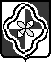 СОВЕТмуниципального образования «Родниковский муниципальный район»V созываРЕШЕНИЕот  28.02.2019 г.                 				                                № 1О внесении изменений в решение Совета муниципального образования «Родниковский муниципальный район» от 27.12.2011 г. № 80 «Об утверждении Порядка предоставления служебных жилых помещений муниципального специализированного жилищного фонда  муниципального образования «Родниковский муниципальный район»В соответствии с пунктом 4 части 1 ст. 14 Жилищного кодекса Российской Федерации, руководствуясь Федеральным законом от 06.10.2003 № 131-ФЗ "Об общих принципах организации местного самоуправления в Российской Федерации", Федеральным законом от 27.07.2010 № 210-ФЗ «Об организации предоставления государственных и муниципальных услуг», Правилами отнесения жилого помещения к специализированному жилищному фонду, утвержденными постановлением Правительства Российской Федерации от 26.01.2006 № 42, Уставом муниципального образования «Родниковский муниципальный район», протестом Прокуратуры Родниковского района  Ивановской области  от 26.12.2018 № 1-28-2018, Совет муниципального образования «Родниковский муниципальный район» РЕШИЛ:              1.​ Внести в решение Совета муниципального образования «Родниковский муниципальный район» от 27.12.2011 г. № 80 «Об утверждении Порядка предоставления служебных жилых помещений муниципального специализированного жилищного фонда  муниципального образования «Родниковский муниципальный район»,  следующие изменения:- в приложении № 1 «Порядок предоставления служебных жилых помещений муниципального специализированного жилищного фонда муниципального образования «Родниковский муниципальный район» в пункте 1.8 слова «служебных жилых помещений» заменить на слова «, предусмотренным Жилищным кодексом Российской Федерации».2.​ Опубликовать настоящее решение в Информационном бюллетене «Сборник нормативных актов Родниковского района».3.​ Настоящее решение вступает в силу с момента принятия.И.о. Главы муниципального                          Председатель Совета                                      образования «Родниковский                          муниципального образования                                                                     муниципальный район»                                 «Родниковский                                                      
                                                                              муниципальный район»                             ____________ С.А. Аветисян                           ___________  Г.Р. СмирноваСОВЕТмуниципального образования «Родниковский муниципальный район»V созываРЕШЕНИЕ	от  28.02.2019 г.                                                                            №  2О внесении изменений в решение Совета муниципального образования «Родниковский муниципальный район»  от 20.12.2018  № 103 «О районном бюджете на 2019 год и на плановый период 2020 и 2021 годов»В соответствии с Бюджетным кодексом Российской Федерации, Федеральным законом от 06.10.2003 № 131-ФЗ «Об общих принципах организации местного самоуправления в Российской Федерации», Уставом муниципального образования «Родниковский муниципальный район», в целях регулирования бюджетных правоотношений,Совет муниципального образования «Родниковский муниципальный район»РЕШИЛ: 1. Внести в решение Совета муниципального образования «Родниковский муниципальный район» от 20.12.2018 г. № 103 «О районном бюджете на 2019 год и на плановый период 2020 и 2021 годов» следующие изменения: 1.1.Пункт 1 статьи 1 изложить в новой редакции: 1) на 2019 год	- общий объем доходов бюджета в сумме  681 253 468,36 руб.;  	- общий объем расходов бюджета в сумме  690 567 432,81 руб.;	- дефицит  бюджета в сумме  9 313 964,45 руб.;  	1.2.Пункт 2 статьи 3 изложить в новой редакции:«2. Утвердить в пределах общего объема доходов районного бюджета, утвержденного статьей 1 настоящего решения, объем межбюджетных трансфертов, получаемых:1) из областного бюджета:  а) на 2019 год в сумме  448 387 324,62 руб.;б) на 2020 год в сумме  339 494 903,71 руб.;в) на 2021 год в сумме  338 177 072,71 руб.».2) из бюджетов поселений:а) на 2019 год в сумме  95 341 500,00 руб.;б) на 2020 год в сумме  80 765 600,00 руб.;в) на 2021 год в сумме  80 719 230,00 руб.».1.3. В подпункте а) пункта 6 статьи 7 число «10 106 175,00» заменить числом «11 106 175,00».1.4. В подпункте а) пункта первого статьи 9 число  «6 395 301,00» заменить числом «6 775 301,00».	1.5. В подпункте 1) пункта второго статьи 10 число  «138 904 476,01» заменить числом« 139 505 669,83»1.6. Приложение № 2 «Доходы районного бюджета по кодам классификации доходов бюджетов на 2019 год и плановый период 2020 и 2021 годов» изложить в новой редакции,  согласно приложению № 1  к настоящему решению.	1.7. Приложение № 3 «Перечень главных администраторов доходов районного бюджета, закрепляемые за ними виды (подвиды) доходов бюджета на 2019 год и на плановый период 2020 и 2021 годов» изложить в новой редакции, согласно приложению № 2 к настоящему решению.	1.8. Приложение № 4 «Источники внутреннего финансирования дефицита районного бюджета  на 2019 год и на плановый период 2020 и 2021 годов» изложить в новой редакции, согласно приложению № 3 к настоящему решению.	1.9. Приложение № 6 «Распределение бюджетных ассигнований по  целевым статьям (муниципальным программам Родниковского муниципального района и не включенным в муниципальные программы Родниковского муниципального района направлениям деятельности органов местного самоуправления), группам видов расходов классификации расходов районного бюджета на 2019 год» изложить в новой редакции, согласно приложению № 4 к настоящему решению.	1.10. В приложение № 8 «Ведомственная структура расходов районного бюджета на 2019 год» изложить в новой редакции, согласно приложению № 5 к настоящему решению.	1.11. Таблицу 1 приложения № 10 «Распределение межбюджетных трансфертов бюджетам поселений на 2019 год и на плановый период 2020 и 2021 годов» изложить в новой редакции, согласно приложению № 6 к настоящему решению.2. Решение вступает в силу с момента принятия.3. Опубликовать настоящее решение в информационном бюллетене «Сборник нормативных актов Родниковского района».4. Контроль за исполнением данного решения возложить на Контрольно-счетную палату муниципального образования «Родниковский муниципальный район».Приложение  2к решению Совета муниципального образования «Родниковский муниципальный район»  от 28.02.2019 г. № 2Приложение  3к решению Совета муниципального образования «Родниковский муниципальный район»  от  20.12.2018 г. № 103Перечень главных администраторов доходов районного бюджета, закрепляемые за ними виды (подвиды) доходов бюджета на 2019 год и на плановый период 2020 и 2021 годовПриложение 3к решению Совета муниципального образования«Родниковский муниципальный район»от  28.02.2019 г. № 2Приложение 4к решению Совета муниципального образования«Родниковский муниципальный район»от  20.12.2018 г. № 103Источники внутреннего финансирования дефицита районного бюджета на 2019 год и на плановый период 2020 и 2021 годовПОСТАНОВЛЕНИЕАдминистрации муниципального образования «Родниковский муниципальный район»Ивановской области18.02.2019 № 213О публикации извещения о проведении аукциона на право заключения договора аренды земельного участка, расположенного по адресу: Ивановская область, г. Родники, ГСК «Осень», с разрешенным использованием «объекты гаражного назначения»На основании постановления администрации муниципального образования  «Родниковский муниципальный район» от 06.02.2019г. №140 «О проведении аукциона на право заключения договора аренды земельного участка, расположенного по адресу: Ивановская область, г. Родники, ГСК «Осень», с разрешенным использованием «объекты гаражного назначения», Протокола заседания Единой комиссии по рассмотрению вопросов, связанных с продажей и предоставлением земельных участков, находящихся в государственной собственности, расположенных на территории Родниковского района Ивановской области, от 04.02.2019г., руководствуясь ст. 39.11 Земельного Кодекса Российской Федерации,постановляю:1. Утвердить извещение о проведении аукциона на право заключения договора аренды земельного участка с кадастровым номером 37:15:011508:600, площадью 15 кв.м., с разрешенным использованием «объекты гаражного назначения», расположенного на землях категории «Земли населенных пунктов» по адресу: Ивановская область, г. Родники, ГСК «Осень» (прилагается).2. Опубликовать настоящее постановление в информационном бюллетене «Сборник нормативных актов Родниковского района».3. Разместить извещение, утвержденное пунктом 1 настоящего постановления, на официальном сайте Российской Федерации для размещения информации о проведении торгов - www.torgi.gov.ru.И.о. Главы муниципального образования«Родниковский муниципальный район»				С.А. АветисянИзвещение о проведении аукциона на право заключения договора аренды земельного участка, расположенного по адресу: Ивановская область, г. Родники, ГСК «Осень», с разрешенным использованием  «объекты гаражного назначения»Форма № 1ЗАЯВКА НА УЧАСТИЕ В АУКЦИОНЕ«___»___________ 20____ г. От ____________________________________________________________________________________,(полное наименование юридического лица или фамилия, имя, отчество физического лица, подающего заявку)_____________________________________________________________________________________(Юридический адрес, реквизиты юридического лица)_____________________________________________________________________________________Адрес проживания, паспорт (серия, номер, кем и когда выдан) – для физического лицаименуемый далее Претендент,в лице ____________________________________________________________________________, (фамилия, имя, отчество, должность)действующего на основании __________________________________________________________, принимая решение об участии в аукционе на право заключения договора аренды находящегося в государственной собственности земельного участка с кадастровым номером 37:15:011508:600, площадью 15 кв.м., с разрешенным использованием «объекты гаражного назначения», расположенного на землях категории «Земли населенных пунктов», по адресу: Ивановская область, г. Родники, ГСК «Осень», обязуюсь:1) соблюдать условия аукциона, содержащиеся в информационном сообщении о проведении аукциона, размещенном на официальном сайте Российской Федерации от  _______________; 2) в случае признания победителем аукциона, заключить с Продавцом договор аренды земельного участка в течение  тридцати дней со дня направления мне проекта договора аренды земельного участка и уплатить Продавцу ежегодный размер арендной платы земельного участка, установленный по результатам аукциона.Адрес и банковские реквизиты Претендента: ___________________________________________________Подпись Претендента (его полномочного представителя)___________________________________________________М.П. «____» ___________ 201__Заявка принята Продавцом:час. ____ мин.____ « ____»___________ 201__ за № _______Подпись уполномоченного лица Продавца______________________________________Форма № 2ДОГОВОР                          аренды  земельного участка г. РодникиИвановской области						                     от   ______________На основании протокола о подведении итогов аукциона от ______________Муниципальное образование «Родниковское городское поселение Родниковского муниципального района Ивановской области», действующее на основании Устава, принятого решением Совета муниципального образования «Родниковское городское поселение» 2 созыва  от  03 декабря 2010, зарегистрированного в Управлении Министерства юстиции Российской Федерации по Центральному федеральному округу от 23.12.2010, регистрационный номер RU 375211012010002, в лице заместителя Главы администрации муниципального образования «Родниковский муниципальный район», председателя комитета по управлению имуществом администрации Родниковского муниципального района Беляниной Ларисы Владимировны, действующего на основании доверенности от 02.02.2017, удостоверенной нотариусом Родниковского нотариального округа Ивановской области Репкиной Татьяной Евгеньевной, зарегистрированной в реестре за № 1-150,  именуемое в дальнейшем «Арендодатель», с одной стороны, и _________________________, проживающий(ая) по адресу: ___________________,  именуемый(ая) в дальнейшем «Арендатор», и именуемые в дальнейшем «Стороны», заключили настоящий договор (далее - Договор) о нижеследующем:Предмет Договора1.1.  Арендодатель  предоставляет,  а  Арендатор   принимает в аренду земельный участок из земель категории «Земли населенных пунктов»,   с кадастровым номером 37:15:011508:600,площадью 15кв.м.с разрешенным использованием «объекты гаражного назначения»по адресу:  Ивановская область, г. Родники, ГСК «Осень» (далее - Участок),в границах, сведения о которых содержатся в ЕГРН.1.2. На Участке имеются:  на Участке отсутствуют строения, сооружения, иные объекты капитального строительства.2. Срок Договора2.1. Срок аренды Участка устанавливается  с__________  на 10 (десять) лет.2.2. Правоотношения по настоящему договору возникают с момента его подписания Сторонами.2.3. Договор, заключенный на срок более одного года подлежит  государственной регистрации в   Управлении Федеральной службы государственной регистрации, кадастра и картографии  по Ивановской области.   3. Размер и условия внесения арендной платы3.1. Ежегодный размер арендной платы за Участок на период действия договора установлен протоколом от ______________и составляет ____________________ рублей. 3.2. В последующие годы Арендная плата вносится Арендатором для физических лиц - один раз в год не позднее 15 ноября текущего года путем перечисления указанной в п.3.1.суммы на счет   УФК   по Ивановской области (Комитет   по управлению  имуществом администрации Родниковского муниципального района), на р/счет № 40101810700000010001 в Отделении Иваново, БИК 042406001 – доходы, получаемые в виде арендной платы за земельные участки, государственная собственность на которые не разграничена и которые расположены в границах поселений, а также средствах от продажи права на заключение договоров аренды, указанных земельных участков. КБК 212 1 11 05013 13 0000 120. ОКТМО  24623101.3.3. Денежные средства в сумме 397,00 руб. (триста девяносто семь рублей 00 копеек), оплаченные Покупателем Продавцу в качестве задатка, засчитываются в счет арендной платы Участка, указанной в п.3.1 за период с __________ по ____________.4. Права и обязанности Сторон4.1. Арендодатель имеет право:4.1.1. В судебном порядке требовать досрочного расторжения Договора, в случаях, предусмотренных действующим законодательством.4.1.2. На беспрепятственный доступ на территорию арендуемого земельного участка с целью его осмотра на предмет соблюдения условий Договора.4.1.3. На возмещение убытков, причиненных ухудшением качества Участка и экологической обстановки в результате хозяйственной деятельности арендатора, а также по иным основаниям, предусмотренным законодательством Российской Федерации.4.2. Арендодатель обязан:4.2.1. Выполнять в полном объеме все условия Договора.4.2.2. Передать Арендатору Участок по акту приема-передачи.4.2.3. Письменно в десятидневный срок уведомить Арендатора об изменении номеров счетов для перечисления арендной платы, указанных в п. 3.2.4.2.4. Своевременно производить перерасчет арендной платы и своевременно информировать об этом Арендатора.4.3. Арендатор имеет право:4.3.1. Использовать Участок на условиях, установленных Договором.4.3.2. В соответствии с действующим законодательством сдавать Участок в субаренду, а также передавать свои права и обязанности по договору третьим лицам.4.4. Арендатор обязан:4.4.1. Выполнять в полном объеме все условия Договора.4.4.2. Использовать Участок в соответствии с целевым назначением и разрешенным использованием.4.4.3. Уплачивать в размере и на условиях, установленных Договором, арендную плату.4.4.4. Обеспечить Арендодателю (его законным представителям), представителям органов государственного земельного контроля доступ на Участок по их требованию.4.4.5. Письменно сообщить Арендодателю не позднее, чем за 3 (три) месяца о предстоящем освобождении Участка как в связи с окончанием срока действия Договора, так и при досрочном его освобождении.4.4.6. Не допускать действий, приводящих к ухудшению экологической обстановки на арендуемом земельном участке и прилегающих к нему территориях, а также выполнять работы по благоустройству территории.4.4.7. Письменно в десятидневный срок уведомить Арендодателя об изменении своих реквизитов.4.5. Арендодатель и Арендатор имеют иные права и несут иные обязанности, установленные законодательством Российской Федерации.5. Ответственность Сторон5.1. За нарушение условий Договора Стороны несут ответственность, предусмотренную законодательством Российской Федерации.5.2. За нарушение срока внесения арендной платы по Договору Арендатор выплачивает Арендодателю пени в размере 1/300 Ключевой ставки,  установленной Банком России, от суммы задолженности по арендной плате. Пени начисляются за каждый календарный день просрочки исполнения обязанности по уплате арендной платы, начиная со дня, следующего за установленным в соответствии с п.3.2 Договора сроком уплаты.5.3. Ответственность Сторон за нарушение обязательств по Договору, вызванных действием обстоятельств непреодолимой силы, регулируется законодательством Российской Федерации.6. Изменение, расторжение и прекращение Договора6.1. Все изменения и (или) дополнения к Договору оформляются Сторонами в письменной форме.6.2. Основаниями для досрочного расторжения Договора аренды в случаях нарушения Земельного законодательства являются:-  использование земель не по целевому назначению, а также способами, приводящими к  снижению плодородия почв;-  систематическая задержка арендной платы;-  загрязнение земель химическими веществами, производственными отходами, сточными водами;-  захламление земель и другие нарушения, установленные действующим законодательством;-  необходимость земельного участка для государственных и муниципальных нужд.  6.3. Договор может быть расторгнут по требованию Арендодателя по решению суда на основании и в порядке, установленном действующим законодательством.6.4. При прекращении Договора Арендатор обязан вернуть Арендодателю Участок в надлежащем состоянии.7. Рассмотрение и урегулирование споров7.1. Все споры между Сторонами, возникающие по Договору, разрешаются в соответствии с законодательством Российской Федерации.8. Особые условия Договора8.1. Договор субаренды земельного участка, а также Договор передачи Арендатором своих прав и обязанностей по Договору подлежат государственной регистрации в Управлении Федеральной службы государственной регистрации, кадастра и картографии  по Ивановской области и направляются Арендодателю   для последующего учета.       8.2. Срок действия договора субаренды не может превышать срок действия Договора.8.3. При досрочном расторжении Договора договор субаренды земельного участка прекращает свое действие.8.4. Договор составлен в   3 (трёх)   экземплярах, имеющих одинаковую юридическую силу, из которых по одному экземпляру хранится у Сторон,  один экземпляр передается в  Управление Федеральной службы государственной регистрации, кадастра и картографии  по Ивановской области.      9. Реквизиты СторонАрендодатель:     Муниципальное образование «Родниковское городское поселение Родниковского муниципального района Ивановской области».Устав утвержден решением Совета муниципального образования «Родниковское городское поселение» 2 созыва  от 03 декабря 2010, зарегистрирован в Управлении Министерства юстиции Российской Федерации  по Центральному федеральному округу 23.12.2010, регистрационный номер RU 375211012010002.Арендатор:_____________________________________________________10. Подписи Сторонпо доверенности  № 1-150 от 02.02.2017г.Заместитель Главы администрациимуниципального образования«Родниковский муниципальный район»,председатель комитета по управлению имуществом  __________________________    Белянина Л.В.          	        __________________ _______________«_____»__________2018г.						«_____»__________2018г.Приложение к договору аренды                                                                                            земельного участка  № ____от  _________АКТприема - передачи земельного участкаг. Родники   Ивановской области   _____________________Муниципальное образование «Родниковское городское поселение Родниковского муниципального района Ивановской области», действующее на основании Устава, принятого решением Совета муниципального образования «Родниковское городское поселение» 2 созыва  от  03 декабря 2010, зарегистрированного в Управлении Министерства юстиции Российской Федерации по Центральному федеральному округу от 23.12.2010, регистрационный номер RU 375211012010002, в лице заместителя Главы администрации муниципального образования «Родниковский муниципальный район», председателя комитета по управлению имуществом администрации Родниковского муниципального района Беляниной Ларисы Владимировны, действующего на основании доверенности от 02.02.2017, удостоверенной нотариусом Родниковского нотариального округа Ивановской области Репкиной Татьяной Евгеньевной, зарегистрированной в реестре за № 1-150, именуемое в дальнейшем «Арендодатель», с одной стороны, и ________________, проживающий(ая) по адресу: _______________, именуемый(ая) в дальнейшем «Арендатор», с другой стороны, согласно Договору аренды земельного участка № ________от__________  заключили акт приема - передачи о нижеследующем:1. Арендодатель сдал, а Арендатор принял земельный участок:с кадастровым номером 37:15:011508:600,площадью 15 кв.м.с разрешенным использованием «объекты гаражного назначения»по адресу:  Ивановская область, г. Родники, ГСК «Осень» (далее - Участок),2. Арендатор ознакомлен с настоящим  актом, осмотрел земельный участок в натуре, ознакомился с его количественными и качественными характеристиками, подземными и надземными сооружениями и объектами. Претензий у Арендатора не имеется.3. Акт составлен в   3-х экземплярах, имеющих равную юридическую силу.Подписи сторон:Передал            _________________________                      Белянина Л.В.                                       (подпись)                                                    (Ф.И.О.)Принял	 __________________________		     _____________                                                                                    (подпись)                                                     (Ф.И.О.)                                                                                                  ПОСТАНОВЛЕНИЕАдминистрации муниципального образования «Родниковский муниципальный район»Ивановской области19.02.2019 № 214	О внесении изменения в постановление администрации муниципального образования «Родниковский муниципальный район» от 05.06.2018 № 602 «Об установлении размера стоимости путевки в лагеря с дневным пребыванием на базе образовательных организаций Родниковского муниципального района»В целях реализации постановления администрации муниципального образования «Родниковский муниципальный район» Ивановской области от 03.12.2013 года №1566 «Об утверждении муниципальной программы  Родниковского муниципального района  «Социальная поддержка граждан Родниковского муниципального района»постановляю:1. Внести в постановление администрации муниципального образования «Родниковский муниципальный район» от 05.06.2018 № 602 «Об установлении размера стоимости путевки в лагеря с дневным пребыванием на базе образовательных организаций Родниковского муниципального района» следующее изменение:  В Пункте 1 слова «на 2018 год» исключить.2. Настоящее постановление вступает в силу с момента подписания.Глава муниципального образования «Родниковский муниципальный район»			       С.В.НосовПОСТАНОВЛЕНИЕ Администрации муниципального образования «Родниковский муниципальный район»Ивановской областиот  21.02.2019 № 228О внесении изменений в постановление  администрации муниципального образования «Родниковский муниципальный район» от 29.01.2019 № 97 «О порядке создания и использования резерва материальных ресурсов для ликвидации чрезвычайных ситуаций на территории муниципального образования «Родниковский муниципальный район»В соответствии с постановлением Правительства Российской Федерации от 10.11.1996 N 1340 "О порядке создания и использования резервов материальных ресурсов для ликвидации чрезвычайных ситуаций природного и техногенного характера", в целях своевременного и качественного обеспечения мероприятий по ликвидации чрезвычайных ситуаций и защите населения на территории муниципального образования «Родниковский муниципальный район»постановляю:1. Внести в постановление администрации муниципального образования «Родниковский муниципальный район» от 29.01.2019 № 97 «О порядке создания и использования резерва материальных ресурсов для ликвидации чрезвычайных ситуаций на территории муниципального образования «Родниковский муниципальный район» следующие изменения:1.1. Приложение 1 -  Порядок создания и использования резерва материальных ресурсов для ликвидации чрезвычайных ситуаций на территории муниципального образования «Родниковский муниципальный район» изложить в новой редакции (Приложение ). 1.2. Приложение № 2 – Номенклатура резерва материальных ресурсов для ликвидации чрезвычайных ситуаций на территории муниципального образования «Родниковский муниципальный район» изложить в новой редакции (Приложение 2). 1.3. Отделу по делам ГО и ЧС Управления общественной безопасности и экологии администрации муниципального образования «Родниковский муниципальный район»  информировать о состоянии резерва материальных ресурсов для ликвидации чрезвычайных ситуаций на территории муниципального района Главу муниципального образования «Родниковский муниципальный район» ежегодно до 15 января.1.4. Рекомендовать органам местного самоуправления, руководителям предприятий, организаций и учреждений создать соответствующие резервы материальных ресурсов для ликвидации чрезвычайных ситуаций.2. Контроль за исполнением настоящего постановления оставляю за собой.И.о. Главы  муниципального образования«Родниковский муниципальный район»                                              С.А. АветисянПриложение к постановлению администрации«Родниковский муниципальный район»                                                               от 21.02.2019    N  228Приложение 1к постановлению администрации«Родниковский муниципальный район»                                                              от  29.01.2019  N  97Порядоксоздания и использования резерва материальных ресурсов для ликвидации чрезвычайных ситуаций на территории муниципального образования «Родниковский муниципальный район».1. Настоящий Порядок разработан в соответствии с Федеральным законом от 21.12.1994 N 68-ФЗ "О защите населения и территорий от чрезвычайных ситуаций природного и техногенного характера", постановлением Правительства Российской Федерации от 10.11.1996 N 1340 "О Порядке создания и использования резервов материальных ресурсов для ликвидации чрезвычайных ситуаций природного и техногенного характера" и определяет основные принципы создания, хранения, использования и восполнения резерва материальных ресурсов для ликвидации чрезвычайных ситуаций на территории муниципального образования «Родниковский муниципальный район» (далее - Резерв).2. Резерв создается заблаговременно в целях экстренного привлечения необходимых средств для ликвидации ЧС регионального и межмуниципального характера, в том числе для организации первоочередного жизнеобеспечения населения в ЧС, развертывания и содержания пунктов временного размещения пострадавшего населения, пунктов питания, оснащения аварийно-спасательных формирований (в том числе нештатных) и аварийно-спасательных служб при проведении аварийно-спасательных и других неотложных работ.3. Резерв включает продовольствие, вещевое имущество, предметы первой необходимости, строительные материалы, лекарственные средства и медицинские изделия, нефтепродукты, другие материальные ресурсы.4. Номенклатура Резерва утверждается постановлением администрации муниципального образования «Родниковский муниципальный район» и устанавливается исходя из прогнозируемых видов и масштабов чрезвычайных ситуаций, предполагаемого объема работ по их ликвидации, а также максимально возможного использования имеющихся сил и средств для ликвидации чрезвычайных ситуаций.5. Создание, хранение и восполнение Резерва осуществляется за счет средств районного бюджета.6. Объем финансовых средств, необходимых для приобретения материальных ресурсов Резерва, определяется с учетом возможного изменения рыночных цен на материальные ресурсы, а также расходов, связанных с формированием, размещением, хранением и восполнением Резерва.7. Функции по созданию, размещению, хранению и восполнению Резерва возлагаются на администрацию муниципального образования «Родниковский муниципальный район».8. Администрация муниципального образования «Родниковский муниципальный район»:разрабатывает предложения по номенклатуре и объемам материальных ресурсов Резерва;в установленном порядке осуществляет отбор поставщиков материальных ресурсов в Резерв;организует доставку материальных ресурсов Резерва потребителям в районы чрезвычайных ситуаций;ведет учет и отчетность по операциям с материальными ресурсами Резерва;обеспечивает поддержание Резерва в постоянной готовности к использованию.9. Приобретение материальных ресурсов в Резерв осуществляется в соответствии с Федеральным законом от 05.04.2013 N 44-ФЗ "О контрактной системе в сфере закупок товаров, работ, услуг для обеспечения государственных и муниципальных нужд".10. Вместо приобретения и хранения материальных ресурсов или части этих ресурсов допускается заключение договоров на экстренную их поставку (продажу) с организациями, имеющими эти ресурсы в постоянном наличии. Выбор поставщиков осуществляется в соответствии с Федеральным законом от 05.04.2013 N 44-ФЗ "О контрактной системе в сфере закупок товаров, работ, услуг для обеспечения государственных и муниципальных нужд".	11. Хранение материальных ресурсов Резерва организуется как на объектах, специально предназначенных для их хранения и обслуживания, так и в соответствии с заключенными договорами на базах и складах промышленных, транспортных, сельскохозяйственных, снабженческо-сбытовых, торгово-посреднических и иных предприятий и организаций, независимо от формы собственности, и где гарантирована их безусловная сохранность и откуда возможна их оперативная доставка в зоны чрезвычайных ситуаций.12. Администрация муниципального образования «Родниковский муниципальный район», заключив контракты, предусмотренные пунктами 9 и 10 настоящего Порядка, осуществляет контроль за количеством, качеством и условиями хранения материальных ресурсов и устанавливает в договорах на их экстренную поставку (продажу) ответственность поставщика (продавца) за своевременность выдачи, количество и качество поставляемых материальных ресурсов.13. Использование Резерва осуществляется на безвозмездной или возмездной основе.В случае возникновения на территории муниципального образования «Родниковский муниципальный район» техногенного характера расходы по выпуску материальных ресурсов из Резерва возмещаются за счет средств и имущества хозяйствующего субъекта, виновного в возникновении чрезвычайной ситуации.14. Перевозка материальных ресурсов, входящих в состав Резерва, в целях ликвидации чрезвычайных ситуаций осуществляется транспортными средствами администрации муниципального образования «Родниковский муниципальный район».15. Органы местного самоуправления муниципального образования «Родниковский муниципальный район» (далее - ОМСУ), предприятия, учреждения и организации, обратившиеся за помощью и получившие материальные ресурсы из Резерва, организуют прием, хранение и целевое использование доставленных в зону чрезвычайной ситуации материальных ресурсов.16. Отчет о целевом использовании выделенных из Резерва материальных ресурсов готовят ОМСУ, предприятия, учреждения и организации, которым они выделялись. 17. Для ликвидации чрезвычайных ситуаций и обеспечения жизнедеятельности пострадавшего населения администрация муниципального образования «Родниковский муниципальный район» может использовать находящиеся на его территории объектовые и местные резервы материальных ресурсов по согласованию с организациями, их создавшими.18. Восполнение материальных ресурсов Резерва, израсходованных при ликвидации чрезвычайных ситуаций, осуществляется за счет средств, указанных в решении КЧС и ОПБ администрации муниципального образования «Родниковский муниципальный район»  о выделении ресурсов из Резерва.19. По операциям с материальными ресурсами Резерва организации несут ответственность в порядке, установленном законодательством РФ и договорами.Приложение к постановлению администрации«Родниковский муниципальный район»                                                              от  21.02.2019  N  228Приложение 2к постановлению администрации«Родниковский муниципальный район»                                                              от   29.01.2019  N  97Номенклатура  резерва материальных ресурсов для ликвидации чрезвычайных ситуаций на территории муниципального образования «Родниковский муниципальный район».ПОСТАНОВЛЕНИЕ Администрации муниципального образования «Родниковский муниципальный район»Ивановской области25.02.2019 № 233В соответствии с Градостроительным кодексом Российской федерации, Федеральным законом от 06.10.2003 № 131-ФЗ «Об общих принципах организации местного самоуправления в Российской Федерации», Федеральным законом от 27.07.2010 № 210-ФЗ «Об организации предоставления государственных и муниципальных услуг»,Постановлением администрации муниципального образования «Родниковский муниципальный район» Ивановской области от 20.10.2010 № 913 «Об утверждении порядка разработки и утверждения административных регламентов предоставления муниципальных услуг», в целях повышения качества и доступности предоставляемых муниципальных услугпостановляю:Внести изменения в постановление администрации муниципального образования «Родниковский муниципальный район» от 26.06.2017 г. № 905 «Об утверждении административного регламента муниципальной услуги «Выдача администрацией Родниковского муниципального района градостроительного плана земельного участка»:пп. 2.9 п. 2 приложения к постановлению (административный регламент) изложив в новой редакции:«2.9 Исчерпывающий перечень оснований для отказа в приеме документов, необходимых для предоставления муниципальной услуги:- обращение в ненадлежащий орган государственной власти;- несоответствие заявления требованиям, установленным федеральным законодательством и иными нормативными правовыми актами;- выявление несоблюдения условий признания усиленной квалификационной электронной подписи действительной (несоблюдения условий, указанных в статье 11 Федерального закона от 06.04.2011 № 63-ФЗ «Об электронной подписи»). Указанное основание применяется в случае предоставления муниципальной услуги в электронном виде;-текст письменного обращения не поддается прочтению, в том числе фамилия/наименование юридического лица и почтовый адрес заявителя;-заявление анонимного характера;-подача заявления представителем заявителя, чьи полномочия не подтверждены.-верность копий документов, направленных по почте не засвидетельствована в нотариальном порядке»;пп. 5.1п. 5 приложения к постановлению (административный регламент) изложив в новой редакции:«5.1. Заявитель может обратиться с жалобой в том числе в следующих случаях:1) нарушение срока регистрации запроса о предоставлении муниципальной услуги, запроса, указанного в статье 15.1  Федерального закона от 27.07.2010 № 210-ФЗ «Об организации предоставления государственных и муниципальных услуг»;2) нарушение срока предоставления муниципальной услуги. В указанном случае досудебное (внесудебное) обжалование заявителем решений и действий (бездействия) многофункционального центра, работника многофункционального центра возможно в случае, если на многофункциональный центр, решения и действия (бездействие) которого обжалуются, возложена функция по предоставлению соответствующих муниципальных услуг в полном объеме в порядке, определенном частью 1.3 статьи 16 Федерального закона от 27.07.2010 № 210-ФЗ «Об организации предоставления государственных и муниципальных услуг»;3) требование у заявителя документов или информации либо осуществления действий, представление или осуществление которых не предусмотрено нормативными правовыми актами Российской Федерации, нормативными правовыми актами субъектов Российской Федерации, муниципальными правовыми актами для предоставления муниципальной услуги;4) отказ в приеме документов, предоставление которых предусмотрено нормативными правовыми актами Российской Федерации, нормативными правовыми актами субъектов Российской Федерации, муниципальными правовыми актами для предоставления муниципальной услуги, у заявителя;5) отказ в предоставлении муниципальной услуги, если основания отказа не предусмотрены федеральными законами и принятыми в соответствии с ними иными нормативными правовыми актами Российской Федерации, законами и иными нормативными правовыми актами субъектов Российской Федерации, муниципальными правовыми актами. В указанном случае досудебное (внесудебное) обжалование заявителем решений и действий (бездействия) многофункционального центра, работника многофункционального центра возможно в случае, если на многофункциональный центр, решения и действия (бездействие) которого обжалуются, возложена функция по предоставлению муниципальных услуг в полном объеме в порядке, определенном частью 1.3 статьи 16 Федерального закона от 27.07.2010 № 210-ФЗ «Об организации предоставления государственных и муниципальных услуг»;6) затребование с заявителя при предоставлении муниципальной услуги платы, не предусмотренной нормативными правовыми актами Российской Федерации, нормативными правовыми актами субъектов Российской Федерации, муниципальными правовыми актами;7) отказ органа, предоставляющего муниципальную услугу, должностного лица органа, предоставляющего муниципальную услугу, многофункционального центра, работника многофункционального центра, организаций, предусмотренных частью 1.1 статьи 16 Федерального закона от 27.07.2010 № 210-ФЗ «Об организации предоставления государственных и муниципальных услуг», или их работников в исправлении допущенных ими опечаток и ошибок в выданных в результате предоставления муниципальной услуги документах либо нарушение установленного срока таких исправлений. В указанном случае досудебное (внесудебное) обжалование заявителем решений и действий (бездействия) многофункционального центра, работника многофункционального центра возможно в случае, если на многофункциональный центр, решения и действия (бездействие) которого обжалуются, возложена функция по предоставлению муниципальных услуг в полном объеме в порядке, определенном частью 1.3 статьи 16Федерального закона от 27.07.2010 № 210-ФЗ «Об организации предоставления государственных и муниципальных услуг»;8) нарушение срока или порядка выдачи документов по результатам предоставления муниципальной услуги;9) приостановление предоставления муниципальной услуги, если основания приостановления не предусмотрены федеральными законами и принятыми в соответствии с ними иными нормативными правовыми актами Российской Федерации, законами и иными нормативными правовыми актами субъектов Российской Федерации, муниципальными правовыми актами. В указанном случае досудебное (внесудебное) обжалование заявителем решений и действий (бездействия) многофункционального центра, работника многофункционального центра возможно в случае, если на многофункциональный центр, решения и действия (бездействие) которого обжалуются, возложена функция по предоставлению муниципальных услуг в полном объеме в порядке, определенном частью 1.3 статьи 16Федерального закона от 27.07.2010 № 210-ФЗ «Об организации предоставления государственных и муниципальных услуг»; 10) требование у заявителя при предоставлении муниципальной услуги документов или информации, отсутствие и (или) недостоверность которых не указывались при первоначальном отказе в приеме документов, необходимых для предоставления муниципальной услуги, либо в предоставлении муниципальной услуги, за исключением случаев, предусмотренных пунктом 4 части 1 статьи 7Федерального закона от 27.07.2010 № 210-ФЗ «Об организации предоставления государственных и муниципальных услуг». В указанном случае досудебное (внесудебное) обжалование заявителем решений и действий (бездействия) многофункционального центра, работника многофункционального центра возможно в случае, если на многофункциональный центр, решения и действия (бездействие) которого обжалуются, возложена функция по предоставлению муниципальных услуг в полном объеме в порядке, определенном частью 1.3 статьи 16Федерального закона от 27.07.2010 № 210-ФЗ «Об организации предоставления государственных и муниципальных услуг»;пп. 5.6 п. 5 приложения к постановлению (административный регламент) изложив в новой редакции:«5.6. По результатам рассмотрения жалобы принимается одно из следующих решений:1) жалоба удовлетворяется, в том числе в форме отмены принятого решения, исправления допущенных опечаток и ошибок в выданных в результате предоставления муниципальной услуги документах, возврата заявителю денежных средств, взимание которых не предусмотрено нормативными правовыми актами Российской Федерации, нормативными правовыми актами субъектов Российской Федерации, муниципальными правовыми актами.2) в удовлетворении жалобы отказывается»;пп. 5.7 п. 5 приложения к постановлению (административный регламент) изложив в новой редакции:«5.7. Не позднее дня, следующего за днем принятия решения, указанного в пункте 5.6 настоящего Регламента, заявителю в письменной форме и по желанию заявителя в электронной форме направляется мотивированный ответ о результатах рассмотрения жалобы»;пп. 5.9 п. 5 приложения к постановлению (административный регламент) изложив в новой редакции:«При наличии в жалобе нецензурных либо оскорбительных выражений, угроз жизни, здоровью и имуществу должностного лица, а также членов его семьи, органы, указанные в пункте 5.2 настоящего Регламента, вправе принять решение об оставлении такой жалобы без ответа по существу поставленных в ней вопросов, сообщив в течение пяти рабочих дней со дня регистрации такой жалобы заявителю о принятом решении и о недопустимости злоупотребления правом».2.Опубликовать настоящее Постановление в информационном бюллетене «Сборник нормативных актов Родниковского района».3. Контроль за исполнением настоящего постановления возложить на заместителя главы администрации муниципального образования «Родниковский муниципальный район» Белянину Л.В.И. о. Главы муниципального образования «Родниковский муниципальный район» 				С.А. АветисянПОСТАНОВЛЕНИЕАдминистрации муниципального образования «Родниковский муниципальный район»Ивановской области2502.2019  № 238О проведении аукциона по продаже земельного участка, расположенного по адресу: Ивановская область,  Родниковский район, с. Парское, ул. Спортивная, д.5, для ведения личного подсобного хозяйства Руководствуясь статьями 39.6, 39.11, 39.12, 39.18 Земельного Кодекса Российской Федерации, на основании протокола заседания Единой комиссии по рассмотрению вопросов, связанных с продажей и предоставлением земельных участков, находящихся в государственной собственности, расположенных на территории Родниковского района Ивановской области, от 31.01.2019,постановляю:1. Провести аукцион продаже земельного участка, находящегося в государственной собственности, с кадастровым номером  37:15:040513:52, площадью 1229 кв.м., с разрешенным использованием «для ведения личного подсобного хозяйства», расположенного на землях категории «Земли населенных пунктов», по адресу: Ивановская область, Родниковский район, с. Парское, ул. Спортивная,  д. 5,  установив начальную цену  земельного участка в размере 141691,41руб. (сто сорок одна тысяча шестьсот девяносто один рубль 41 копейка). Установить шаг аукциона –4250,74 руб. (четыре тысячи двести пятьдесят рублей 74 копейки).2. Комитету по управлению имуществом администрации Родниковского муниципального района провести аукцион по продаже земельного участка в порядке и сроки, установленные действующим законодательством. И.о. Главы муниципального образования«Родниковский муниципальный район»				С.А. АветисянПОСТАНОВЛЕНИЕАдминистрации муниципального образования «Родниковский муниципальный район»Ивановской области26.02.2019 № 246 О внесении изменений в постановление администрации муниципального образования «Родниковского муниципального района» от 01.02.2019 г. №130 «Об утверждении стоимости услуг, предоставляемых согласно  гарантированному перечню услуг по погребению»		В соответствии с пунктом 22 части 1 и части 4 статьи 14 Федерального закона от 06.10.2003 года № 131-ФЗ «Об общих принципах организации местного самоуправления в РФ», статьями 9, 10 Федерального закона от 12.01.1996 года № 8-ФЗ «О погребении и похоронном деле», Указом Губернатора Ивановской области от 04.02.2005 года № 13-УГ «О мерах по реализации на территории Ивановской области Федерального закона от 12.01.1996 года № 8-ФЗ «О погребении и похоронном деле»,постановляю:Внести в постановление администрации муниципального образования «Родниковского муниципального района» от 01.02.2019 г. №130 «Об утверждении стоимости услуг, предоставляемых согласно  гарантированному перечню услуг по погребению» следующие изменения:1.1	Приложение к постановлению изложить в новой редакции (Приложение). 2.	Опубликовать настоящее постановление в информационном бюллетене «Сборник нормативных актов Родниковского района».           3.	Контроль за исполнением настоящего постановления возложить на   Начальника Управления муниципального хозяйства администрации муниципального образования «Родниковский муниципальный район»  Лапшинова С.Б.И.о. Главы муниципального образования «Родниковский муниципальный район»                                    С.А. АветисянПриложение к Постановлению администрации муниципального образования «Родниковский муниципальный район» Ивановской области№ 246 от 26.02.2019Приложение к Постановлению администрации муниципального образования «Родниковский муниципальный район» Ивановской области№130 от 01.02.2019 г.Стоимость услуг, предоставляемых согласно гарантированному перечню услуг по погребению Стоимость услуг, предоставляемых согласно гарантированному перечню услуг по погребению умерших (погибших), не имеющих супруга, близких родственников, иных родственников либо законного представителя умершего ПОСТАНОВЛЕНИЕАдминистрации муниципального образования «Родниковский муниципальный район»Ивановской области  27.02.2019г.   № 251Об утверждении муниципальной программы Родниковского муниципального района  «Профилактика правонарушений, наркомании и обеспечение безопасности граждан на территории Родниковского муниципального района» В соответствии с Бюджетным кодексом Российской Федерации, постановлением администрации муниципального образования «Родниковский муниципальный район» от 01.03.2016г. №242 «Об утверждении Порядка принятия решений о разработке муниципальных программ Родниковского муниципального района и муниципальных программ Родниковского городского поселения, их формирования и реализации»,   постановляю:1. Утвердить муниципальную программу Родниковского муниципального района «Профилактика правонарушений, наркомании и обеспечение безопасности граждан на территории Родниковского муниципального района», согласно приложению.  2. Контроль за исполнением настоящего постановления возложить на начальника Управления муниципального хозяйства Лапшинова С.Б. 3. Настоящее постановление вступает в силу с 01.01.2019г.  И.о. Главы  муниципального образования  «Родниковский муниципальный район»                                        С.А.Аветисян  Муниципальная  программа Родниковского муниципального района  «Профилактика правонарушений, наркомании и обеспечение безопасности граждан на территории Родниковского муниципального района» 1.1. Паспорт муниципальной программы1.2. Анализ текущей ситуации в сфере реализации Программы Город Родники является административным центром Родниковского муниципального района Ивановской области. Одним из важных элементов нормального функционирования и развития города является поддержание приемлемого, объективно низкого уровня угроз и рисков для проживания, работы и отдыха его жителей.Согласно статистическим данным, криминогенная обстановка на территории Родниковского муниципального района остается сложной. Большое количество преступлений, совершенных на улицах и в общественных местах. Особую обеспокоенность взывает безопасность автомобильного движения. Отмечается рост количества происшествий на дорогах и пострадавших. Сохраняющаяся тенденция к усилению криминализации негативно сказывается на общественно-социальной и экономической обстановке в городе, на обеспечении личной безопасности граждан.Целевым предназначением программы по профилактике правонарушений является нейтрализация негативных процессов, протекающих в обществе и способствующих созданию причин и условий для совершения правонарушений, а также упреждающее воздействие в отношении определенных категорий лиц, предрасположенных в силу ряда социальных, экономических, общественных и иных факторов к девиантному поведению. Проведение комплекса мероприятий, направленных на профилактику преступлений и обеспечение охраны общественного порядка, позволили в определенной мере стабилизировать криминогенную обстановку на территории  Родниковского муниципального района. 	В различных сферах своей жизни человек может столкнуться с угрозами для его жизни и здоровья, такими как терроризм, уличная преступность, аварии бытового характера, природные события, происшествия и катастрофы на транспорте, пожары и прочие. При этом для человека нет различия между тем, какой это вид угроз, если в результате наступления они несут угрозу жизни. Человек стремится находить для себя то место пребывания, где угрозы для него, а также для его близких, минимизированы. По этой причине вопрос обеспечения безопасности в городе должен рассматриваться и решаться комплексно и системно, рассматривая все сферы жизни человека.  Обеспечение безопасности требует разработки, и принятия системных скоординированных многоуровневых мер по совершенствованию безопасности города Родники, тесного межведомственного взаимодействия.Учитывая сложность и многообразие факторов, влияющих на состояние и динамику преступности, кардинальное улучшение криминогенной ситуации в районе может быть достигнуто только на основе  объединения усилий органов местного самоуправления, общественных формирований и правоохранительных органов по обеспечению законности и правопорядка. Это обусловливает необходимость применения программно-целевого подхода. Основными преимуществами решения проблемы повышения общественной безопасности программно-целевым методом являются:комплексный подход к решению задач для обеспечения общественной безопасности;распределение полномочий и ответственности исполнителей мероприятий Программы;эффективное планирование и мониторинг результатов реализации Программы;координация деятельности правоохранительных органов, органов местного самоуправления муниципального образования «Родниковский муниципальный район» в области обеспечения безопасности города;целевое финансирование комплекса мероприятий по обеспечению общественной безопасности.Программа обеспечит более глубокое и всестороннее решение задач, поставленных перед  органами местного самоуправления и правоохранительными органами Родниковского муниципального района по организации обеспечения общественной безопасности граждан. Реализация мероприятий Программы позволит решить проблемы обеспечения общественной безопасности и правопорядка, затрагивающие жизненно важные интересы каждого гражданина.1.3. Целевые индикаторы (показатели) и ожидаемые результаты реализации  ПрограммыЦелью Программы является формирование действенной системы профилактики правонарушений, позволяющей снизить количество зарегистрированных на территории Родниковского муниципального района преступлений и правонарушений.Для достижения данной цели необходима реализация следующих задач:Внедрение современных средств телекоммуникационных и информационных технологий, обеспечивающих повышение эффективности работы оперативных служб, усиление охраны особо важных объектов и мест массового пребывания людей, а также способствующих выявлению и предотвращению угроз, в том числе угроз террористического характера, преступных действий, аварий.Совершенствование и развитие взаимодействия, в пределах установленной законодательством компетенции, органов местного самоуправления с правоохранительными органами при решении задач общественной безопасности и охраны правопорядка на территории Родниковского муниципального района.Построение систем управления транспортными потоками и информирования участников дорожного движения;Создание условия для снижения числа преступлений, совершаемых на улицах и в общественных местах города;Создание и совершенствование условий для деятельности добровольных формирований жителей города по охране общественного порядка;Повышение информированности населения о действиях при угрозе совершения террористических актов и иных чрезвычайных ситуаций, совершенствование учебно-материальной базы.Качественное и высокоэффективное освещение, в том числе наиболее важных его трасс и объектов, формирующих облик города;Выполнение нормативных требований, предъявляемых к уровню освещенности трасс и объектов;Повышение надежности и долговечности работы сетей наружного освещения;Повышение уровня безопасности населения и дорожного движения;Существенное снижение предпосылок для создания криминогенной обстановки.Обеспечение безопасности жизни, здоровья граждан и их имущества, повышение гарантий их законных прав на безопасные условия  движения на автомобильных дорогах; 	Защита интересов общества и государства путем сокращения   количества   лиц,      погибших в результате дорожно-транспортных происшествий и сокращения   количества дорожно-транспортных происшествий с пострадавшими.Предупреждение опасного поведения участников дорожного движения и повышение профессиональной надежности водителей транспортных средств;Разработка и применение эффективных схем, методов и средств организации дорожного движения;Ликвидация и профилактика возникновения опасных участков на муниципальных дорогах.Реализация Программы в целом включает в себя:ежегодный анализ и реализацию мероприятий Программы, с уточнением объектов, сроков и объемов финансирования;осуществление контроля за качеством выполняемых работ.Реализация Программы и достижение поставленных в Программе целей в целом позволит повысить уровень безопасности населения и создать условия, способствующие устойчивому социально-экономическому развитию  Родниковского муниципального района. Реализация программы позволит району повысить степень удовлетворенности жителей, что позволит со временем сократить миграцию и сохранить человеческий капитал в городе. Также реализация программы будет способствовать привлечению в город специалистов из других регионов, что положительным образом скажется на достижении ряда целей поставленных в программе комплексного социально-экономического развития муниципального  образования «Родниковский муниципальный район», в частности:•	Развитие человеческого капитала; •	Развитие городской среды, генерирующей положительное эмоциональное  восприятие города и привлекающей в город представителей «креативного» класса.Подпрограмма«Профилактика правонарушений и наркомании на территории Родниковского муниципального района»  1.1.Паспорт подпрограммы1.2. Целевые индикаторы (показатели) и ожидаемые результаты реализации ПодпрограммыРеализация мероприятий подпрограммы будет способствовать:- повышению уровня эффективности системы профилактики правонарушений, а также экстремизма и терроризма, привлечение к организации деятельности по профилактике правонарушений, а также терроризма и экстремизма предприятий, учреждений, организаций всех форм собственности и жителей Родниковского района;- повышение уровня антитеррористической защищенности района;- сокращение удельного веса преступлений, совершенных в общественных местах;- повышение уровня общественной безопасности, результативности раскрытия преступлений; - оздоровление обстановки на улицах и в других общественных местах;- снижение количества дорожно-транспортных происшествий и тяжесть их последствий.			-повышению эффективности государственной системы социальной профилактики правонарушений и борьбы с распространением наркомании.	Таблица 1Сведения о целевых индикаторах  (показателях) реализации подпрограммы1.3. Основные мероприятия и ресурсное обеспечение подпрограммы	Реализация подпрограммы предполагает выполнение следующих мероприятий:	- приобретение, установка и обслуживание камер видеонаблюдения;	- создание муниципальной межведомственной комиссии по профилактике правонарушений;	- активизация внештатных сотрудников полиции;	- организация информирования граждан о действиях при угрозе возникновения террористических актов в местах массового пребывания;	- изготовление и размещение листовок среди населения о порядке действий при совершении в отношении них правонарушений;      -  публикация в СМИ, а также на предприятиях, в организациях и  учреждениях по пропаганде патриотизма, здорового образа жизни, правового поведения граждан и  их ориентацию на духовные ценности;	- выплата денежных средств гражданам сдавшим незаконно хранящееся оружие, боеприпасы, взрывчатые вещества и взрывные устройства.		- профилактика правонарушений правового и информационно-организационного, социального, воспитательного и  антитеррористического характера; - вовлечение граждан в деятельность организации охраны общественного порядка и создание условий для функционирования правового и информационно-организационного характера;- повышение оперативности реагирования на заявления и сообщения о правонарушениях за счет наращивания технических средств контроля ситуации в общественных местах профилактического характера;- оказание поддержки гражданам и их объединениям, участвующим в охране общественного порядка, созданию условий для деятельности народных дружин на территории муниципального образования Родниковский муниципальный район».	Ресурсное обеспечение подпрограммы обеспечивается в рамках муниципальной программы муниципального образования «Родниковское городское поселение Родниковского муниципального района Ивановской области» «Профилактика правонарушений и обеспечение безопасности граждан на территории Родниковского городского поселения Родниковского муниципального района Ивановской области». Ресурсное обеспечение мероприятий подпрограммыТаблица 2Приложение №2к муниципальной  программе Родниковского муниципального района                                                                              «Профилактика правонарушений, наркомании и обеспечение безопасности граждан на территории Родниковского муниципального района»   Подпрограмма«Обеспечение мер пожарной безопасности» 1.1.Паспорт подпрограммы1.2. Целевые индикаторы (показатели) и ожидаемые результаты реализации ПодпрограммыРеализация данной подпрограммы обеспечивает необходимые условия для повышения уровня пожарной безопасности на территории Родниковского района.Реализация мероприятий подпрограммы позволит добиться следующих результатов:- уменьшение количества пожаров и смягчение возможных их последствий, а также повышение безопасности населения и защищенности объектов инфраструктуры от пожаров;- предотвращение гибели, травматизма людей, а также различных материальных потерь во время пожаров; - сокращение численности несчастных случаев во время пожаров.Таблица 1Сведения о целевых индикаторах  (показателях) реализации подпрограммы1.3. Основные мероприятия и ресурсноеобеспечение подпрограммыРеализация подпрограммы предполагает выполнение следующих мероприятий:- содержание и ремонт подъездных путей с площадками (пирсами) с твердым покрытием для отбора воды пожарной техникой, очистка водоисточников;-  обустройство противопожарных водоемов;- содержание водоисточников (прорубей) в зимний период;- проведение опашки населенных пунктов;- проверка технического состояния и ремонт пожарных гидрантов;- мероприятия по предупреждению и ликвидации последствий пожаров. Ресурсное обеспечение подпрограммы обеспечивается в рамках муниципальной программы муниципального образования «Родниковское городское поселение Родниковского муниципального района Ивановской области» «Профилактика правонарушений и обеспечение безопасности граждан на территории Родниковского городского поселения Родниковского муниципального района Ивановской области». Ресурсное обеспечение мероприятий подпрограммыТаблица 2Приложение №3к муниципальной  программе Родниковского муниципального района                                                                              «Профилактика правонарушений, наркомании и обеспечение безопасности граждан на территории Родниковского муниципального района   Подпрограмма«Повышение безопасности дорожного движения на территории Родниковского муниципального района» 1.1.Паспорт подпрограммы1.2. Целевые индикаторы (показатели) и ожидаемые результаты реализации Подпрограммы     Оценка эффективности реализации подпрограммы будет осуществляться на основе следующих индикаторов:
        - сокращения количества дорожно-транспортных происшествий;
        - уменьшения количества погибших и травмированных в дорожно транспортных происшествиях;
        - уменьшения детского дорожно-транспортного травматизма за счет проведенного комплекса профилактических мероприятий.
          Успешное выполнение мероприятий подпрограммы позволит:
        - снизить аварийность на дорогах;
        - сократить число пострадавших и погибших в дорожно-транспортных происшествиях.Таблица 1Сведения о целевых индикаторах  (показателях) реализации подпрограммы1.3. Основные мероприятия и ресурсное обеспечение ПодпрограммыРеализация мероприятий, предусмотренных настоящей Подпрограммой, будет осуществляться по следующим направлениям.1. Повышение правового сознания и предупреждение опасного поведения участников дорожного движения.2. Организационные и инженерные меры, направленные на предупреждение причин возникновения ДТП.3. Совершенствование методических и организационных основ системы управления в области обеспечения безопасности дорожного движения.Ресурсное обеспечение подпрограммы обеспечивается в рамках муниципальной программы муниципального образования «Родниковское городское поселение Родниковского муниципального района Ивановской области» «Профилактика правонарушений и обеспечение безопасности граждан на территории Родниковского городского поселения Родниковского муниципального района Ивановской области». Ресурсное обеспечение мероприятий подпрограммыТаблица 2ПОСТАНОВЛЕНИЕАдминистрации муниципального образования «Родниковский муниципальный район»Ивановской области 28.02.2019 № 255Об утверждении перечня организаций для управления многоквартирным домом, в отношении которого собственниками помещений в многоквартирном доме не выбран способ управления таким домом или выбранный способ управления не реализован, не определена управляющая организацияВ соответствии с частью 17 статьи 161 Жилищного кодекса Российской Федерации, постановлением Правительства Российской Федерации № 1616 года  от 21 декабря 2018 года «Об утверждении Правил определения управляющей организации для управления многоквартирным домом, в отношении которого собственниками помещений в многоквартирном доме не выбран способ управления таким домом или выбранный способ управления не реализован, не определена управляющая организация, и о внесении изменений в некоторые акты Правительства Российской Федерации» постановляю1. Утвердить Перечень организаций для управления многоквартирным домом, в отношении которого собственниками помещений в многоквартирном доме не выбран способ управления таким домом или выбранный способ управления не реализован, не определена управляющая организация (далее - Перечень организаций) на территории муниципального образования «Родниковский муниципальный район», согласно приложению к настоящему постановлению.2. Уполномочить на ведение Перечня организаций отдел жилищно-коммунального хозяйства администрации муниципального образования «Родниковский муниципальный район».3. Контроль исполнения настоящего постановления возложить на заместителя главы  администрации муниципального образования «Родниковский муниципальный район» по ЖКХ, строительству и архитектуре.И.О. Главы   муниципального образования«Родниковский муниципальный район» 		С.А. АветисянПриложение 
к постановлению администрации
муниципального образования«Родниковский муниципальный район»
 28.02.2019 № 255Перечень организаций для управления многоквартирным домом, в отношении которого собственниками помещений в многоквартирном доме не выбран способ управления таким домом или выбранный способ управления не реализован, не определена управляющая организацияПОСТАНОВЛЕНИЕ Администрации муниципального образования «Родниковский муниципальный район»Ивановской области28.02.2019 № 257            В соответствии с Градостроительным Кодексом Российской Федерации от 29.12.2004 №190-ФЗ, Земельным Кодексом Российской Федерации от 25.10.2001 №136-ФЗ, Федеральным законом от 27.07.2010г. № 210-ФЗ «Об организации предоставления государственных и муниципальных услуг», Уставом муниципального образования «Родниковский муниципальный район» (принят решением Совета муниципального образования «Родниковский муниципальный район» от 19.05.2010 №20), Решением Совета муниципального образования «Родниковский муниципальный район» от 31.03.2010 №10 «Об утверждении Положения о порядке организации и проведения публичных слушаний в муниципальном образовании «Родниковский муниципальный район»,постановляю:        1. Внести изменения в постановление администрации муниципального образования «Родниковский муниципальный район» от 14.11.2014 г. № 1635 «Об утверждении положения о комиссии по землепользованию и застройке муниципального образования «Родниковский муниципальный район» Ивановской области»:        1.1 изложив в приложение № 1 пункт 4.8 в новой редакции:«Решение комиссии оформляется протоколом, который подписывает председатель Комиссии или, в случае его отсутствия, заместитель председателя Комиссии, секретарь Комиссии и члены комиссии».       1.2 изложив приложение № 2 к постановлению в новой редакции (приложение).2. Опубликовать настоящее Постановление в информационном бюллетене «Сборник нормативных актов Родниковского района».3. Контроль за исполнением настоящего постановления возложить на заместителя Главы администрации муниципального образования «Родниковский муниципальный район» Белянину Л.В.И.о. Главы муниципального образования «Родниковский муниципальный район»                                        С.А. АветисянПриложение к постановлению администрации муниципального образования«Родниковский муниципальный район» Ивановской области28.02.2019 № 257Приложение № 2к постановлению администрации муниципального образования«Родниковский муниципальный район» Ивановской областиот 14.11.2014   № 1635Состав комиссиипо землепользованию и застройке муниципального образования «Родниковский муниципальный район» Ивановской областиПредседатель Комиссии:Белянина Л.В. – заместитель Главы администрации, председатель Комитета по управлению имуществом администрации муниципального образования «Родниковский муниципальный район» Ивановской области;Заместитель председателя:Васильева И.В. – начальник отдела градостроительства администрации муниципального образования «Родниковский муниципальный район» Ивановской области;Секретарь Комиссии:Цаба Д.Е. – специалист отдела градостроительства администрации муниципального образования «Родниковский муниципальный район» Ивановской области;Члены Комиссии:Соколова Инна Юрьевна –  начальник отдела жилищно-коммунального хозяйства администрации муниципального образования «Родниковский муниципальный район»;Скворцов Дмитрий Евгеньевич – заместитель председателя Комитета по управлению имуществом администрации муниципального образования «Родниковский муниципальный район» Ивановской области;Пытаева Надежда Павловна – главный специалист отдела экологии и охраны труда Управления общественной безопасности и экологии администрации муниципального образования «Родниковский муниципальный район»;Глава поселения на территории которого расположены объекты недвижимостиПОСТАНОВЛЕНИЕАдминистрации муниципального образования «Родниковский муниципальный район»Ивановской области28.02.2019 № 258О внесении изменений в постановлениеадминистрации муниципальногообразования «Родниковский муниципальныйрайон» от 12.03.2018г. № 261      	 В связи с допущенной технической ошибкой постановляю:В постановление администрации муниципального образования "Родниковский муниципальный район" от 12.03.2018г. № 261 "Об определении случаев банковского сопровождения контрактов, предметом которых являются поставки товаров, выполнение работ, оказание услуг для муниципальных нужд" внести следующее изменение:Преамбулу изложить в новой редакции:"В соответствии с частью 2 статьи 35 Федерального закона от 05.04.2013г. № 44-ФЗ "О контрактной системе в сфере закупок товаров, работ, услуг для обеспечения государственных и муниципальных нужд", постановлением Правительства Ивановской области от 18.12.2017г. № 473-п "Об определении случаев банковского сопровождения контрактов, предметом которых являются поставки товаров, выполнение работ, оказание услуг для государственных нужд".И.о.Главы муниципального образования«Родниковский муниципальный район»			 С.А.Аветисян        ПОСТАНОВЛЕНИЕ Администрации муниципального образования «Родниковский муниципальный район»Ивановской области 28.02.2019 № 263В целях реализации положений главы 4.1 Федерального закона от 24.07.2007г. №221-ФЗ «О государственном кадастре недвижимости», распоряжения Правительства Ивановской области от 27.05.2016г. №93-рп «Об организации проведения комплексных кадастровых работ на территории Ивановской области», выполнения мероприятий муниципальной программы «Экономическое развитие и инновационная экономика Родниковского муниципального района», утвержденной Постановлением Администрации муниципального образования «Родниковский муниципальный район» от 03.12.2013г. №1572 (в действующей редакции), на основании Постановления Администрации муниципального образования «Родниковский муниципальный район» от 06.02.2019г. №137 «Об утверждении Перечня кадастровых кварталов на территории Родниковского муниципального района, в границах которых предполагается проведение комплексных кадастровых работ на 2019-2021 годы», руководствуясь пунктами 1-2 ст.46 Градостроительного кодекса Российской Федерации, постановляю:1. Приступить к работе по подготовке документации по планировке территории – проекта межевания территории в виде отдельного документа, в границах кадастрового квартала 37:15:012027 с целью последующего проведения комплексных кадастровых работ.2. Опубликовать настоящее Постановление в информационном бюллетене «Сборник нормативных актов Родниковского района», и разместить на официальном Интернет-сайте администрации муниципального образования «Родниковский муниципальный район» - www.rodniki-37.ru. 3. Отделу градостроительства Администрации муниципального образования «Родниковский муниципальный район» Ивановской области осуществлять в течение 1 месяца со дня опубликования настоящего постановления приём предложений от физических и юридических лиц о порядке, сроках подготовки и содержании документации по планировке территории, указанной в пункте 1 настоящего постановления.4. Комитету по управлению имуществом администрации Родниковского муниципального района обеспечить разработку и утверждение технического задания на подготовку документации по планировке территории с учетом предложений физических и юридических лиц, осуществить закупку работ по подготовке проекта межевания территории в соответствии с положениями Федерального закона от 05.04.2013г. №44-ФЗ «О контрактной системе в сфере закупок товаров, работ, услуг для обеспечения государственных и муниципальных нужд».И.о. Главы муниципального образования «Родниковский муниципальный район»				С.А. АветисянПОСТАНОВЛЕНИЕАдминистрации муниципального образования «Родниковский муниципальный район»Ивановской области28.02.2019 №  264О проведении аукциона на право заключения договора  аренды  имущества казны муниципального образования «Родниковский муниципальный район», включенного в перечень имущества муниципального образования «Родниковский муниципальный район» свободного от прав третьих лиц (за исключением имущественных прав субъектов малого и среднего предпринимательства), предназначенного для предоставления его во владение и (или) в пользование на долгосрочной основе (в том числе по льготным ставкам арендной платы для субъектов малого и среднего предпринимательства, занимающихся социально значимыми видами деятельности, иными установленными региональными программами развития субъектов малого и среднего предпринимательства приоритетными видами деятельности)) субъектам малого и среднего предпринимательства и организациям, образующим инфраструктуру поддержки субъектов малого и среднего предпринимательстваРуководствуясь Федеральным законом от 26.07.2006г. № 135-ФЗ «О защите конкуренции», Федеральным законом от 24.07.2007г. № 209-ФЗ "О развитии малого и среднего предпринимательства в Российской Федерации", Приказом ФАС РФ от 10.02.2010г. № 67 «О порядке проведения конкурсов или аукционов на право заключения договоров аренды, договоров безвозмездного пользования, договоров доверительного управления имуществом, иных договоров, предусматривающих переход прав в отношении государственного или муниципального имущества, и перечне видов имущества, в отношении которого заключение указанных договоров может осуществляться путём проведения торгов в форме конкурса», Решением Совета муниципального образования «Родниковский муниципальный район» от 29.04.2016г. № 29 «О порядке формирования, ведения, обязательного опубликования перечня и условиях предоставления в аренду имущества муниципального образования «Родниковский муниципальный район», свободного от прав третьих лиц (за исключением имущественных прав субъектов  малого и среднего предпринимательства) (в действующей редакции), постановлением администрации муниципального образования «Родниковский муниципальный район» от 25.05.2016г. № 677 «Об утверждении перечня имущества муниципального образования «Родниковский муниципальный район», свободного от прав третьих лиц (за исключением имущественных прав субъектов малого и среднего предпринимательства), предназначенного для предоставления его субъектам малого и среднего предпринимательства и организациям, образующим инфраструктуру поддержки субъектов малого и среднего предпринимательства» (в действующей редакции)постановляю:         1. Провести аукцион с открытой формой подачи предложений по цене и по составу участников на право заключения договора аренды имущества казны муниципального образования «Родниковский муниципальный район» - нежилого здания магазина с кадастровым номером 37:15:030808:769, расположенного по адресу: Ивановская область, Родниковский район, с. Филисово, ул. Почтовая, д. 17 общей площадью 107,2 кв.м.      2. Установить, что участниками аукциона на право заключения договора аренды имущества казны муниципального образования «Родниковский муниципальный район, указанного в п.1. настоящего постановления, могут быть только субъекты малого и среднего предпринимательства.          3. Установить начальную цену предмета аукциона в виде годовой арендной платы, определенной в соответствии с действующим законодательством об оценочной деятельности.      4. Годовую арендную плату установить по результатам аукциона.       5. Установить, что арендная плата за пользование имуществом, включенном в Перечень, вносится в следующем порядке: в первый год аренды - 40 процентов размера арендной платы; во второй год аренды - 60 процентов размера арендной платы; в третий год аренды - 80 процентов размера арендной платы; в четвертый год аренды и далее - 100 процентов размера арендной платы.     6. Комитету по управлению имуществом администрации Родниковского муниципального района: - выступить организатором и обеспечить проведение мероприятий, связанных с организацией и проведением аукциона на право заключения договора аренды  имущества Родниковского муниципального района, указанного в п.1 настоящего постановления;	- в соответствии с итоговым протоколом аукциона на право заключения договоров аренды имущества Родниковского муниципального района, указанного в п.1 настоящего постановления, оформить договор аренды в установленном порядке.7. Опубликовать настоящее постановление в информационном бюллетене «Сборник нормативных актов Родниковского района» и на сайте Родниковского муниципального района.И.о.Главы муниципального образования «Родниковский муниципальный район»                                   С.А.АветисянПОСТАНОВЛЕНИЕАдминистрации муниципального образования «Родниковский муниципальный район»Ивановской области28.02.2019 № 265Об утверждении документации об аукционе на право заключения договора аренды имущества казны муниципального образования «Родниковский муниципальный район», предназначенного для предоставления его во владение и (или) пользование на долгосрочной основе субъектам малого и среднего предпринимательстваВ соответствии с Решением Совета муниципального образования «Родниковский муниципальный район» от 29.04.2016г.№ 29 «О порядке формирования, ведения, обязательного опубликования перечня и условиях предоставления в аренду имущества муниципального образования «Родниковский муниципальный район», свободного от прав третьих лиц (за исключением имущественных прав субъектов малого и среднего предпринимательства), а также порядке и условиях предоставления указанного имущества в аренду» (в действующей редакции), постановлением администрации муниципального образования «Родниковский муниципальный район» от   28.02.2019г.  № 264  «О проведении аукциона на право заключения договора  аренды  имущества казны муниципального образования «Родниковский муниципальный район», включенного в перечень имущества муниципального образования «Родниковский муниципальный район» свободного от прав третьих лиц (за исключением имущественных прав субъектов малого и среднего предпринимательства), предназначенного для предоставления его во владение и (или) в пользование на долгосрочной основе (в том числе по льготным ставкам арендной платы для субъектов малого и среднего предпринимательства, занимающихся социально значимыми видами деятельности, иными установленными региональными программами развития субъектов малого и среднего предпринимательства приоритетными видами деятельности)) субъектам малого и среднего предпринимательства и организациям, образующим инфраструктуру поддержки субъектов малого и среднего предпринимательства».постановляю:1. Утвердить документацию об аукционе на право заключения договора аренды имущества казны муниципального образования «Родниковский муниципальный район», предназначенного для предоставления его во владение и (или) пользование на долгосрочной основе субъектам малого и среднего предпринимательства (приложение).2. Опубликовать настоящее постановление в Информационном бюллетене «Сборник нормативных актов Родниковского района».          3. Контроль за исполнением настоящего постановления возложить на заместителя Главы администрации муниципального образования «Родниковский муниципальный район», председателя КУИ Белянину Л.В.И.о.Главы муниципального образования «Родниковский муниципальный район»				     С.А.АветисянПриложение к постановлению администрациимуниципального образования «Родниковский муниципальный район»от  28.02.2019г.  № 265ДОКУМЕНТАЦИЯ ОБ АУКЦИОНЕНА ПРАВО ЗАКЛЮЧЕНИЯ  ДОГОВОРА АРЕНДЫ ИМУЩЕСТВА казны МУНИЦИПАЛЬНОГО ОБРАЗОВАНИЯ «рОДНИКОВСКИЙ МУНИЦИПАЛЬНЫЙ РАЙОН», ПРЕДНаЗНАЧЕННОГО ДЛЯ ПРЕДОСТАВЛЕНИЯ ЕГО ВО ВЛАДЕНИЕ И (ИЛИ) ПОЛЬЗОВАНИЕ НА ДОЛГОСРОЧНОЙ ОСНОВЕ субъектАМ малого и среднего предпринимательстваРОДНИКИ, 2019СОДЕРЖАНИЕРАЗДЕЛ 1.   ПРИГЛАШЕНИЕ К УЧАСТИЮ В АУКЦИОНЕНастоящим приглашаются к участию в аукционе, полная информация о котором указана в Информационной карте аукциона, субъекты малого и среднего предпринимательства, отнесенные к таковым в соответствии с Федеральным законом от 24.07.2007 № 209-ФЗ «О развитии малого и среднего предпринимательства в Российской Федерации».Организацию и проведение аукциона на право заключения договора аренды имущества казны муниципального образования «Родниковский муниципальный район», осуществляет  Комитет по управлению имуществом администрации Родниковского муниципального района (далее – КУИ).Проводимый аукцион является открытым по составу участников и форме подачи предложений.Место нахождения, почтовый адрес КУИ: 155250, Ивановская область. г.Родники, ул. Советская, д. 8.тел. (49336) 2-16-57, факс (49336) 2-16-57.e-mail: rodniki-mo@mail.ru. Документация об аукционе может быть получена бесплатно со дня размещения на официальном сайте Российской Федерации для размещения информации о проведении торгов извещения о проведении открытого аукциона на основании заявления, поданного в письменной форме, в том числе в форме электронного документа, в адрес КУИ на электронных носителях (необходимо при себе иметь электронный накопитель) или по электронной почте. Документация об аукционе размещена на официальном сайте Российской Федерации для размещения информации о проведении торгов www.torgi.gov.ru, а также на официальном сайте муниципального образования «Родниковский муниципальный район»: www.rodniki-37.ru.На официальном сайте Российской Федерации для размещения информации о проведении торгов, а также официальном сайте муниципального образования «Родниковский муниципальный район» (далее – на официальных сайтах) будут публиковаться все разъяснения, касающиеся положений настоящей документации об аукционе, а также все изменения или дополнения документации об аукционе в случае возникновения таковых.РАЗДЕЛ 2.     ИНСТРУКЦИЯ ЗАЯВИТЕЛЯМ Общие сведения1.1. Настоящая Инструкция подготовлена в соответствии с Федеральным законом от 26.07.2006 № 135-ФЗ «О защите конкуренции», Федеральным законом от 24.07.2007 № 209-ФЗ «О развитии малого и среднего предпринимательства в Российской Федерации», Приказом Федеральной антимонопольной службы Российской Федерации от 10.02.2010 № 67 «О порядке проведения конкурсов или аукционов на право заключения договоров аренды, договоров безвозмездного пользования, договоров доверительного управления имуществом, иных договоров, предусматривающих переход прав владения и (или) пользования в отношении государственного или муниципального имущества, и перечне видов имущества, в отношении которого заключение указанных договоров может осуществляться путём проведения торгов в форме конкурса» (далее – Приказ № 67), Решением Совета муниципального образования «Родниковский муниципальный район» от 29.04.2016г.№ 29 «О порядке формирования, ведения, обязательного опубликования перечня и условиях предоставления в аренду имущества муниципального образования «Родниковский муниципальный район»,свободного от прав третьих лиц (за исключением имущественных прав субъектов малого и среднего предпринимательства), а также порядке и условиях предоставления указанного имущества в аренду» (в действующей редакции), постановлением администрации муниципального образования «Родниковский муниципальный район» от 28.02.2019г. № 264 «О проведении аукциона на право заключения договора  аренды  имущества казны муниципального образования «Родниковский муниципальный район», включенного в перечень имущества муниципального образования «Родниковский муниципальный район» свободного от прав третьих лиц (за исключением имущественных прав субъектов малого и среднего предпринимательства), предназначенного для предоставления его во владение и (или) в пользование на долгосрочной основе (в том числе по льготным ставкам арендной платы для субъектов малого и среднего предпринимательства, занимающихся социально значимыми видами деятельности, иными установленными региональными программами развития субъектов малого и среднего предпринимательства приоритетными видами деятельности)) субъектам малого и среднего предпринимательства и организациям, образующим инфраструктуру поддержки субъектов малого и среднего предпринимательства».1.2. Не допускается взимание платы за участие в аукционе с заявителей. Предоставление документации об аукционе осуществляется бесплатно в электронном виде по письменной просьбе заявителя.1.3. Заявителем может быть (далее – Заявитель): - внесенные в Единый государственный реестр юридических лиц потребительские кооперативы и коммерческие организации (за исключением государственных и муниципальных унитарных предприятий), а также физические лица, внесенные в Единый государственный реестр индивидуальных предпринимателей и осуществляющие предпринимательскую деятельность без образования юридического лица (далее – индивидуальные предприниматели), крестьянские (фермерские) хозяйства, соответствующие критериям отнесения к субъектам малого и среднего предпринимательства в соответствии со статьей 4 Федерального закона  от 24.07.2007 № 209-ФЗ «О развитии малого и среднего предпринимательства в Российской Федерации» (далее – Федеральный закон 209-ФЗ);- внесенные в Единый государственный реестр юридических лиц организации, образующие инфраструктуру поддержки субъектов малого и среднего предпринимательства, соответствующие требованиям, установленным статьей 15 Федерального закона № 209-ФЗ.1.4. При проведении аукциона устанавливаются следующие обязательные требования к заявителям:1) соответствие заявителей требованиям, устанавливаемым в соответствии с законодательством Российской Федерации к лицам, имеющим право заключить договор аренды нежилых помещений, являющихся предметом торгов;2) непроведение ликвидации заявителя - юридического лица или непринятия арбитражным судом решения о признании заявителя - юридического лица, индивидуального предпринимателя банкротом и об открытии конкурсного производства;3) неприостановление деятельности заявителя в порядке, предусмотренном Кодексом Российской Федерации об административных правонарушениях, на день подачи заявки на участие в аукционе;4) непредоставление заявителем заведомо ложных сведений, содержащихся в документах, предоставляемых в составе заявки на участие в аукционе.1.5. Расходы на подготовку заявки на участие в аукционеЗаявитель несет все расходы, связанные с подготовкой и подачей заявки на участие в аукционе, участием в аукционе и заключением договора.1.6. Разъяснения положений документации об аукционе1.6.1. Любой заявитель, которому требуются разъяснения положений документации об аукционе, вправе направить в письменной форме, в том числе в форме электронного документа, КУИ запрос о разъяснении положений документации об аукционе. В течение двух рабочих дней со дня поступления указанного запроса КУИ направит в письменной форме или в форме электронного документа разъяснения положений документации об аукционе, если указанный запрос поступил в КУИ не позднее чем за три дня до даты окончания подачи заявок на участие в аукционе.1.6.2. Датой начала срока предоставления заявителям разъяснений является дата размещения документации об аукционе на официальных сайтах.1.6.3. Течение срока на подготовку и направление разъяснений начинается в соответствии со ст.191 Гражданского кодекса РФ на следующий рабочий день после дня поступления запроса.1.6.4. В течение одного дня со дня направления разъяснения документации об аукционе по запросу заявителя такое разъяснение размещается КУИ на официальных сайтах с указанием предмета запроса, но без указания заявителя, от которого поступил запрос. 1.7. Внесение дополнений и изменений в документацию об аукционе1.7.1. КУИ по собственной инициативе или в соответствии с запросом заявителя вправе принять решение о внесении изменений в документацию об аукционе не позднее чем за пять дней до даты окончания подачи заявок на участие в аукционе. Такие изменения опубликовываются и размещаются на официальном сайте Российской Федерации для размещения информации о проведении торгов, а также на официальном сайте КУИ в установленном порядке.Внесенные изменения являются составной частью документации об аукционе.1.7.2. В случае, если срок со дня опубликования в официальном печатном издании и размещения на официальных сайтах изменений, внесенных в документацию об аукционе, до даты окончания подачи заявок на участие в аукционе составляет менее пятнадцати дней, срок подачи заявок на участие в аукционе продлевается в установленном порядке.  1.7.3. КУИ не несет ответственности, в случае если заявитель не ознакомился с размещенными на официальных сайтах дополнениями и изменениями, внесенными в документацию об аукционе. 1.8. Отказ от проведения аукциона1.8.1. КУИ вправе отказаться от проведения аукциона не позднее, чем за пять дней до даты окончания срока подачи заявок на участие в аукционе.1.8.2. Извещение об отказе от проведения открытого аукциона опубликовывается и размещается на официальном сайте Российской Федерации для размещения информации о проведении торгов, а также на официальном сайте муниципального образования «Родниковский муниципальный район» в установленном порядке, а также направляются соответствующие уведомления всем заявителям, которым была предоставлена документация об аукционе, и всем заявителям, подавшим заявки на участие в аукционе.2. Законодательное регулирование 2.1. Организация и проведение аукциона на право заключения договоров аренды, договоров безвозмездного пользования, договоров доверительного управления имуществом, иных договоров, предусматривающих переход прав владения и (или) пользования в отношении имущества Ивановской области регулируется Гражданским кодексом Российской Федерации, Федеральным законом от 26.07.2006 № 135-ФЗ «О защите конкуренции», федеральными законами, регулирующими переход прав владения и (или) пользования государственного имущества.2.2. В части, прямо не урегулированной действующим законодательством Российской Федерации, проведение аукциона регулируется настоящей документацией об аукционе.ПОДГОТОВКА ЗАЯВОК НА УЧАСТИЕ В АУКЦИОНЕ3. Язык и форма заявки на участие в аукционе3.1. Заявитель обязан изучить документацию об аукционе, включая все инструкции, формы, условия и требования. 3.2. Заявка на участие в аукционе, подготовленная заявителем, а также вся корреспонденция и документация, связанные с этой заявкой, должны быть написаны на русском языке. Любые вспомогательные документы и печатные материалы, представленные заявителем на другом языке сопровождаются переводом на русский язык.4. Содержание заявки на участие в аукционе4.1. Заявка на участие в аукционе, которую представляет заявитель, должна включать в себя документы, определенные Информационной картой аукциона, все формы должны быть отпечатаны и заполнены по всем пунктам приложенных образцов.4.2. Подчистки и исправления в документах, входящих в состав заявки не допускаются, за исключением исправлений, завизированных лицами, подписавшими заявку (или уполномоченными лицами). Все документы должны иметь четкую печать текстов. Использование факсимильной подписи не допускается.4.3. Сведения, которые содержатся в заявках на участие в аукционе, не должны допускать двусмысленных толкований.4.4. Заявитель не вправе вносить изменения в представленные заявки на участие в аукционе.4.5. Представленные в составе заявки на участие в аукционе документы заявителю не возвращаются. 5. Оформление заявки на участие в аукционе5.1. Заявка на участие в аукционе может быть сформирована в несколько томов, если в предмет аукциона входит несколько аукционных единиц (лотов). Если лот один, то заявка формируется в единый том.5.2. Все листы заявки на участие в аукционе, все листы тома, должны быть прошиты и пронумерованы. Заявка на участие в аукционе должны содержать опись входящих в ее состав документов, быть скреплены печатью заявителя (для юридических лиц) и подписаны должностным лицом заявителя или уполномоченным им лицом. Соблюдение заявителем указанных требований означает, что все документы и сведения, входящие в состав заявки на участие в аукционе, поданы от имени заявителя, а также подтверждает подлинность и достоверность представленных в составе заявки на участие в аукционе документов и сведений. 5.3. Все листы заявки на участие в аукционе, все листы тома заявки на участие в аукционе прошиваются нитками, а все страницы нумеруются. На обороте последней страницы на наклейке, помещенной поверх скрепляющих ниток, должна быть сделана следующая запись: «Прошнуровано, пронумеровано и скреплено печатью на ___ листах». Причем количество листов указывается как цифрами, так и прописью. Здесь же ставится подпись заявителя или уполномоченного лица. 5.4. Заявитель формирует и подает одну заявку на участие в аукционе на каждый лот отдельно. Запрещается подача одной (единой) заявки на участие в аукционе на два и более лота. Заявка на участие в аукционе, поданная на каждый лот отдельно, должна содержать все без исключения документы, предусмотренные настоящей документацией об аукционе. 5.5. Каждая заявка на участие в аукционе (независимо от количества лотов, на которые заявитель подает заявку) должна содержать документ, подтверждающий правовой статус заявителя (выписку из единого государственного реестра юридических лиц или нотариально заверенную копию такой выписки, выписку из единого государственного реестра индивидуальных предпринимателей или нотариально заверенную копию такой выписки и т.д.), копии учредительных документов.   В случае если заявитель подает заявку на участие в аукционе на два и более лота, не допускается представление каких-либо документов в составе только одной заявки. 5.6. Подача одной (единой) заявки на участие в аукционе на два и более лота, непредставление полного пакета документов в составе каждой заявки является основанием для отказа в допуске к участию в аукционе. 5.7. Заявки на участие в аукционе должны быть оформлены в строгом соответствии с требованиями Приказа № 67 и настоящей документации об аукционе. 5.8. Заявитель подает заявку на участие в аукционе с прилагаемыми к ней документами, с указаниями номера лота, на участие в котором подается  заявка, фирменным наименованием, почтовым адресом (для юридического лица) или фамилия, имя, отчество, сведениями о месте жительства (для индивидуального предпринимателя) заявителя.6. Подтверждение полномочий лица на осуществление действий от имени заявителя 6.1.  Документом, подтверждающим полномочия лица на осуществление действий от имени заявителя - юридического лица является копия решения о назначении или об избрании либо приказа о назначении физического лица на должность, в соответствии с которым такое физическое лицо обладает правом действовать от имени заявителя без доверенности (далее - руководитель). 6.2. В случае, если от имени заявителя действует иное лицо, заявка на участие в аукционе должна содержать также доверенность на осуществление действий от имени заявителя, заверенную его печатью (при наличии печати) (для юридических лиц) и подписанную руководителем заявителя либо нотариально заверенную копию такой доверенности. В случае, если указанная доверенность подписана уполномоченным лицом, заявка на участие в аукционе должна содержать также документ, подтверждающий полномочия такого лица.6.3. Полномочия руководителя юридического лица считаются подтвержденными в случае, если сведения о фамилии, имени, отчестве, должности руководителя, подписавшего заявку на участие в аукционе, полностью совпадают в заявке на участие в аукционе (во всех формах заявки, в случае подписания заявки самим руководителем), выписке из государственного реестра юридических лиц (выписке из государственного реестра индивидуальных предпринимателей, документах о государственной регистрации юридического лица в соответствии с законодательством соответствующего государства) и документе, подтверждающем факт избрания (назначения) на должность руководителя. ПОДАЧА ЗАЯВКИ НА УЧАСТИЕ В АУКЦИОНЕ7. Срок и место подачи заявки на участие в аукционе7.1. Место, дата начала и дата окончания подачи заявок на участие в аукционе указывается в Информационной карте аукциона.7.2. Прием заявок заканчивается в срок, указанный в Информационной карте аукциона и извещении о проведении аукциона. Полученные после окончания приема заявок на участие в аукционе заявки не рассматриваются и в тот же день возвращаются заявителям, подавшим такие заявки.7.3. Заявки на участие в аукционе должны быть поданы по адресу, указанному в Информационной карте аукциона.8. Одна заявка одного УчастникаЗаявитель вправе подать только одну заявку на участие в аукционе в отношении каждого лота, входящего в предмет аукциона. 9. Регистрация заявок на участие в аукционе9.1. Каждая заявка на участие в аукционе, поступившая в срок, указанный в Информационной карте аукциона, регистрируется КУИ. По требованию заявителя, подавшего заявку на участие в аукционе, КУИ выдает расписку в получении такой заявки с указанием даты и времени ее получения.10. Отзыв заявки на участие в аукционе10.1. Заявитель, подавший заявку на участие в аукционе, вправе отозвать такую заявку в любое время до дня окончания приёма заявок.10.2. Уведомление об отзыве заявки на участие в аукционе подается в письменном виде, при этом в уведомлении в обязательном порядке должна быть указана следующая информация: название заявителя, наименование аукциона, номер лота (лотов) (в случае отзыва заявки на участие в аукционе по конкретному лоту (лотам)).10.3. Уведомление об отзыве заявки на участие в аукционе должно быть подписано лицом, имеющим полномочия на осуществление действий от имени заявителя, отзывающего заявку на участие в аукционе, и скреплено печатью заявителя – юридическим лицом (в случае наличия печати).10.4. В случае, если было установлено требование о внесении задатка, КУИ возвращает сумму задатка заявителю, отозвавшему заявку в течение пяти рабочих дней со дня поступления в адрес КУИ уведомления об отзыве заявки на участие в аукционе. Заявка на участие в аукционе, на которую поступило уведомление об отзыве до окончания срока подачи заявок на участие в аукционе в порядке, указанном выше считается не поданной и не участвует в рассмотрении заявок. 11. Требование о внесении задатка на участие в аукционе11.1. КУИ может быть установлено требование о внесении денежных средств в качестве задатка. Размер задатка, срок и порядок внесения задатка, реквизиты счета для перечисления задатка указаны в Информационной карте  аукциона. 11.2. КУИ возвращает заявителям задаток, в установленном порядке.ПОРЯДОК РАССМОТРЕНИЯ ЗАЯВОК НА УЧАСТИЕ В АУКЦИОНЕ12. Срок рассмотрения заявок на участие в аукционе.12.1. Аукционная комиссия рассматривает заявки на участие в аукционе на соответствие требованиям, установленным документацией об аукционе, и соответствие заявителей требованиям, установленным законодательством в срок, не превышающий десять дней с даты окончания срока подачи заявок.12.2. В случае установления факта подачи одним заявителем двух и более заявок на участие в аукционе в отношении одного и того же лота при условии, что поданные ранее заявки таким заявителем не отозваны, все заявки на участие в аукционе такого заявителя, поданные в отношении данного лота, не рассматриваются и возвращаются. 13. Основания для отказа в допуске к участию в аукционе13.1. При рассмотрении заявок на участие в аукционе заявитель не допускается комиссией к участию в аукционе в случае:1) непредставления документов, входящих в состав заявки и определённых в информационной карте документации об аукционе либо наличия в таких документах недостоверных сведений;2) несоответствия участников аукциона требованиям, установленным законодательством Российской Федерацией для заключения договора аренды муниципального имущества;3) невнесения задатка, если требование о внесении задатка указано в извещении о проведении аукциона;4) несоответствия заявки на участие в аукционе требованиям документации об аукционе;5) подачи заявки на участие в конкурсе или аукционе заявителем, не являющимся субъектом малого и среднего предпринимательства или организацией, образующей инфраструктуру поддержки субъектов малого и среднего предпринимательства, либо не соответствующим требованиям, установленным частями 3 и 5 статьи 14 Федерального закона № 209-ФЗ, в случае проведения конкурса или аукциона, участниками которого могут являться только субъекты малого и среднего предпринимательства или организации, образующие инфраструктуру поддержки субъектов малого и среднего предпринимательства, в соответствии с Федеральным законом№ 209-ФЗ;6) наличие решения о ликвидации заявителя - юридического лица или наличие решения арбитражного суда о признании заявителя - юридического лица, индивидуального предпринимателя банкротом и об открытии конкурсного производства;7) наличие решения о приостановлении деятельности заявителя в порядке, предусмотренном Кодексом Российской Федерации об административных правонарушениях, на день рассмотрения заявки на участие в конкурсе или заявки на участие в аукционе.13.2. В случае установления факта недостоверности сведений, содержащихся в документах, представленных заявителем, проведения ликвидации заявителя юридического лица или принятия арбитражным судом решения о признании заявителя - юридического лица, индивидуального предпринимателя банкротом и об открытии конкурсного производства, приостановления деятельности такого заявителя в порядке, предусмотренном Кодексом Российской Федерации об административных правонарушениях, КУИ, аукционная комиссия обязаны отстранить такого заявителя от участия в аукционе на любом этапе его проведения. 14. Принятие решения о допуске к участию в аукционе14.1. На основании результатов рассмотрения заявок на участие в аукционе комиссией принимается решение о допуске к участию в аукционе заявителя и о признании заявителя, подавшего заявку на участие в аукционе, участником аукциона, или об отказе в допуске такого заявителя к участию в аукционе в порядке и по основаниям, предусмотренным Приказом № 67 и настоящей документации об аукционе. Комиссией ведется протокол рассмотрения заявок на участие в аукционе, который подписывается всеми присутствующими на заседании членами комиссии в день окончания рассмотрения заявок на участие в аукционе. Указанный протокол размещается КУИ в день окончания рассмотрения заявок на участие в аукционе на официальном сайте Российской Федерации для размещения информации о проведении торгов, а также на официальном сайте КУИ.14.2. Заявителям, подавшим заявки на участие в аукционе и признанным участниками аукциона, и заявителям, подавшим заявки на участие в аукционе и не допущенным к участию в аукционе, направляются уведомления о принятых комиссией решениях не позднее дня, следующего за днём подписания указанного протокола.15. Признание аукциона несостоявшимся15.1. В случае если по окончании срока подачи заявок на участие в аукционе подана только одна заявка на участие в аукционе или не подана ни одна заявка на участие в аукционе, аукцион признается несостоявшимся. В случае если документацией об аукционе предусмотрено два и более лота, аукцион признается не состоявшимся только в отношении тех лотов, в отношении которых подана только одна заявка на участие в аукционе или не подана ни одна заявка на участие в аукционе.15.2. В случае если на основании результатов рассмотрения заявок на участие в аукционе принято решение об отказе в допуске к участию в аукционе всех заявителей, подавших заявки на участие в аукционе, или о признании только одного заявителя, подавшего заявку на участие в аукционе, участником аукциона, аукцион признается несостоявшимся.В случае если документацией об аукционе предусмотрено два и более лота, аукцион признается не состоявшимся только в отношении того лота, решение об отказе в допуске к участию в котором принято относительно всех заявителей, подавших заявки на участие в аукционе в отношении этого лота, или решение о допуске к участию в котором и признании участником аукциона принято относительно только одного заявителя, подавшего заявку на участие в аукционе в отношении этого лота.  ПОРЯДОК ПРОВЕДЕНИЯ АУКЦИОНА16. Участие в аукционе16.1. В аукционе могут участвовать только заявители, признанные участниками аукциона или их представители в соответствии с гражданским законодательством.16.2. Аукцион проводится в присутствии членов комиссии, участников аукциона или их представителей. 17. Проведение аукциона17.1.Аукцион проводится в день, время и в месте, указанных в извещении о проведении аукциона и Информационной карте аукциона.17.2. Аукционист выбирается из числа членов аукционной комиссии путем открытого голосования членов аукционной комиссии большинством голосов.17.3. Комиссия непосредственно перед началом проведения аукциона регистрирует участников аукциона, явившихся на аукцион, или их представителей. В случае проведения аукциона по нескольким лотам комиссия перед началом каждого лота регистрирует участников аукциона, подавших заявки в отношении такого лота и явившихся на аукцион, или их представителей.При регистрации участникам аукциона или их представителям выдаются пронумерованные карточки (далее - карточки);17.4. При регистрации проверяются документы и полномочия, необходимые для участия в аукционе, присутствующих представителей участника аукциона.17.5. Уполномоченные   лица   участников,   желающие    принять   участие   в аукционе регистрируются в Листе регистрации. При регистрации предъявляют следующие документы:1)	руководители юридических лиц, которые вправе действовать от
имени юридического лица в соответствии с их учредительными документами
без доверенности: документ, удостоверяющий личность;2)индивидуальные предприниматели, подавшие заявки от собственного имени: документ, удостоверяющий личность;3)	представители	участников, действующие на основании
доверенности:а) 	документ, удостоверяющий личность;б) оригинал или заверенную в соответствии со статьями 182, 185 Гражданского кодекса Российской Федерации копию доверенности, выданную от имени участника аукциона.17.6. Одно физическое лицо не может быть уполномоченным представителем более одной организации.17.7.  В случае проведения аукциона по нескольким лотам процедура аукциона проводится отдельно в отношении каждого лота.17.8. В процессе проведения аукциона обмен карточками между участниками аукциона запрещается. 17.9. Во время начала аукциона в помещение для проведения аукциона по Листу регистрации приглашаются уполномоченные представители участников, имеющие карточки.	После приглашения участникам аукциона пройти в помещение для проведения аукциона регистрация заканчивается, опоздавшие участники аукциона в помещение для проведения аукциона не допускаются.17.10. Во время всей процедуры торгов участникам аукциона запрещается вступать в переговоры между собой и покидать место проведения аукциона.Вести переговоры по телефону во время проведения аукциона не допускается.В случае неадекватных действий со стороны участников аукциона аукцион приостанавливается.Во время проведения аукциона участникам аукциона запрещается задавать аукционисту вопросы.17.11. Аукцион начинается с объявления аукционистом начала проведения аукциона (лота), номера лота (в случае проведения аукциона по нескольким лотам), предмета договора, начальной (максимальной) цены контракта (лота). 17.12. Аукцион проводится путем повышения начальной (минимальной) цены договора (цены лота), указанной в извещении о проведении открытого аукциона, на «шаг аукциона». 17.13. «Шаг аукциона» устанавливается в размере пяти процентов начальной (минимальной) цены (цены лота), указанной в извещении о проведении аукциона. В случае, если после троекратного объявления последнего предложения о цене договора ни один из участников аукциона не заявил о своем намерении предложить более высокую цену договора, аукционист обязан снизить «шаг аукциона» на 0,5 процента начальной (минимальной) цены договора (цены лота), но не ниже 0,5 процента начальной (минимальной) цены договора (цены лота).17.14. Участник аукциона после объявления аукционистом начальной (минимальной) цены договора (цены лота) и цены договора, увеличенной в соответствии с «шагом аукциона» в установленном порядке, поднимает карточку в случае если он согласен заключить договор по объявленной цене.Аукционист объявляет номер карточки участника аукциона, который первым поднял карточку после объявления аукционистом начальной (минимальной) цены договора (цены лота) и цены договора, увеличенной в соответствии с «шагом аукциона», а также новую цену договора, увеличенную в соответствии с «шагом аукциона» в порядке, установленном пунктом 139 Правил, утверждённых Приказом № 67 и «шаг аукциона», в соответствии с которым повышается цена.Если после троекратного объявления аукционистом цены договора ни один из участников аукциона не поднял карточку, участник аукциона, надлежащим образом исполнявший свои обязанности по ранее заключенному договору в отношении имущества, права на которое передаются по договору, и письменно уведомивший КУИ о желании заключить договор (далее - действующий правообладатель), вправе заявить о своем желании заключить договор по объявленной аукционистом цене договора. Если действующий правообладатель воспользовался предоставленным ему таким правом, аукционист вновь предлагает участникам аукциона заявлять свои предложения о цене договора, после чего, в случае если такие предложения были сделаны и после троекратного объявления аукционистом цены договора ни один участник аукциона не поднял карточку, действующий правообладатель вправе снова заявить о своем желании заключить договор по объявленной аукционистом цене договора.17.15. Аукцион считается оконченным, если после троекратного объявления аукционистом последнего предложения о цене договора или после заявления действующего правообладателя о своем желании заключить договор по объявленной аукционистом цене договора ни один участник аукциона не поднял карточку. В этом случае аукционист объявляет об окончании проведения аукциона (лота), последнее и предпоследнее предложения о цене договора, номер карточки и наименование победителя аукциона и участника аукциона, сделавшего предпоследнее предложение о цене договора.17.16. Победителем аукциона признается лицо, предложившее наиболее высокую цену договора, либо действующий правообладатель, если он заявил о своем желании заключить договор по объявленной аукционистом наиболее высокой цене договора.17.17. При проведении аукциона КУИ в обязательном порядке осуществляет аудиозапись аукциона и ведет протокол аукциона, в котором должны содержаться сведения о месте, дате и времени проведения аукциона, об участниках аукциона, о начальной (минимальной) цене договора (цене лота), последнем и предпоследнем предложениях о цене договора, наименовании и месте нахождения (для юридического лица), фамилии, имени, отчестве, о месте жительства (для индивидуального предпринимателя) победителя аукциона и участника, который сделал предпоследнее предложение о цене договора. Протокол подписывается всеми присутствующими членами аукционной комиссии в день проведения аукциона. Протокол составляется в двух экземплярах, один из которых хранится в КУИ не менее трех лет, второй выдается победителю. КУИ в течение трех рабочих дней с даты подписания протокола передает победителю аукциона один экземпляр протокола и проект договора, который составляется путем включения цены договора, предложенной победителем аукциона, в проект договора, прилагаемый к документации об аукционе.ЗАКЛЮЧЕНИЕ ДОГОВОРА ПО РЕЗУЛЬТАТАМ АУКЦИОНА18. Порядок заключения договора18.1. Победитель аукциона и КУИ должны подписать договор в срок, указанный в Информационной карте аукциона, по месту нахождения КУИ. 18.2. В случае если победитель аукциона или участник аукциона, который сделал предпоследнее предложение о цене договора, в срок, предусмотренный документацией об аукционе, не представил подписанный договор, а также обеспечение исполнения договора в случае, если КУИ было установлено требование обеспечения исполнения договора, победитель аукциона или участник аукциона, который сделал предпоследнее предложение о цене договора, признается уклонившимся от заключения договора. 18.3. После определения победителя аукциона в срок, предусмотренный для заключения договора, КУИ обязан отказаться от заключения договора с победителем аукциона либо при уклонении победителя аукциона от заключения договора, в случае установления факта:1) проведения ликвидации участников аукциона – юридических лиц или принятия арбитражным судом решения о признании участников аукциона – юридических лиц, индивидуальных предпринимателей банкротами и об открытии конкурсного производства;2) приостановления деятельности указанных лиц в порядке, предусмотренном Кодексом Российской Федерации об административных правонарушениях;3) предоставления указанными лицами заведомо ложных сведений, содержащихся в документах, входящих в состав заявки на участие в аукционе.18.4. В случае если победитель аукциона признан уклонившимся от заключения договора, КУИ вправе обратиться в суд с требованием о понуждении победителя аукциона заключить договор, а также о возмещении убытков, причиненных уклонением от заключения договора, либо заключить договор с участником аукциона, который сделал предпоследнее предложение о цене договора. КУИ также вправе заключить договор с участником аукциона, который сделал предпоследнее предложение о цене договора, при отказе от заключения договора с победителем аукциона в случаях, предусмотренных Приказом № 67. При этом заключение договора для участника аукциона, который сделал предпоследнее предложение о цене договора, является обязательным. 18.5. В случае уклонения участника аукциона, который сделал предпоследнее предложение о цене договора, от заключения контракта КУИ вправе обратиться в суд с требованием о понуждении такого участника аукциона заключить договор, а также о возмещении убытков, причиненных уклонением от заключения договора, или принять решение о признании аукциона несостоявшимся. 18.6. В случае если договор не заключён ни с победителем аукциона, ни с участником аукциона, который сделал предпоследнее предложение о цене договора, аукцион признается несостоявшимся.18.7. Договор заключается на условиях, указанных в извещении о проведении открытого аукциона и документации об аукционе, по цене, предложенной победителем аукциона, либо в случае заключения договора с участником аукциона, который сделал предпоследнее предложение о цене договора, по цене, предложенной таким участником. 18.8. Расторжение договора допускается по соглашению сторон или решению суда по основаниям, предусмотренным гражданским законодательством.18.9. При заключении и исполнении договора изменение условий договора, указанных в документации об аукционе, по соглашению сторон и в одностороннем порядке не допускается;18.10. Условия аукциона, порядок и условия заключения договора с участником аукциона являются условиями публичной оферты, а подача заявки на участие в аукционе является акцептом такой оферты.19. Обеспечение исполнения договораКУИ вправе установить требование обеспечения исполнения договора, размер которого указан в Информационных картах аукциона. РАЗРЕШЕНИЕ РАЗНОГЛАСИЙ20. Обжалование действий и решений при проведении аукциона осуществляется в соответствии с Федеральным законом и действующим законодательством.РАЗДЕЛ 3.ИНФОРМАЦИОННАЯ КАРТА АУКЦИОНА	РАЗДЕЛ 4.	ОБРАЗЦЫ ФОРМ И ДОКУМЕНТОВ ДЛЯ ЗАПОЛНЕНИЯЗАЯВИТЕЛЯМИФорма 1ОПИСЬ ДОКУМЕТОВ, ВХОДЯЩИХ В СОСТАВ ЗАЯВКИ НА УЧАСТИЕ В АУКЦИОНЕПодпись руководителя ______________________________      (Фамилия И.О.)			М.П.Форма 2На бланке организацииЗАЯВКА НА УЧАСТИЕ В АУКЦИОНЕ на право заключения договора аренды имущества казны муниципального образования «Родниковский муниципальный район», включенного в перечень имущества муниципального образования «Родниковский муниципальный район», свободного от прав третьих лиц (за исключением имущественных прав субъектов малого и среднего предпринимательства), предназначенного для предоставления его во владение и (или) в пользование на долгосрочной основе (в том числе по льготным ставкам арендной платы для субъектов малого и среднего предпринимательства, занимающихся социально значимыми видами деятельности, иными установленными региональными программами развития субъектов малого и среднего предпринимательства приоритетными видами деятельности)) субъектам малого и среднего предпринимательства и организациям, образующим инфраструктуру поддержки субъектов малого и среднего предпринимательства нежилого здания  - магазина с кадастровым номером 37:15:030808:769, (1 этажный) площадью 107,2 кв.м., находящегося по адресу: Ивановская область,  Родниковский район, с. Филисово, ул. Почтовая, д. 17Изучив документацию об аукционе на право заключения вышеупомянутого договора, а также применимые к данному аукциону законодательство и нормативно-правовые акты ____________________________________________________________________(наименование организации – заявителя), в лице, _____________________________________________________________________(наименование должности руководителя и его Ф.И.О.)сообщает о согласии участвовать в аукционе на условиях, установленных в указанной документации, и в случае победы заключить договор аренды в соответствии с  условиями аукциона.Настоящим подтверждаем, что ___________________________________является                (наименование организации – заявителя)субъектом малого и среднего предпринимательства/организацией, образующей инфраструктуру поддержки малого и среднего предпринимательства и соответствует  следующим обязательным требованиям к участникам аукциона: 1) Соответствие требованиям, установленным Федеральным законом от 24.07.2007 № 209-ФЗ «О развитии малого и среднего предпринимательства в Российской Федерации»;2) Отсутствие проведения ликвидации заявителя - юридического лица и отсутствие решения арбитражного суда о признании заявителя - юридического лица, индивидуального предпринимателя банкротом и об открытии конкурсного производства;3) Отсутствие приостановления деятельности заявителя в порядке, предусмотренном Кодексом Российской Федерации об административных правонарушениях, на день подачи заявки на участие в аукционе.Руководитель организации _____________________ (Фамилия И.О.)(подпись)М.П.Форма 3СВЕДЕНИЯ О ЗАЯВИТЕЛЕНа бланке организации	  								Наименование заявителя______________________________________________________Руководитель организации _____________________ (Фамилия И.О.)                                                                  М.П.РАЗДЕЛ 5.ПРОЕКТДОГОВОР АРЕНДЫ  №Муниципальное образование «Родниковский муниципальный район Ивановской области», действующее на основании Устава муниципального образования «Родниковский муниципальный район» Ивановской области, зарегистрированного в Главном управлении Министерства юстиции Российской Федерации по Центральному федеральному округу в Ивановской области 17.06.2010, регистрационный номер RU 375210002010001 с изменениями: от 23.12.2010г. номер регистрации RU 375210002010002, от 11.04.2012г. номер регистрации RU 375210002010002, от 23.12.2010г. номер регистрации RU 375210002010002, от 23.12.2010г. номер регистрации RU 375210002012001, от 27.02.2013г. номер регистрации RU 375210002013001, 375210002013002, от 25.03.2014г. номер регистрации RU 375210002014002 в лице _______________________________, действующего на основании __________________________, именуемый в дальнейшем Арендодатель,  с одной стороны, и _______________________________, в лице ________________________________________, действующего на основании ______________, именуемый (ое) в дальнейшем Арендатор, с другой стороны, при совместном упоминании «Стороны», в соответствии с протоколом  единой комиссии по организации конкурсов и аукционов на право заключения договоров аренды в отношении имущества муниципального образования «Родниковский муниципальный район», предназначенного для предоставления его во владение и (или) в пользование субъектам малого и среднего предпринимательства и организациям, образующим инфраструктуру поддержки субъектов малого и среднего предпринимательства от _______2019г., заключили настоящий договор о нижеследующем: Предмет Договора.1.1. Арендодатель сдаёт, а Арендатор принимает в аренду имущество муниципального образования «Родниковский муниципальный район» нежилое здание  - магазин с кадастровым номером 37:15:030808:769, площадью  107,2 кв.м., находящееся по адресу: Ивановская область, Родниковский район, с. Филисово, ул. Почтовая, д. 17 (далее – здание),  для размещения магазина.1.2. Срок аренды на 5 лет (при подписании Договора устанавливается конкретная календарная дата (число, месяц, год) окончания срока  действия Договора).  1.3. Передача здания оформляется актом приёма - передачи, который составляется и подписывается Арендодателем и Арендатором.Акт приёма - передачи приобщается к настоящему Договору и является его неотъемлемой частью. 1.4. Передача здания в аренду не влечёт передачу права собственности на него. Приватизация арендуемого здания может быть осуществлена только в случаях и порядке, установленных действующим законодательством Российской Федерации. 2. Обязанности Сторон2.1. Арендодатель  обязуется:2.1.1. Предоставить соответствующее имущество Арендатору по акту приёма - передачи (Приложение 1).          2.1.2. Участвовать в создании необходимых условий для эффективного использования арендуемого здания и поддержании его в надлежащем состоянии в порядке, согласованном с Арендатором.           2.1.3. Контролировать поступления арендной платы в бюджет, выполнение   договорных обязательств, целевое использование здания, а также вести   документы по аренде и претензионную работу. 2.3. Арендатор обязуется:2.3.1. Использовать имущество исключительно по прямому назначению, указанному в п. 1.1 настоящего Договора.2.3.2. В двухнедельный срок с момента подписания настоящего Договора заключить соответствующие договоры о передаче коммунальных услуг в отношении арендуемого имущества и мест общего пользования.2.3.3. Следить за нормальным функционированием и техническим состоянием инженерно-технических коммуникаций, охранной, противопожарной сигнализации, а также телефонной сети. Обеспечить их сохранность.2.3.4. Соблюдать правила пожарной безопасности и техники безопасности, требования Роспотребнадзора, а также отраслевых правил и норм, действующих в отношении видов деятельности Арендатора и арендуемых им объектов.2.3.5. Соблюдать правила эксплуатации электроустановок, установленные действующим законодательством и порядок их эксплуатации.2.3.6. Не допускать захламления бытовым и строительным мусором внутренних дворов здания, арендуемых помещений и мест общего пользования. Немедленно извещать Арендодателя о всяком повреждении, аварии или ином событии, нанесшем (или грозящем нанести) объекту ущерб, и своевременно принимать все возможные меры по предотвращению угрозы, против дальнейшего разрушения или повреждения объекта.2.3.7. Не производить прокладок, скрытых и открытых проводок и коммуникаций, неотделимых улучшений, перепланировок и переоборудования арендуемого здания, вызываемых потребностями Арендатора, без письменного разрешения Арендодателя.В случае обнаружения Арендодателем самовольных перестроек, нарушения целостности стен, перегородок или перекрытий, переделок или прокладок сетей, таковые должны быть ликвидированы Арендатором, а помещение приведено в прежний вид за его счёт в срок, определяемый односторонним предписанием Арендодателя.2.3.8. Своевременно производить за свой счёт текущий и капитальный ремонт арендуемого здания с предварительным письменным уведомлением Арендодателя, инженерно-технических коммуникаций, а также в мероприятиях по благоустройству окружающей здание территории.2.3.9. Не заключать договоры и не вступать в сделки, следствием которых является или может являться какое-либо обременение предоставленных Арендатору по Договору имущественных прав, в частности, переход их к иному лицу (договоры залога, субаренды, внесение права на аренду имущества или его части в уставной (складочный) капитал юридических лиц и др.).2.3.10. Письменно сообщить Арендодателю не позднее, чем за две недели о предстоящем освобождении здания как в связи с окончанием срока действия Договора, так и при досрочном его освобождении. Сдать Арендодателю помещение по акту приёма - передачи. Акт приёма - передачи составляется в соответствии с разделом 3 настоящего Договора.2.3.11. По окончании срока действия Договора или при его расторжении освободить занимаемое помещение не позднее трёх дней после окончания действия настоящего Договора. 2.3.12. Освободить помещение в связи с аварийным состоянием конструкций здания (или его части), инженерно- технических коммуникаций, постановкой здания на капитальный ремонт или его сносом по градостроительным причинам (основаниям) в сроки, установленные уполномоченными органами.2.3.13. Застраховать арендуемое имущество на весь срок аренды за свой счёт от рисков, наступление которых может привести к невозможности использования этого имущества по его прямому назначению или ухудшению его состояния, предусмотренного настоящим Договором. 2.3.14. Вносить платежи в размере, сроки и порядке, установленные разделом 4 настоящего Договора.2.3.15. Произвести государственную регистрацию настоящего Договора в соответствии с действующим законодательством за свой счёт.3. Порядок возврата Арендодателю арендуемого имущества3.1. Арендуемое имущество должно быть передано Арендатором и принято Арендодателем в течение 3 дней с момента окончания действия настоящего Договора.3.2. При передаче арендуемого имущества составляется акт приёма - передачи, который подписывается представителями Арендодателя и Арендатора.3.3. Арендуемое имущество считается фактически переданным Арендодателю с момента подписания представителями Арендодателя и Арендатора акта приёма - передачи.3.4. Арендованное имущество должно быть передано Арендодателю в том же состоянии, в котором оно было передано Арендатору, с учётом нормального износа. Также Арендодателю должны быть переданы по акту и все произведённые в арендуемом здании перестройки и переделки, а также улучшения, составляющие принадлежность имущества и неотделимые без вреда для его конструкции и интерьера. Стоимость неотделимых улучшений, перестроек и переделок Арендатору не возмещается.3.5. Произведенные Арендатором отделимые улучшения арендуемого здания  являются собственностью Арендатора. 4. Платежи и расчёты по Договору4.1. Размер годовой арендной платы устанавливается в соответствии с протоколом  единой комиссии по организации конкурсов и аукционов на право заключения договоров аренды в отношении имущества муниципального образования «Родниковский муниципальный район», предназначенного для предоставления его во владение и (или) в пользование субъектам малого и среднего предпринимательства и организациям, образующим инфраструктуру поддержки субъектов малого и среднего предпринимательства от _______2019г. и составляет _____________ руб. (____________ __________ __ ) в год без налога на добавленную стоимость.4.2. Размер арендной платы, сроки и порядок перечисления арендной платы могут быть пересмотрены Арендодателем в одностороннем порядке досрочно в случаях изменения порядка расчёта арендной платы, порядка установления арендной платы, размера арендной платы, сроков и порядка перечисления арендной платы органами местного самоуправления Родниковского муниципального района, переоценки стоимости основных фондов, изменения учётной ставки рефинансирования Банка России, оценки рыночной величины годовой арендной платы и в других случаях, предусмотренных законодательными и правовыми актами.Уведомление о перерасчёте арендной платы, изменении сроков и порядка перечисления арендной платы направляется Арендатору Арендодателем, является обязательным для исполнения Арендатором и составляет неотъемлемую часть Договора..4.3. Арендная плата за пользование имуществом вносится в следующем порядке:В первый год аренды 40 (сорок) процентов размера годовой арендной платы, а именно ___________ руб. (__________________________________) без налога на добавленную стоимость. Арендная плата в месяц в первый год аренды составляет ___________ руб. (________________________ ) без налога на добавленную стоимость (Приложение 2).Во второй год аренды 60 (шестьдесят) процентов размера годовой арендной платы, а именно ___________ руб. (__________________________________) без налога на добавленную стоимость. Арендная плата в месяц во второй год аренды составляет ___________ руб. (________________________ ) без налога на добавленную стоимость.В третий год аренды 80 (восемьдесят) процентов размера годовой арендной платы, а именно ___________ руб. (__________________________________) без налога на добавленную стоимость. Арендная плата в месяц в третий год аренды составляет ___________ руб. (________________________ ) без налога на добавленную стоимость.В третий год аренды 100 (сто) процентов размера годовой арендной платы, а именно ___________ руб. (__________________________________) без налога на добавленную стоимость. Арендная плата в месяц в четвертый год аренды составляет ___________ руб. (________________________ ) без налога на добавленную стоимость.4.4. Арендная плата перечисляется Арендатором в  бюджет муниципального образования «Родниковский муниципальный район», с указанием "арендная плата" ежемесячно платежным документом, предъявленным в отделение банка не позднее 25 числа текущего месяца. Реквизиты банка (включая номер счета) для перечисления арендной платы в   бюджет Арендатор уточняет в комитете по управлению имуществом администрации Родниковского муниципального района. 4.5. Налог на добавленную стоимость перечисляется Арендатором в соответствии с действующим законодательством.5. Ответственность сторон5.1. Ответственность Арендатора: 5.1.1. В случае просрочки уплаты или неуплаты Арендатором арендных платежей в сроки, установленные в п.. настоящего Договора, начисляются пени   в размере одной трехсотой ставки рефинансирования в день от просроченной суммы за каждый день просрочки, которые перечисляются Арендатором в бюджет муниципального образования «Родниковский муниципальный район».5.1.2. Если здание, сданное в аренду, по вине Арендатора выбывает из   строя ранее полного амортизационного срока службы, в том числе в случае   полного уничтожения арендуемого здания, Арендатор возмещает Арендодателю убытки в соответствии с действующим законодательством Российской   Федерации. 5.1.3. Если состояние возвращаемого здания хуже состояния с учетом нормального износа, Арендатор возмещает Арендодателю причиненный ущерб в соответствии с действующим   законодательством Российской Федерации. Ущерб определяется комиссией с привлечением уполномоченных служб. 5.1.4. В случае, если Арендатор не возвратил арендуемое здание в срок и в порядке, установленном настоящим договором, Арендодатель вправе требовать от Арендатора возмещения убытков, причиненных указанными в настоящем пункте действиями Арендатора. В указанных в настоящем пункте случаях Арендатор также обязан оплатить   проценты и размере одной трехсотой ставки рефинансирования в день от суммы, причитающейся к оплате аренды, за каждый день просрочки, которые перечисляются Арендатором в  бюджет муниципального образования «Родниковский муниципальный район». При этом настоящий Договор не считается продленным. 5.1.5. В случае не целевого использования арендуемого здания Арендатор обязан перечислить в бюджет муниципального образования «Родниковский муниципальный район» штраф в размере / суммы годовой арендной платы. Исполнение Арендатором обязательств по данному пункту Договора не лишает Арендодателя права   предпринимать меры для расторжения Договора в установленном законом порядке. 5.2. Уплата пени, штрафов, процентов, неустоек, установленных настоящим Договором, не освобождает Арендатора от выполнения лежащих на нем обязательств или устранения   нарушений, а также возмещения причиненных ими убытков. 6. Порядок изменения, расторжения, прекращения и продления Договора6.1. Изменение условий Договора, его расторжение и  прекращение допускаются по согласованию сторон. Вносимые дополнения и изменения рассматриваются сторонами в месячный   срок и оформляются дополнительным соглашением. 6.2. Договор аренды подлежит расторжению, а Арендатор выселению по требованию Арендодателя в следующих случаях, признаваемых Сторонами существенными нарушениями условий Договора:а) при неуплате или просрочке Арендатором оплаты аренды в сроки, установленные п. 4. настоящего Договора, в течение двух месяцев независимо от ее последующего внесения;   б) при использовании здания (в целом или частично) не в соответствии с   целями, определенными в п.  Договора; в) при умышленном или неосторожном ухудшении Арендатором состояния   здания, инженерного оборудования и прилегающих территорий. Прекращение (расторжение) Договора не освобождает Арендатора от необходимости погашения задолженности по арендной плате и коммунальным услугам  выплаты пени, штрафов, процентов и неустоек, возмещения причиненных убытков. 6.3. В случаях стихийных бедствий, аварий, эпидемий и при иных обстоятельствах, носящих чрезвычайный характер, здание в интересах общества по решению органов местного самоуправления может быть изъято у Арендатора в порядке и на условиях, установленных законодательными актами. 7. Иные условия7.1. Реорганизация Сторон, а также перемена собственника или владельца иных вещных прав на арендуемое здание не является основанием для изменения условий или расторжения настоящего Договора. 7.2. За пределами исполнения обязательств по настоящему Договору Арендатор полностью свободен в своей деятельности. 7.3. Настоящий Договор не дает права Арендатору на размещение рекламы на наружной части здания и арендуемого здания без согласия Арендодателя.  7.4. Взаимоотношения сторон, не урегулированные настоящим Договором,   регламентируются действующим  законодательством Российской Федерации. 7.5. Споры, возникающие из настоящего Договора и в связи с ним, подлежат   рассмотрению  в арбитражном суде в соответствии с его компетенцией. 7.6. Настоящий Договор составлен в 3-х экземплярах (по одному для каждого участника), имеющих одинаковую юридическую силу:    -й экз. – Комитету по управлению имуществом администрации Родниковского муниципального района,    2-й экз. – ____________________.  3-й экз. – Управлению Федеральной службы государственной регистрации, кадастра и картографии по Ивановской области.8. Дополнительные условия8.1. При изменении наименования, местонахождения или реорганизации одной из Сторон, она обязана письменно в двухнедельный срок сообщить другой Стороне о произошедших изменениях, кроме случаев, когда изменение наименования и реорганизация происходят в соответствии с актами Президента Российской Федерации и Правительства Российской Федерации. Юридические адреса сторон:Арендодатель: Комитет по управлению имуществом администрации Родниковского муниципального района, . Родники, ул. Советская, д. 8. Арендатор: ___________________________________________________ Приложения к Договору: 1) Акт приёма - передачи. 2) Расчёт арендной платы. Подписи сторон:_____________       	                            _____________      _____________         М.П.                              		                          М.П.Приложение 1 к договору аренды от ___.____.2019 № ________ АКТприёма - передачи от ____________Настоящим комитет по управлению имуществом администрации Родниковского муниципального района передает нежилое здание  - магазин с кадастровым номером 37:15:030808:769, площадью  107,2 кв.м., находящееся по адресу: Ивановская область, Родниковский район, с. Филисово, ул. Почтовая, д. 17 для размещения магазина.Предоставляемое в аренду здание находится в удовлетворительном техническом состоянии. Приложение 2 к договору аренды от ___.____.2019 № ________ Расчёт арендной платы Размер годовой арендной платы устанавливается в соответствии с протоколом  единой комиссии по организации конкурсов и аукционов на право заключения договоров аренды в отношении имущества муниципального образования «Родниковский муниципальный район», предназначенного для предоставления его во владение и (или) в пользование субъектам малого и среднего предпринимательства и организациям, образующим инфраструктуру поддержки субъектов малого и среднего предпринимательства от _______2018 и составляет _____________ руб. (____________ тысяч __________ рублей __ коп.) в год без налога на добавленную стоимость.Арендная плата за пользование имуществом в первый год аренды составляет 40 (сорок) процентов размера годовой арендной платы, установленной по результатам аукциона, а именно ______________ х 0,4 =___________________ руб. в год. Арендная плата в месяц в первый год аренды составляет:_______________ руб. в год / 12 мес. = __________________ руб. в месяц.Подписи сторон:И.о. Главы муниципальногообразования «Родниковскиймуниципальный район»_______________С.А. АветисянПредседатель Советамуниципального образования«Родниковскиймуниципальный район»_____________Г.Р. СмирноваПриложение №1Приложение №1Приложение №1Приложение №1Приложение №1Приложение №1Приложение №1Приложение №1Приложение №1к решению Совета муниципального образования к решению Совета муниципального образования к решению Совета муниципального образования к решению Совета муниципального образования к решению Совета муниципального образования к решению Совета муниципального образования к решению Совета муниципального образования к решению Совета муниципального образования к решению Совета муниципального образования «Родниковский муниципальный район»  «Родниковский муниципальный район»  «Родниковский муниципальный район»  «Родниковский муниципальный район»  «Родниковский муниципальный район»  «Родниковский муниципальный район»  «Родниковский муниципальный район»  «Родниковский муниципальный район»  «Родниковский муниципальный район»  от 28.02.2019 г. № 2от 28.02.2019 г. № 2от 28.02.2019 г. № 2от 28.02.2019 г. № 2от 28.02.2019 г. № 2от 28.02.2019 г. № 2от 28.02.2019 г. № 2от 28.02.2019 г. № 2от 28.02.2019 г. № 2Приложение 2Приложение 2Приложение 2Приложение 2Приложение 2Приложение 2Приложение 2Приложение 2Приложение 2к решению Совета муниципального образования к решению Совета муниципального образования к решению Совета муниципального образования к решению Совета муниципального образования к решению Совета муниципального образования к решению Совета муниципального образования к решению Совета муниципального образования к решению Совета муниципального образования к решению Совета муниципального образования «Родниковский муниципальный район»  «Родниковский муниципальный район»  «Родниковский муниципальный район»  «Родниковский муниципальный район»  «Родниковский муниципальный район»  «Родниковский муниципальный район»  «Родниковский муниципальный район»  «Родниковский муниципальный район»  «Родниковский муниципальный район»  от 20.12.2018 г. № 103от 20.12.2018 г. № 103от 20.12.2018 г. № 103от 20.12.2018 г. № 103от 20.12.2018 г. № 103от 20.12.2018 г. № 103от 20.12.2018 г. № 103от 20.12.2018 г. № 103от 20.12.2018 г. № 103Доходы районного бюджета по кодам классификации доходов бюджетов на 2019 год и плановый период 2020 и 2021 годовДоходы районного бюджета по кодам классификации доходов бюджетов на 2019 год и плановый период 2020 и 2021 годовДоходы районного бюджета по кодам классификации доходов бюджетов на 2019 год и плановый период 2020 и 2021 годовДоходы районного бюджета по кодам классификации доходов бюджетов на 2019 год и плановый период 2020 и 2021 годовДоходы районного бюджета по кодам классификации доходов бюджетов на 2019 год и плановый период 2020 и 2021 годовДоходы районного бюджета по кодам классификации доходов бюджетов на 2019 год и плановый период 2020 и 2021 годовДоходы районного бюджета по кодам классификации доходов бюджетов на 2019 год и плановый период 2020 и 2021 годовДоходы районного бюджета по кодам классификации доходов бюджетов на 2019 год и плановый период 2020 и 2021 годовДоходы районного бюджета по кодам классификации доходов бюджетов на 2019 год и плановый период 2020 и 2021 годовКод классификации доходов бюджетов Российской ФедерацииКод классификации доходов бюджетов Российской ФедерацииНаименование доходовСумма, руб.Сумма, руб.Сумма, руб.Сумма, руб.Сумма, руб.Сумма, руб.Код классификации доходов бюджетов Российской ФедерацииКод классификации доходов бюджетов Российской ФедерацииНаименование доходов2019 год2020 год2020 год2021 год2021 год2021 год000 1 00 00000 00 0000 000000 1 00 00000 00 0000 000НАЛОГОВЫЕ И НЕНАЛОГОВЫЕ ДОХОДЫ139 505 669,83141 686 294,52141 686 294,52139 496 786,19139 496 786,19139 496 786,19000 1 01 00000 00 0000 000000 1 01 00000 00 0000 000Налоги на прибыль, доходы                                                                      69 163 500,0070 747 900,0070 747 900,0072 292 300,0072 292 300,0072 292 300,00000 1 01 02000 01 0000 110000 1 01 02000 01 0000 110Налог на доходы физических лиц69 163 500,0070 747 900,0070 747 900,0072 292 300,0072 292 300,0072 292 300,00000 1 01 02010 01 0000 110000 1 01 02010 01 0000 110Налог на доходы физических лиц с доходов, источником которых является налоговый агент, за исключением доходов, в отношении которых исчисление и уплата налога осуществляются в соответствии со статьями 227, 227.1 и 228 Налогового кодекса Российской Федерации66 717 300,0068 252 200,0068 252 200,0069 696 900,0069 696 900,0069 696 900,00182 1 01 02010 01 0000 110182 1 01 02010 01 0000 110Налог на доходы физических лиц с доходов, источником которых является налоговый агент, за исключением доходов, в отношении которых исчисление и уплата налога осуществляются в соответствии со статьями 227, 227.1 и 228 Налогового кодекса Российской Федерации66 717 300,0068 252 200,0068 252 200,0069 696 900,0069 696 900,0069 696 900,00000 1 01 02020 01 0000 110000 1 01 02020 01 0000 110Налог на доходы физических лиц с доходов, полученных от осуществления деятельности физическими лицами, зарегистрированными в качестве индивидуальных предпринимателей, нотариусов, занимающихся частной практикой, адвокатов, учредивших адвокатские кабинеты и других лиц, занимающихся частной практикой в соответствии со статьей 227 Налогового кодекса Российской Федерации379 000,00400 100,00400 100,00421 000,00421 000,00421 000,00182 1 01 02020 01 0000 110182 1 01 02020 01 0000 110Налог на доходы физических лиц с доходов, полученных от осуществления деятельности физическими лицами, зарегистрированными в качестве индивидуальных предпринимателей, нотариусов, занимающихся частной практикой, адвокатов, учредивших адвокатские кабинеты и других лиц, занимающихся частной практикой в соответствии со статьей 227 Налогового кодекса Российской Федерации379 000,00400 100,00400 100,00421 000,00421 000,00421 000,00000 1 01 02030 01 0000 110000 1 01 02030 01 0000 110Налог на доходы физических лиц с доходов, полученных физическими лицами в соответствии со статьей 228 Налогового Кодекса Российской Федерации700 600,00660 700,00660 700,00667 800,00667 800,00667 800,00182 1 01 02030 01 0000 110182 1 01 02030 01 0000 110Налог на доходы физических лиц с доходов, полученных физическими лицами в соответствии со статьей 228 Налогового Кодекса Российской Федерации700 600,00660 700,00660 700,00667 800,00667 800,00667 800,00000 1 01 02040 01 0000 110000 1 01 02040 01 0000 110Налог на доходы физических лиц в виде фиксированных авансовых платежей с доходов, полученных физическими лицами, являющимися иностранными гражданами, осуществляющими трудовую деятельность по найму у физических лиц на основании патента в соответствии со статьей 227.1 Налогового кодекса Российской Федерации1 366 600,001 434 900,001 434 900,001 506 600,001 506 600,001 506 600,00182 1 01 02040 01 0000 110182 1 01 02040 01 0000 110Налог на доходы физических лиц в виде фиксированных авансовых платежей с доходов, полученных физическими лицами, являющимися иностранными гражданами, осуществляющими трудовую деятельность по найму у физических лиц на основании патента в соответствии со статьей 227.1 Налогового кодекса Российской Федерации1 366 600,001 434 900,001 434 900,001 506 600,001 506 600,001 506 600,00000 1 03 00000 00 0000 000000 1 03 00000 00 0000 000Налоги на товары (работы, услуги(, реализуемые на территории РФ 6 102 411,836 443 936,526 443 936,527 253 528,197 253 528,197 253 528,19000 1 03 02000 01 0000 110000 1 03 02000 01 0000 110Акцизы по подакцизным товарам (продукции), производимым на территории Российской Федерации6 102 411,836 443 936,526 443 936,527 253 528,197 253 528,197 253 528,19000 1 03 02230 01 0000 110000 1 03 02230 01 0000 110Доходы от уплаты акцизов на дизельное топливо, подлежащие распределению между бюджетами субъектов Российской Федерации и местными бюджетами с учетом установленных дифференцированных нормативов отчислений в местные бюджеты2 212 893,932 335 104,092 335 104,092 623 297,832 623 297,832 623 297,83100 1 03 02231 01 0000 110100 1 03 02231 01 0000 110Доходы от уплаты акцизов на дизельное топливо, подлежащие распределению между бюджетами субъектов Российской Федерации и местными бюджетами с учетом установленных дифференцированных нормативов отчислений в местные бюджеты (по нормативам, установленным Федеральным законом о федеральном бюджете в целях формирования дорожных фондов субъектов Российской Федерации)2 212 893,932 335 104,092 335 104,092 623 297,832 623 297,832 623 297,83100 1 03 02231 01 0000 110100 1 03 02231 01 0000 110Доходы от уплаты акцизов на дизельное топливо, подлежащие распределению между бюджетами субъектов Российской Федерации и местными бюджетами с учетом установленных дифференцированных нормативов отчислений в местные бюджеты (по нормативам, установленным Федеральным законом о федеральном бюджете в целях формирования дорожных фондов субъектов Российской Федерации)2 212 893,932 335 104,092 335 104,092 623 297,832 623 297,832 623 297,83000 1 03 02240 01 0000 110000 1 03 02240 01 0000 110Доходы от уплаты акцизов на моторные масла для дизельных и (или) карбюраторных (инжекторных) двигателей, подлежащие распределению между бюджетами субъектов Российской Федерации и местными бюджетами с учетом установленных дифференцированных нормативов отчислений в местные бюджеты15 504,8315 418,1915 418,1916 793,3016 793,3016 793,30100 1 03 02241 01 0000 110100 1 03 02241 01 0000 110Доходы от уплаты акцизов на моторные масла для дизельных и (или) карбюраторных (инжекторных) двигателей, подлежащие распределению между бюджетами субъектов Российской Федерации и местными бюджетами с учетом установленных дифференцированных нормативов отчислений в местные бюджеты (по нормативам, установленным Федеральным законом о федеральном бюджете в целях формирования дорожных фондов субъектов Российской Федерации)15 504,8315 418,1915 418,1916 793,3016 793,3016 793,30100 1 03 02241 01 0000 110100 1 03 02241 01 0000 110Доходы от уплаты акцизов на моторные масла для дизельных и (или) карбюраторных (инжекторных) двигателей, подлежащие распределению между бюджетами субъектов Российской Федерации и местными бюджетами с учетом установленных дифференцированных нормативов отчислений в местные бюджеты (по нормативам, установленным Федеральным законом о федеральном бюджете в целях формирования дорожных фондов субъектов Российской Федерации)15 504,8315 418,1915 418,1916 793,3016 793,3016 793,30000 1 03 02250 01 0000 110000 1 03 02250 01 0000 110Доходы от уплаты акцизов на автомобильный бензин, подлежащие распределению между бюджетами субъектов Российской Федерации и местными бюджетами с учетом установленных дифференцированных нормативов отчислений в местные бюджеты (по нормативам, установленным Федеральным законом о федеральном бюджете в целях формирования дорожных фондов субъектов Российской Федерации)4 285 505,244 527 794,684 527 794,685 088 479,665 088 479,665 088 479,66000 1 03 02251 01 0000 110000 1 03 02251 01 0000 110Доходы от уплаты акцизов на автомобильный бензин, подлежащие распределению между бюджетами субъектов Российской Федерации и местными бюджетами с учетом установленных дифференцированных нормативов отчислений в местные бюджеты (по нормативам, установленным Федеральным законом о федеральном бюджете в целях формирования дорожных фондов субъектов Российской Федерации)4 285 505,244 527 794,684 527 794,685 088 479,665 088 479,665 088 479,66100 1 03 02251 01 0000 110100 1 03 02251 01 0000 110Доходы от уплаты акцизов на автомобильный бензин, подлежащие распределению между бюджетами субъектов Российской Федерации и местными бюджетами с учетом установленных дифференцированных нормативов отчислений в местные бюджеты  4 285 505,244 527 794,684 527 794,685 088 479,665 088 479,665 088 479,66000 1 03 02260 01 0000 110000 1 03 02260 01 0000 110Доходы от уплаты акцизов на прямогонный бензин, подлежащие распределению между бюджетами субъектов Российской Федерации и местными бюджетами с учетом установленных дифференцированных нормативов отчислений в местные бюджеты-411 492,17-434 380,44-434 380,44-475 042,60-475 042,60-475 042,60000 1 03 02261 01 0000 110000 1 03 02261 01 0000 110Доходы от уплаты акцизов на прямогонный бензин, подлежащие распределению между бюджетами субъектов Российской Федерации и местными бюджетами с учетом установленных дифференцированных нормативов отчислений в местные бюджеты (по нормативам, установленным Федеральным законом о федеральном бюджете в целях формирования дорожных фондов субъектов Российской Федерации)-411 492,17-434 380,44-434 380,44-475 042,60-475 042,60-475 042,60100 1 03 02261 01 0000 110100 1 03 02261 01 0000 110Доходы от уплаты акцизов на прямогонный бензин, подлежащие распределению между бюджетами субъектов Российской Федерации и местными бюджетами с учетом установленных дифференцированных нормативов отчислений в местные бюджеты (по нормативам, установленным Федеральным законом о федеральном бюджете в целях формирования дорожных фондов субъектов Российской Федерации)-411 492,17-434 380,44-434 380,44-475 042,60-475 042,60-475 042,60000 1 05 00000 00 0000 000000 1 05 00000 00 0000 000Налоги на совокупный доход9 171 500,009 183 100,009 183 100,004 394 700,004 394 700,004 394 700,00000 1 05 02000 02 0000 110000 1 05 02000 02 0000 110Единый налог на вмененный  доход для отдельных видов деятельности7 506 400,007 293 600,007 293 600,001 612 400,001 612 400,001 612 400,00000 1 05 02010 02 0000 110000 1 05 02010 02 0000 110Единый налог на вмененный  доход для отдельных видов деятельности7 506 400,007 293 600,007 293 600,001 612 400,001 612 400,001 612 400,00182 1 05 02010 02 0000 110182 1 05 02010 02 0000 110Единый налог на вмененный  доход для отдельных видов деятельности7 506 400,007 293 600,007 293 600,001 612 400,001 612 400,001 612 400,00000 1 05 03000 01 0000 110000 1 05 03000 01 0000 110Единый сельскохозяйственный налог180 200,00187 700,00187 700,00195 100,00195 100,00195 100,00000 1 05 03010 01 0000 110000 1 05 03010 01 0000 110Единый сельскохозяйственный налог180 200,00187 700,00187 700,00195 100,00195 100,00195 100,00182 1 05 03010 01 0000 110182 1 05 03010 01 0000 110Единый сельскохозяйственный налог18 200,00187 700,00187 700,00195 100,00195 100,00195 100,00000 1 05 04000 02 0000 110000 1 05 04000 02 0000 110Налог, взимаемый в связи с применением патентной системы налогообложения1 484 900,001 701 800,001 701 800,002 587 200,002 587 200,002 587 200,00000 1 05 04020 02 0000 110000 1 05 04020 02 0000 110Налог, взимаемый в связи с применением патентной системы налогообложения, зачисляемый в бюджеты муниципальных районов1 484 900,001 701 800,001 701 800,002 587 200,002 587 200,002 587 200,00182 1 05 04020 02 0000 110182 1 05 04020 02 0000 110Налог, взимаемый в связи с применением патентной системы налогообложения, зачисляемый в бюджеты муниципальных районов 1 484 900,001 701 800,001 701 800,002 587 200,002 587 200,002 587 200,00000 1 08 00000 00 0000 110000 1 08 00000 00 0000 110Государственная пошлина, сборы3 067 800,003 180 900,003 180 900,003 298 500,003 298 500,003 298 500,00000 1 08 03000 01 0000 110000 1 08 03000 01 0000 110Государственная пошлина по делам, рассматриваемым в судах общей юрисдикции, мировыми судьями3 067 800,003 180 900,003 180 900,003 298 500,003 298 500,003 298 500,00000 1 08 03010 01 0000 110000 1 08 03010 01 0000 110Государственная пошлина по делам, рассматриваемым в судах общей юрисдикции, мировыми судьями (за исключением Верховного Суда Российской Федерации)3 027 800,003 140 900,003 140 900,003 258 500,003 258 500,003 258 500,00182 1 08 03010 01 0000 110182 1 08 03010 01 0000 110Государственная пошлина по делам, рассматриваемым в судах общей юрисдикции, мировыми судьями (за исключением Верховного Суда Российской Федерации)3 027 800,003 140 900,003 140 900,003 258 500,003 258 500,003 258 500,00000 1 08 07000 01 0000 110000 1 08 07000 01 0000 110Государственная пошлина за государственную регистрацию, а также за совершение прочих юридически значимых действий25 000,0040 000,0040 000,0040 000,0040 000,0040 000,00000 1 08 07150 01 0000 110000 1 08 07150 01 0000 110Государственная пошлина за выдачу разрешения на установку рекламной продукции                                       40 000,0040 000,0040 000,0040 000,0040 000,0040 000,00211 1 08 07150 01 0000 110211 1 08 07150 01 0000 110Государственная пошлина за выдачу разрешения на установку рекламной продукции                                       40 000,0040 000,0040 000,0040 000,0040 000,0040 000,00000 1 11 00000 00 0000 000000 1 11 00000 00 0000 000Доходы от использования имущества, находящегося в государственной и муниципальной собственности11 449 000,0011 427 000,0011 427 000,0011 427 000,0011 427 000,0011 427 000,00000 1 11 05000 00 0000 120000 1 11 05000 00 0000 120Доходы, получаемые  в  виде  арендной  либо  иной платы  за  передачу  в   возмездное   пользование  государственного и муниципального  имущества  (за     исключением имущества  автономных  учреждений,  а также имущества государственных и муниципальных унитарных предприятий, в том числе казенных)10 907 000,0010 907 000,0010 907 000,0010 907 000,0010 907 000,0010 907 000,00000 1 11 05010 00 0000 120000 1 11 05010 00 0000 120Доходы,  получаемые  в  виде  арендной  платы  за  земельные участки, государственная  собственность  на которые не разграничена, а также  средства  от   продажи  права  на  заключение  договоров  аренды   указанных земельных участков5 468 000,005 468 000,005 468 000,005 468 000,005 468 000,005 468 000,00000 1 11 05013 05 0000 120000 1 11 05013 05 0000 120Доходы, получаемые в виде арендной платы за земельные участки, государственная собственность на которые не разграничена и которые расположены в границах сельских поселений и межселенных территорий муниципальных районов, а также средства от продажи права на заключение договоров аренды указанных земельных участков1 850 000,001 850 000,001 850 000,001 850 000,001 850 000,001 850 000,00212 1 11 05013 05 0000 120212 1 11 05013 05 0000 120Доходы, получаемые в виде арендной платы за земельные участки, государственная собственность на которые не разграничена и которые расположены в границах сельских поселений и межселенных территорий муниципальных районов, а также средства от продажи права на заключение договоров аренды указанных земельных участков1 850 000,001 850 000,001 850 000,001 850 000,001 850 000,001 850 000,00000 1 11 05013 13 0000 120   000 1 11 05013 13 0000 120   Доходы,  получаемые  в  виде  арендной  платы  за   земельные участки, государственная  собственность на которые не разграничена и которые расположены в границах городских поселений, а также средства от продажи права на заключение договоров аренды, указанных земельных участков.3 618 000,003 618 000,003 618 000,003 618 000,003 618 000,003 618 000,00212 1 11 05013 13 0000 120   212 1 11 05013 13 0000 120   Доходы,  получаемые  в  виде  арендной  платы  за   земельные участки, государственная  собственность на которые не разграничена и которые расположены в границах городских поселений, а также средства от продажи права на заключение договоров аренды, указанных земельных участков.3 618 000,003 618 000,003 618 000,003 618 000,003 618 000,003 618 000,00000 1 11 05030 00 0000 120000 1 11 05030 00 0000 120Доходы от сдачи в аренду имущества,  находящегося в оперативном управлении органов  государственной власти,    органов    местного    самоуправления, государственных внебюджетных фондов  и  созданных  ими   учреждений   (за   исключением    имущества бюджетных и  автономных учреждений)5 439 000,005 439 000,005 439 000,005 439 000,005 439 000,005 439 000,00000 1 11 05035 05 0000 120   000 1 11 05035 05 0000 120   Доходы от сдачи в аренду имущества,  находящегося в  оперативном  управлении   органов   управления      муниципальных районов и созданных ими  учреждений (за    исключением    имущества     муниципальных  бюджетных и автономных учреждений)5 439 000,005 439 000,005 439 000,005 439 000,005 439 000,005 439 000,00211 1 11 05035 05 0000 120   211 1 11 05035 05 0000 120   Доходы от сдачи в аренду имущества,  находящегося в  оперативном  управлении   органов   управления      муниципальных районов и созданных ими  учреждений (за    исключением    имущества     муниципальных  бюджетных и автономных учреждений)115 000,00115 000,00115 000,00115 000,00115 000,00115 000,00212 1 11 05035 05 0000 120   212 1 11 05035 05 0000 120   Доходы от сдачи в аренду имущества,  находящегося в  оперативном  управлении   органов   управления      муниципальных районов и созданных ими  учреждений (за    исключением    имущества     муниципальных  бюджетных и автономных учреждений)5 324 000,005 324 000,005 324 000,005 324 000,005 324 000,005 324 000,00000 1 11 09000 00 0000 120000 1 11 09000 00 0000 120Прочие доходы от использования имущества и прав, находящихся  в  государственной  и  муниципальной собственности    (за    исключением     имущества  автономных   учреждений,   а   также    имущества государственных и    муниципальных    унитарных предприятий, в том числе казенных)542 000,00520 000,00520 000,00520 000,00520 000,00520 000,00000 1 11 09040 00 0000 120   000 1 11 09040 00 0000 120   Прочие поступления от  использования  имущества, находящегося в  государственной  и  муниципальной собственности    (за исключением     имущества автономных   учреждений,   а   также    имущества   государственных   и    муниципальных    унитарных   предприятий, в том числе казенных)542 000,00520 000,00520 000,00520 000,00520 000,00520 000,00000 1 11 09045 05 0000 120   000 1 11 09045 05 0000 120   Прочие поступления  от  использования  имущества,  находящегося  в   собственности   муниципальных районов  (за  исключением  имущества  муниципальных  автономных учреждений,  а  также   имущества   муниципальных  унитарных предприятий, в том числе казенных)542 000,00520 000,00520 000,00520 000,00520 000,00520 000,00212 1 11 09045 05 0000 120   212 1 11 09045 05 0000 120   Прочие поступления  от  использования  имущества,  находящегося  в   собственности   муниципальных районов  (за  исключением  имущества  муниципальных  автономных учреждений,  а  также   имущества   муниципальных  унитарных предприятий, в том числе казенных)542 000,00520 000,00520 000,00520 000,00520 000,00520 000,00000 1 12 00000 00 0000 000000 1 12 00000 00 0000 000Платежи при пользовании природными ресурсами583 900,00613 000,00613 000,00643 600,00643 600,00643 600,00000 1 12 01000 01 0000 120000 1 12 01000 01 0000 120Плата за негативное воздействие на окружающую среду583 900,00613 000,00613 000,00643 600,00643 600,00643 600,00000 1 12 01010 01 0000 120000 1 12 01010 01 0000 120Плата за выбросы загрязняющих веществ в  атмосферный воздух стационарными объектами216 300,00227 100,00227 100,00238 500,00238 500,00238 500,00048 1 12 01010 01 0000 120048 1 12 01010 01 0000 120Плата за выбросы загрязняющих веществ в  атмосферный воздух стационарными объектами216 300,00227 100,00227 100,00238 500,00238 500,00238 500,00000 1 12 01030 01 0000 120000 1 12 01030 01 0000 120Плата за выбросы загрязняющих веществ в водные объекты286 700,00301 000,00301 000,00316 000,00316 000,00316 000,00048 1 12 01030 01 0000 120048 1 12 01030 01 0000 120Плата за выбросы загрязняющих веществ в водные объекты286 700,00301 000,00301 000,00316 000,00316 000,00316 000,00000 1 12 01040 01 0000120000 1 12 01040 01 0000120Плата за размещение отходов производства и потребления80 900,0084 900,0084 900,0089 100,0089 100,0089 100,00000 1 12 01041 01 0000 120000 1 12 01041 01 0000 120Плата за размещение отходов производства80 900,0084 900,0084 900,0089 100,0089 100,0089 100,00048 1 12 01041 01 0000 120048 1 12 01041 01 0000 120Плата за размещение отходов производства80 900,0084 900,0084 900,0089 100,0089 100,0089 100,00000 1 13 00000 00 0000 000000 1 13 00000 00 0000 000Доходы от  оказания платных услуг (работ) и компенсации затрат государства38 233 358,0038 233 358,0038 233 358,0038 233 358,0038 233 358,0038 233 358,00000 1 13 01000 00 0000 130000 1 13 01000 00 0000 130Доходы от оказания платных услуг (работ) 34 972 915,0034 972 915,0034 972 915,0034 972 915,0034 972 915,0034 972 915,00000 1 13 01990 00 0000 130000 1 13 01990 00 0000 130Прочие доходы от оказания платных услуг (работ)34 972 915,0034 972 915,0034 972 915,0034 972 915,0034 972 915,0034 972 915,00000 1 13 01995 05 0000 130000 1 13 01995 05 0000 130Прочие доходы от оказания платных услуг (работ) получателями средств бюджетов муниципальных районов34 972 915,0034 972 915,0034 972 915,0034 972 915,0034 972 915,0034 972 915,00211 1 13 01995 05 0000 130211 1 13 01995 05 0000 130Прочие доходы от оказания платных услуг (работ) получателями средств бюджетов муниципальных районов780 000,00780 000,00780 000,00780 000,00780 000,00780 000,00214 1 13 01995 05 0000 130214 1 13 01995 05 0000 130Прочие доходы от оказания платных услуг (работ) получателями средств бюджетов муниципальных районов9 000,009 000,009 000,009 000,009 000,009 000,00220 1 13 01995 05 0000 130220 1 13 01995 05 0000 130Прочие доходы от оказания платных услуг (работ) получателями средств бюджетов муниципальных районов34 183 915,0034 183 915,0034 183 915,0034 183 915,0034 183 915,0034 183 915,00000 1 13 02000 00 0000 130000 1 13 02000 00 0000 130Доходы от компенсации затрат государства3 260 443,003 260 443,003 260 443,003 260 443,003 260 443,003 260 443,00000 1 13 02990 00 0000 130000 1 13 02990 00 0000 130Прочие доходы от компенсации затрат государства 3 260 443,003 260 443,003 260 443,003 260 443,003 260 443,003 260 443,00000 1 13 02995 05 0000 130000 1 13 02995 05 0000 130Прочие доходы от компенсации затрат  бюджетов муниципальных районов3 260 443,003 260 443,003 260 443,003 260 443,003 260 443,003 260 443,00211 1 13 02995 05 0000 130211 1 13 02995 05 0000 130Прочие доходы от компенсации затрат  бюджетов муниципальных районов1 400 000,001 400 000,001 400 000,001 400 000,001 400 000,001 400 000,00220 1 13 02995 05 0000 130220 1 13 02995 05 0000 130Прочие доходы от компенсации затрат  бюджетов муниципальных районов1 860 443,001 860 443,001 860 443,001 860 443,001 860 443,001 860 443,00000 1 14 00000 00 0000 000000 1 14 00000 00 0000 000Доходы от продажи материальных и нематериальных активов750 000,00750 000,00750 000,00750 000,00750 000,00750 000,00000 1 14 02000 00 0000 000000 1 14 02000 00 0000 000Доходы от реализации имущества,  находящегося в   государственной и муниципальной собственности (за исключением имущества  бюджетных и  автономных учреждений,    также   имущества   государственных    и   муниципальных унитарных предприятий, в том числе казенных)220 000,00220 000,00220 000,00220 000,00220 000,00220 000,00000 1 14 02050 05 0000 410000 1 14 02050 05 0000 410Доходы    от   реализации   имущества,    находящегося    в     собственности муниципальных    районов     (за исключением  имущества муниципальных бюджетных и автономных учреждений, а также   имущества  муниципальных  унитарных предприятий, в том числе  казенных),  в   части реализации основных средств по указанному имуществу220 000,00220 000,00220 000,00220 000,00220 000,00220 000,00000 1 14 02052 05 0000 410000 1 14 02052 05 0000 410Доходы    от    реализации     имущества,     находящегося     в    оперативном управлении учреждений,  находящихся   в     ведении  органов управления муниципальных  районов  (за    исключением     имущества муниципальных бюджетных и автономных   учреждений),   в   части     реализации    основных   средств   по указанному имуществу220 000,00220 000,00220 000,00220 000,00220 000,00220 000,00212 1 14 02052 05 0000 410212 1 14 02052 05 0000 410Доходы    от    реализации     имущества,     находящегося     в    оперативном управлении учреждений,  находящихся   в     ведении  органов управления муниципальных  районов  (за    исключением     имущества муниципальных бюджетных и автономных   учреждений),   в   части     реализации    основных   средств   по указанному имуществу220 000,00220 000,00220 000,00220 000,00220 000,00220 000,00000 1 14 06000 00 0000 430000 1 14 06000 00 0000 430Доходы от продажи земельных участков, находящихся   в   государственной и муниципальной собственности   (за  исключением  земельных  участков бюджетных и  автономных  учреждений)420 000,00420 000,00420 000,00420 000,00420 000,00420 000,000001 14 06010 00 0000 4300001 14 06010 00 0000 430Доходы от продажи  земельных  участков,  государственная  собственность  на   которые   не разграничена420 000,00420 000,00420 000,00420 000,00420 000,00420 000,00000 1 14 06013 05 0000 430000 1 14 06013 05 0000 430Доходы от продажи земельных участков, государственная собственность на которые не разграничена и которые расположены в границах сельских поселений и межселенных территорий муниципальных районов20 000,0020 000,0020 000,0020 000,0020 000,0020 000,00212 1 14 06013 05 0000 430212 1 14 06013 05 0000 430Доходы от продажи земельных участков, государственная собственность на которые не разграничена и которые расположены в границах сельских поселений и межселенных территорий муниципальных районов20 000,0020 000,0020 000,0020 000,0020 000,0020 000,00000 1 14 06013 13 0000 430000 1 14 06013 13 0000 430Доходы    от    продажи    земельных    участков,  государственная  собственность  на   которые   не разграничена и  которые  расположены в границах  городских поселений400 000,00400 000,00400 000,00400 000,00400 000,00400 000,00212 1 14 06013 13 0000 430212 1 14 06013 13 0000 430Доходы    от    продажи    земельных    участков,  государственная  собственность  на   которые   не разграничена и  которые  расположены в границах  городских поселений400 000,00400 000,00400 000,00400 000,00400 000,00400 000,00000 1 14 06300 00 0000 430000 1 14 06300 00 0000 430Плата за увеличение площади земельных участков, находящихся в частной собственности, в результате перераспределения таких земельных участков и земель (или) земельных участков, находящихся в государственной или муниципальной собственности110 000,00110 000,00110 000,00110 000,00110 000,00110 000,00000 1 14 06310 00 0000 430000 1 14 06310 00 0000 430Плата за увеличение площади земельных участков, находящихся в частной собственности, в результате перераспределения таких земельных участков и земель (или) земельных участков, государственная собственность на которые не разграничена110 000,00110 000,00110 000,00110 000,00110 000,00110 000,00000 1 14 06313 13 0000 430000 1 14 06313 13 0000 430Плата за увеличение площади земельных участков, находящихся в частной собственности, в результате перераспределения таких земельных участков и земель (или) земельных участков, государственная собственность на которые не разграничена и которые расположены в границах городских поселений110 000,00110 000,00110 000,00110 000,00110 000,00110 000,00212 1 14 06313 13 0000 430212 1 14 06313 13 0000 430Плата за увеличение площади земельных участков, находящихся в частной собственности, в результате перераспределения таких земельных участков и земель (или) земельных участков, государственная собственность на которые не разграничена и которые расположены в границах городских поселений110 000,00110 000,00110 000,00110 000,00110 000,00110 000,00000 1 16 00000 00 0000 000000 1 16 00000 00 0000 000Штрафы, санкции, возмещение ущерба981 200,001 104 100,001 104 100,001 200 800,001 200 800,001 200 800,00000 1 16 03000 00 0000 140000 1 16 03000 00 0000 140Денежные взыскания (штрафы) за нарушение законодательства о налогах и сборах500,00500,00500,000,000,000,00000 1 16 03010 00 0000 140000 1 16 03010 00 0000 140Денежные взыскания (штрафы) за нарушение законодательства о налогах и сборах, предусмотренные статьями 116, 119.1, 119.2, пунктами 1 и 2 статьи 120, статьями 125, 126, 126.1, 128, 129, 129.1, 129.4, 132, 133, 134, 135, 135.1, 135.2 Налогового кодекса Российской Федерации500,00500,00500,000,000,000,00182 1 16 03010 00 0000 140182 1 16 03010 00 0000 140Денежные взыскания (штрафы) за нарушение законодательства о налогах и сборах, предусмотренные статьями 116, 119.1, 119.2, пунктами 1 и 2 статьи 120, статьями 125, 126, 126.1, 128, 129, 129.1, 129.4, 132, 133, 134, 135, 135.1, 135.2 Налогового кодекса Российской Федерации500,00500,00500,000,000,000,00000 1 16 08000 00 0000 140000 1 16 08000 00 0000 140Денежные взыскания (штрафы) за административные правонарушения в области государственного регулирования производства и оборота этилового спирта, алкогольной, спиртосодержащей и табачной продукции30 000,0040 000,0040 000,0050 000,0050 000,0050 000,00000 1 16 08010 01 6000 140000 1 16 08010 01 6000 140Денежные взыскания (штрафы) за административные правонарушения в области государственного регулирования производства и оборота этилового спирта, алкогольной, спиртосодержащей продукции20 000,0030 000,0030 000,0040 000,0040 000,0040 000,00188 1 16 08010 01 6000 140188 1 16 08010 01 6000 140Денежные взыскания (штрафы) за административные правонарушения в области государственного регулирования производства и оборота этилового спирта, алкогольной, спиртосодержащей продукции20 000,0030 000,0030 000,0040 000,0040 000,0040 000,00000 1 16 08020 01 6000 140000 1 16 08020 01 6000 140Денежные взыскания (штрафы) за административные правонарушения в области государственного регулирования производства и оборота табачной продукции10 000,0010 000,0010 000,0010 000,0010 000,0010 000,00188 1 16 08020 01 6000 140188 1 16 08020 01 6000 140Денежные взыскания (штрафы) за административные правонарушения в области государственного регулирования производства и оборота табачной продукции10 000,0010 000,0010 000,0010 000,0010 000,0010 000,00000 1 16 21000 00 0000 140000 1 16 21000 00 0000 140Денежные взыскания (штрафы) и иные суммы, взыскиваемые с лиц, виновных в совершении преступлений, и в возмещение ущерба имуществу20 000,0020 000,0020 000,0020 000,0020 000,0020 000,00000 1 16 21050 05 0000 140000 1 16 21050 05 0000 140Денежные взыскания (штрафы) и иные суммы, взыскиваемые с лиц, виновных в совершении преступлений, и в возмещение ущерба имуществу, зачисляемые в бюджеты муниципальных районов20 000,0020 000,0020 000,0020 000,0020 000,0020 000,00188 1 16 21050 05 0000 140188 1 16 21050 05 0000 140Денежные взыскания (штрафы) и иные суммы, взыскиваемые с лиц, виновных в совершении преступлений, и в возмещение ущерба имуществу, зачисляемые в бюджеты муниципальных районов20 000,0020 000,0020 000,0020 000,0020 000,0020 000,00000 1 16 25000 01 0000 140000 1 16 25000 01 0000 140Денежные взыскания (штрафы) за нарушение законодательства о недрах, об особо охраняемых природных территориях, об охране и использовании животного мира, об экологической экспертизе, в области охраны окружающей среды, земельного законодательства, лесного законодательства, водного законодательства40 000,0040 000,0040 000,0040 000,0040 000,0040 000,00000 1 16 25060 01 0000 140000 1 16 25060 01 0000 140Денежные взыскания (штрафы) за нарушение земельного законодательства 40 000,0040 000,0040 000,0040 000,0040 000,0040 000,00321 1 16 25060 01 0000 140321 1 16 25060 01 0000 140Денежные взыскания (штрафы) за нарушение земельного законодательства 40 000,0040 000,0040 000,0040 000,0040 000,0040 000,00000 1 16 28000 01 6000 140000 1 16 28000 01 6000 140Денежные взыскания (штрафы) за нарушение законодательства в области обеспечения санитарно-эпидемиологического благополучия человека и законодательства в сфере защиты прав потребителей10 000,0010 000,0010 000,0010 000,0010 000,0010 000,00188 1 16 28000 01 6000 140188 1 16 28000 01 6000 140Денежные взыскания (штрафы) за нарушение законодательства в области обеспечения санитарно-эпидемиологического благополучия человека и законодательства в сфере защиты прав потребителей10 000,0010 000,0010 000,0010 000,0010 000,0010 000,00000 1 16 33000 00 0000 140000 1 16 33000 00 0000 140Денежные взыскания (штрафы) за нарушение законодательства Российской Федерации о контрактной системе в сфере закупок товаров, работ, услуг для обеспечения государственных и муниципальных нужд23 000,0023 000,0023 000,0023 000,0023 000,0023 000,00000 1 16 33050 05 0000 140000 1 16 33050 05 0000 140Денежные взыскания (штрафы) за нарушение законодательства Российской Федерации о контрактной системе в сфере закупок товаров, работ, услуг для обеспечения государственных и муниципальных нужд для нужд муниципальных районов23 000,0023 000,0023 000,0023 000,0023 000,0023 000,00042 1 16 33050 05 0000 140042 1 16 33050 05 0000 140Денежные взыскания (штрафы) за нарушение законодательства Российской Федерации о контрактной системе в сфере закупок товаров, работ, услуг для обеспечения государственных и муниципальных нужд для нужд муниципальных районов20 000,0020 000,0020 000,0020 000,0020 000,0020 000,00161 1 16 33050 05 0000 140161 1 16 33050 05 0000 140Денежные взыскания (штрафы) за нарушение законодательства Российской Федерации о контрактной системе в сфере закупок товаров, работ, услуг для обеспечения государственных и муниципальных нужд для нужд муниципальных районов3 000,003 000,003 000,003 000,003 000,003 000,00000 1 16 43000 01 6000 140000 1 16 43000 01 6000 140Денежные взыскания (штрафы) за нарушение законодательства Российской Федерации об административных правонарушениях, предусмотренные статьей 20.25 Кодекса Российской Федерации об административных правонарушениях15 000,0016 000,0016 000,0017 000,0017 000,0017 000,00188 1 16 43000 01 6000 140188 1 16 43000 01 6000 140Денежные взыскания (штрафы) за нарушение законодательства Российской Федерации об административных правонарушениях, предусмотренные статьей 20.25 Кодекса Российской Федерации об административных правонарушениях15 000,0016 000,0016 000,0017 000,0017 000,0017 000,00000 1 16 90000 00 0000 140000 1 16 90000 00 0000 140Прочие поступления от денежных взысканий (штрафов) и иных сумм в возмещение ущерба842 700,00954 600,00954 600,001 040 800,001 040 800,001 040 800,00000 1 16 90050 05 0000 140000 1 16 90050 05 0000 140Прочие поступления от денежных взысканий (штрафов) и иных сумм в возмещение ущерба, зачисляемые в бюджеты муниципальных районов 842 700,00954 600,00954 600,001 040 800,001 040 800,001 040 800,00010 1 16 90050 05 0000 140010 1 16 90050 05 0000 140Прочие поступления от денежных взысканий (штрафов) и иных сумм в возмещение ущерба, зачисляемые в бюджеты муниципальных районов 11 000,0012 000,0012 000,0013 000,0013 000,0013 000,00041 1 16 90050 05 0000 140041 1 16 90050 05 0000 140Прочие поступления от денежных взысканий (штрафов) и иных сумм в возмещение ущерба, зачисляемые в бюджеты муниципальных районов 6 000,0016 000,0016 000,0024 000,0024 000,0024 000,00188 1 16 90050 05 0000 140188 1 16 90050 05 0000 140Прочие поступления от денежных взысканий (штрафов) и иных сумм в возмещение ущерба, зачисляемые в бюджеты муниципальных районов 641 700,00742 600,00742 600,00819 800,00819 800,00819 800,00211 1 16 90050 05 0000 140211 1 16 90050 05 0000 140Прочие поступления от денежных взысканий (штрафов) и иных сумм в возмещение ущерба, зачисляемые в бюджеты муниципальных районов 184 000,00184 000,00184 000,00184 000,00184 000,00184 000,00000 1 17 00000 00 0000 000000 1 17 00000 00 0000 000Прочие неналоговые доходы3 000,003 000,003 000,003 000,003 000,003 000,00000 1 17 05000 00 0000 180000 1 17 05000 00 0000 180Прочие неналоговые доходы3 000,003 000,003 000,003 000,003 000,003 000,00000 1 17 05050 05 0000 180000 1 17 05050 05 0000 180Прочие неналоговые доходы бюджетов муниципальных районов3 000,003 000,003 000,003 000,003 000,003 000,00214 1 17 05050 05 0000 180214 1 17 05050 05 0000 180Прочие неналоговые доходы бюджетов муниципальных районов3 000,003 000,003 000,003 000,003 000,003 000,00000 2 00 00000 00 0000 000000 2 00 00000 00 0000 000БЕЗВОЗМЕЗДНЫЕ ПОСТУПЛЕНИЯ541 747 798,53420 260 503,71420 260 503,71418 896 302,71418 896 302,71418 896 302,71000 2 02 00000 00 0000 000000 2 02 00000 00 0000 000БЕЗВОЗМЕЗДНЫЕ ПОСТУПЛЕНИЯ ОТ ДРУГИХ БЮДЖЕТОВ БЮДЖЕТНОЙ СИСТЕМЫ РОССИЙСКОЙ ФЕДЕРАЦИИ543 728 824,62420 260 503,71420 260 503,71418 896 302,71418 896 302,71418 896 302,71000 2 02 10000 00 0000 150000 2 02 10000 00 0000 150Дотации бюджетам бюджетной системы Российской Федерации160 611 000,00141 191 500,00141 191 500,00127 646 400,00127 646 400,00127 646 400,00000 2 02 15001 00 0000 150000 2 02 15001 00 0000 150Дотации на выравнивание бюджетной обеспеченности149 010 500,00141 191 500,00141 191 500,00127 646 400,00127 646 400,00127 646 400,00000 2 02 15001 05 0000 150000 2 02 15001 05 0000 150Дотации бюджетам муниципальных районов на выравнивание бюджетной обеспеченности149 010 500,00141 191 500,00141 191 500,00127 646 400,00127 646 400,00127 646 400,00213 2 02 15001 05 0000 150213 2 02 15001 05 0000 150Дотации бюджетам муниципальных районов на выравнивание бюджетной обеспеченности149 010 500,00141 191 500,00141 191 500,00127 646 400,00127 646 400,00127 646 400,00000 2 02 15002 00 0000 150000 2 02 15002 00 0000 150Дотации бюджетам на поддержку мер по обеспечению сбалансированности бюджетов11 600 500,000,000,000,000,000,00000 2 02 15002 05 0000 150000 2 02 15002 05 0000 150Дотации бюджетам муниципальных районов на поддержку мер по обеспечению сбалансированности бюджетов11 600 500,000,000,000,000,000,00213 2 02 15002 05 0000 150213 2 02 15002 05 0000 150Дотации бюджетам муниципальных районов на поддержку мер по обеспечению сбалансированности бюджетов11 600 500,000,000,000,000,000,00000 2 02 20000 00 0000 150000 2 02 20000 00 0000 150Субсидии бюджетам бюджетной системы Российской Федерации (межбюджетные субсидии)97 702 497,58739 200,00739 200,00739 200,00739 200,00739 200,00000 2 02 25519 00 0000 150000 2 02 25519 00 0000 150Субсидия бюджетам на поддержку отрасли культуры10 613,000,000,000,000,000,00000 2 02 25519 05 0000 150000 2 02 25519 05 0000 150Субсидия бюджетам муниципальных районов на поддержку отрасли культуры10 613,000,000,000,000,000,00213 2 02 25519 05 0000 150213 2 02 25519 05 0000 150Субсидия бюджетам муниципальных районов на поддержку отрасли культуры10 613,000,000,000,000,000,00000 2 02 25520 00 0000 150000 2 02 25520 00 0000 150Субсидии бюджетам на реализацию мероприятий по созданию в субъектах Российской Федерации новых мест в общеобразовательных организациях77 097 961,830,000,000,000,000,00000 2 02 25520 05 0000 150000 2 02 25520 05 0000 150Субсидии бюджетам муниципальных районов на реализацию мероприятий по созданию в субъектах Российской Федерации новых мест в общеобразовательных организациях77 097 961,830,000,000,000,000,00213 2 02 25520 05 0000 150213 2 02 25520 05 0000 150Субсидии бюджетам муниципальных районов на реализацию мероприятий по созданию в субъектах Российской Федерации новых мест в общеобразовательных организациях77 097 961,830,000,000,000,000,00000 2 02 29999 00 0000 150000 2 02 29999 00 0000 150Прочие субсидии20 593 922,75739 200,00739 200,00739 200,00739 200,00739 200,00000 2 02 29999 05 0000 150000 2 02 29999 05 0000 150Прочие субсидии бюджетам муниципальных районов20 593 922,75739 200,00739 200,00739 200,00739 200,00739 200,00213 2 02 29999 05 0000 150213 2 02 29999 05 0000 150Прочие субсидии бюджетам муниципальных районов20 593 922,75739 200,00739 200,00739 200,00739 200,00739 200,00000 2 02 30000 00 0000 150000 2 02 30000 00 0000 150Субвенции бюджетам бюджетной системы Российской Федерации 190 073 827,04197 564 203,71197 564 203,71209 791 472,71209 791 472,71209 791 472,71000 2 02 30024 00 0000 150000 2 02 30024 00 0000 150Субвенции местным бюджетам на выполнение передаваемых полномочий субъектов Российской Федерации5 217 194,045 344 244,715 344 244,715 344 244,715 344 244,715 344 244,71000 2 02 30024 05 0000 150000 2 02 30024 05 0000 150Субвенции бюджетам муниципальных районов на выполнение передаваемых полномочий субъектов Российской Федерации5 217 194,045 344 244,715 344 244,715 344 244,715 344 244,715 344 244,71213 2 02 30024 05 0000 150213 2 02 30024 05 0000 150Субвенции бюджетам муниципальных районов на выполнение передаваемых полномочий субъектов Российской Федерации5 217 194,045 344 244,715 344 244,715 344 244,715 344 244,715 344 244,71
000 2 02 35082 00 0000 150
000 2 02 35082 00 0000 150Субвенции бюджетам муниципальных образований на предоставление жилых помещений детям-сиротам и детям, оставшимся без попечения родителей, лицам из их числа по договорам найма специализированных жилых помещений2 146 914,003 220 371,003 220 371,006 440 742,006 440 742,006 440 742,00
000 2 02 35082 05 0000 150
000 2 02 35082 05 0000 150Субвенции бюджетам муниципальных районов на предоставление жилых помещений детям-сиротам и детям, оставшимся без попечения родителей, лицам из их числа по договорам найма специализированных жилых помещений2 146 914,003 220 371,003 220 371,006 440 742,006 440 742,006 440 742,00213 2 02 35082 05 0000 150213 2 02 35082 05 0000 150Субвенции бюджетам муниципальных районов на предоставление жилых помещений детям-сиротам и детям, оставшимся без попечения родителей, лицам из их числа по договорам найма специализированных жилых помещений2 146 914,003 220 371,003 220 371,006 440 742,006 440 742,006 440 742,00000 2 02 35120 00 0000 150000 2 02 35120 00 0000 150Субвенции бюджетам на осуществление полномочий по составлению (изменению) списков кандидатов в присяжные заседатели федеральных судов общей юрисдикции в Российской Федерации7 526,007 870,007 870,008 280,008 280,008 280,00000 2 02 35120 05 0000 150000 2 02 35120 05 0000 150Субвенции бюджетам муниципальных районов на осуществление полномочий по составлению (изменению) списков кандидатов в присяжные заседатели федеральных судов общей юрисдикции в Российской Федерации7 526,007 870,007 870,008 280,008 280,008 280,00213 2 02 35120 05 0000 150213 2 02 35120 05 0000 150Субвенции бюджетам муниципальных районов на осуществление полномочий по составлению (изменению) списков кандидатов в присяжные заседатели федеральных судов общей юрисдикции в Российской Федерации7 526,007 870,007 870,008 280,008 280,008 280,00000 2 02 39999 00 0000 150000 2 02 39999 00 0000 150Прочие субвенции182 702 193,00188 991 718,00188 991 718,00197 998 206,00197 998 206,00197 998 206,00000 2 02 39999 05 0000 150000 2 02 39999 05 0000 150Прочие субвенции бюджетам муниципальных районов182 702 193,00188 991 718,00188 991 718,00197 998 206,00197 998 206,00197 998 206,00213 2 02 39999 05 0000 150213 2 02 39999 05 0000 150Прочие субвенции бюджетам муниципальных районов182 702 193,00188 991 718,00188 991 718,00197 998 206,00197 998 206,00197 998 206,00000 2 02 40000 00 0000 150000 2 02 40000 00 0000 150Иные межбюджетные трансферты95 341 500,0080 765 600,0080 765 600,0080 719 230,0080 719 230,0080 719 230,00000 2 02 40014 05 0000 150000 2 02 40014 05 0000 150Межбюджетные трансферты, передаваемые бюджетам муниципальных районов из бюджетов поселений на осуществление части полномочий по решению вопросов местного значения в соответствии с заключенными соглашениями15 552 800,0015 552 800,0015 552 800,0015 552 800,0015 552 800,0015 552 800,00213 2 02 40014 05 0000 150213 2 02 40014 05 0000 150Межбюджетные трансферты, передаваемые бюджетам муниципальных районов из бюджетов поселений на осуществление части полномочий по решению вопросов местного значения в соответствии с заключенными соглашениями15 552 800,0015 552 800,0015 552 800,0015 552 800,0015 552 800,0015 552 800,00000 2 02 49999 05 0000 150000 2 02 49999 05 0000 150Прочие межбюджетные трансферты, передаваемые бюджетам муниципальных районов79 788 700,0065 212 800,0065 212 800,0065 166 430,0065 166 430,0065 166 430,00213 2 02 49999 05 0000 150213 2 02 49999 05 0000 150Прочие межбюджетные трансферты, передаваемые бюджетам муниципальных районов79 788 700,0065 212 800,0065 212 800,0065 166 430,0065 166 430,0065 166 430,00
000 2 19 00000 00 0000 000
000 2 19 00000 00 0000 000ВОЗВРАТ ОСТАТКОВ СУБСИДИЙ, СУБВЕНЦИЙ И ИНЫХ МЕЖБЮДЖЕТНЫХ ТРАНСФЕРТОВ, ИМЕЮЩИХ ЦЕЛЕВОЕ НАЗНАЧЕНИЕ, ПРОШЛЫХ ЛЕТ-1 981 026,090,000,000,000,000,00000 2 19 60010 05 0000 150000 2 19 60010 05 0000 150Возврат прочих остатков субсидий, субвенций и иных межбюджетных трансфертов, имеющих целевое назначение, прошлых лет из бюджетов муниципальных районов-1 981 026,090,000,000,000,000,00213 2 19 60010 05 0000 150213 2 19 60010 05 0000 150Возврат прочих остатков субсидий, субвенций и иных межбюджетных трансфертов, имеющих целевое назначение, прошлых лет из бюджетов муниципальных районов-1 981 026,090,000,000,000,000,00ВСЕГОВСЕГОВСЕГО681 253 468,36561 946 798,23561 946 798,23558 393 088,90558 393 088,90558 393 088,90Код классификации доходов бюджетов Российской ФедерацииКод классификации доходов бюджетов Российской ФедерацииНаименование главного администратора доходов районного бюджета главного администратора доходовдоходов районногобюджетаНаименование главного администратора доходов районного бюджета 123010Департамент сельского хозяйства и продовольствия Ивановской области0101 16 90050 05 0000 140Прочие поступления от денежных взысканий (штрафов) и иных сумм в возмещение ущерба, зачисляемые в бюджеты муниципальных районов041Департамент природных ресурсов и экологии Ивановской области0411 16 25030 01 0000 140Денежные взыскания (штрафы) за нарушение законодательства Российской Федерации об охране и использовании животного мира042Административный Департамент Ивановской области0421 16 33050 05 0000 140Денежные взыскания (штрафы) за нарушение законодательства Российской Федерации о контрактной системе в сфере закупок товаров, работ, услуг для обеспечения государственных и муниципальных нужд для нужд муниципальных районов048Межрегиональное управление Федеральной службы по надзору в сфере природопользования по Владимирской и  Ивановской областям0481 12 01010 01 6000 120Плата за выбросы загрязняющих веществ в атмосферный воздух стационарными объектами0481 12 01030 01 6000 120Плата за выбросы загрязняющих  веществ в водные объекты0481 12 01041 01 6000 120Плата за размещение отходов производства0481 12 01042 01 6000 120Плата за размещение твердых коммунальных отходов100Управление Федерального казначейства по Ивановской области1001 03 02231 01 0000 110Доходы от уплаты акцизов на дизельное топливо, подлежащие распределению между бюджетами субъектов Российской Федерации и местными бюджетами с учетом установленных дифференцированных нормативов отчислений в местные бюджеты (по нормативам, установленным Федеральным законом о федеральном бюджете в целях формирования дорожных фондов субъектов Российской Федерации)1001 03 02241 01 0000 110Доходы от уплаты акцизов на моторные масла для дизельных и (или) карбюраторных (инжекторных) двигателей, подлежащие распределению между бюджетами субъектов Российской Федерации и местными бюджетами с учетом установленных дифференцированных нормативов отчислений в местные бюджеты (по нормативам, установленным Федеральным законом о федеральном бюджете в целях формирования дорожных фондов субъектов Российской Федерации)1001 03 02251 01 0000 110Доходы от уплаты акцизов на автомобильный бензин, подлежащие распределению между бюджетами субъектов Российской Федерации и местными бюджетами с учетом установленных дифференцированных нормативов отчислений в местные бюджеты (по нормативам, установленным Федеральным законом о федеральном бюджете в целях формирования дорожных фондов субъектов Российской Федерации)1001 03 02261 01 0000 110Доходы от уплаты акцизов на прямогонный бензин, подлежащие распределению между бюджетами субъектов Российской Федерации и местными бюджетами с учетом установленных дифференцированных нормативов отчислений в местные бюджеты (по нормативам, установленным Федеральным законом о федеральном бюджете в целях формирования дорожных фондов субъектов Российской Федерации)177Главное управление МЧС России по Ивановской области1771 16 43000 01 6000 140Денежные взыскания (штрафы) за нарушение законодательства Российской Федерации об административных правонарушениях, предусмотренных статьей 20.25 Кодекса Российской Федерации об административных правонарушениях182Управление Федеральной налоговой службы по Ивановской области1821 01 02010 01 0000 110Налог на  доходы  физических  лиц  с  доходов, источником которых является  налоговый  агент, за исключением доходов,  в  отношении  которых исчисление и уплата  налога   осуществляются  в соответствии  со  статьями  227,  227.1 и  228 Налогового кодекса Российской Федерации       1821 01 02020 01 0000 110Налог на  доходы  физических  лиц  с  доходов, полученных   от   осуществления   деятельности физическими  лицами,   зарегистрированными   в качестве   индивидуальных    предпринимателей, нотариусов,  занимающихся  частной  практикой, адвокатов, учредивших адвокатские кабинеты,  и других лиц, занимающихся частной практикой   в соответствии со статьей 227 Налогового кодекса Российской Федерации                          1821 01 02030 01 0000 110Налог на  доходы  физических  лиц  с  доходов, полученных физическими лицами  в  соответствии со статьей 228 Налогового  кодекса  Российской Федерации                                     1821 01 02040 01 0000 110Налог  на  доходы  физических   лиц   в   виде фиксированных авансовых  платежей  с  доходов, полученных  физическими  лицами,   являющимися иностранными    гражданами,    осуществляющими трудовую деятельность по  найму  у  физических лиц на основании патента   в  соответствии  со статьей  227.1 Налогового  кодекса  Российской Федерации                                     1821 05 02010 02 0000 110Единый налог на вмененный доход для отдельных видов деятельности1821 05 02020 02 0000 110Единый налог на вмененный доход для отдельных видов деятельности (за налоговые периоды, истекшие до 1 января 2011 года)1821 05 03010 01 0000 110Единый сельскохозяйственный налог1821 05 03020 01 0000 110Единый сельскохозяйственный налог (за налоговые периоды, истекшие до 1 января 2011 года)1821 05 04020 02 0000 110Налог, взимаемый в связи с применением патентной системы налогообложения, зачисляемый в бюджеты муниципальных районов1821 08 03010 01 0000 110Государственная пошлина по делам, рассматриваемым в судах общей юрисдикции, мировыми судьями (за исключением Верховного Суда Российской Федерации)1821 09 01030 05 0000 110Налог на прибыль организаций, зачислявшийся до 1 января 2005 года в местные бюджеты, мобилизуемый на территориях муниципальных районов1821 09 04010 02 0000 110Налог на имущество предприятий 1821 09 04040 01 0000 110Налог с имущества, переходящего в порядке наследования или дарения1821 09 04053 05 0000 110Земельный налог (по обязательствам, возникшим до 1 января 2006 года), мобилизуемый на межселенных территориях1821 09 06010 02 0000 110Налог с продаж1821 09 07033 05 0000 110Целевые сборы с граждан и предприятий, учреждений, организаций на содержание милиции, на благоустройство территорий, на нужды образования и другие цели, мобилизуемые на территориях муниципальных районов1821 09 07053 05 0000 110Прочие местные налоги и сборы, мобилизуемые на территориях муниципальных районов1821 16 03010 01 6000 140Денежные взыскания (штрафы) за нарушение законодательства о налогах и сборах, предусмотренные статьями 116, 119.1, 119.2, пунктами 1 и 2 статьи 120, статьями 125, 126, 126.1, 128, 129, 129.1, 129.4, 132, 133, 134, 135, 135.1, 135.2 Налогового кодекса Российской Федерации1821 16 90050 05 6000 140Прочие    поступления   от   денежных   взысканий  (штрафов)   и  иных   сумм   в   возмещение ущерба, зачисляемые в  бюджеты   муниципальных  районов188Управление Министерства внутренних дел Российской Федерации по Ивановской области1881 16 08010 01 6000 140Денежные взыскания (штрафы) за административные правонарушения в области государственного регулирования производства и оборота этилового спирта, алкогольной, спиртосодержащей продукции1881 16 08020 01 6000 140Денежные взыскания (штрафы) за административные правонарушения в области государственного регулирования производства и оборота табачной продукции1881 16 21050 05 6000 140Денежные взыскания (штрафы) и иные суммы, взыскиваемые с лиц, виновных в совершении преступлений, и в возмещение ущерба имуществу, зачисляемые в бюджеты муниципальных районов1881 16 25074 05 6000 140Денежные взыскания (штрафы) за нарушение лесного законодательства на лесных участках, находящихся в собственности муниципальных районов1881 16 28000 01 6000 140Денежные взыскания (штрафы) за нарушение законодательства в области обеспечения санитарно-эпидемиологического благополучия человека и законодательства в сфере защиты прав потребителей1881 16 30030 01 6000 140 Прочие денежные взыскания (штрафы) за  правонарушения в области дорожного движения1881 16 43000 01 6000 140Денежные взыскания (штрафы) за нарушение законодательства Российской Федерации об административных правонарушениях, предусмотренные статьей 20.25 Кодекса Российской Федерации об административных правонарушениях1881 16 90050 05 6000 140Прочие    поступления   от   денежных   взысканий  (штрафов)   и  иных   сумм   в   возмещение ущерба, зачисляемые  в  бюджеты  муниципальных  районов210Совет муниципального образования «Родниковский муниципальный район»2101 13 02995 05 0000 130Прочие доходы от компенсации затрат бюджетов муниципальных районов2101 16 23051 05 0000 140Доходы от возмещения ущерба при возникновении страховых случаев по обязательному страхованию гражданской ответственности, когда выгодоприобретателями выступают получатели средств бюджетов муниципальных районов2101 16 33050 05 0000 140Денежные взыскания (штрафы) за нарушение законодательства Российской Федерации о размещении заказов на поставки товаров, выполнение работ, оказание услуг для нужд муниципальных районов2101 17 01050 05 0000 180Невыясненные поступления, зачисляемые в бюджеты муниципальных районов2101 17 05050 05 0000 180Прочие неналоговые доходы бюджетов муниципальных районов211Администрация муниципального образования «Родниковский муниципальный район»211     1 08 07150 01 0000 110Государственная пошлина за выдачу разрешения на установку рекламной конструкции 2111 11 05035 05 0000 120 Доходы от сдачи в аренду имущества, находящегося в оперативном управлении органов управления муниципальных районов и созданных ими учреждений (за исключением имущества муниципальных бюджетных и автономных учреждений)2111 13 01995 05 0000 130Прочие доходы от оказания платных услуг (работ) получателями средств  бюджетов муниципальных районов2111 13 02995 05 0000 130Прочие доходы от компенсации затрат бюджетов муниципальных районов2111 16 23051 05 0000 140Доходы от возмещения ущерба при возникновении страховых случаев по обязательному страхованию гражданской ответственности, когда выгодоприобретателями выступают получатели средств бюджетов муниципальных районов2111 16 33050 05 0000 140Денежные взыскания (штрафы) за нарушение законодательства Российской Федерации о размещении заказов на поставки товаров, выполнение работ, оказание услуг для нужд муниципальных районов2111 16 90050 05 0000 140Прочие поступления от денежных взысканий (штрафов) и иных сумм в возмещение ущерба, зачисляемые в бюджеты муниципальных районов2111 17 01050 05 0000 180Невыясненные поступления, зачисляемые в бюджеты муниципальных районов2111 17 05050 05 0000 180Прочие неналоговые доходы бюджетов муниципальных районов212Комитет по управлению имуществом администрации Родниковского муниципального района2121 11 05013 05 0000 120Доходы, получаемые в виде арендной платы за земельные участки, государственная собственность на которые не разграничена и которые расположены в границах сельских поселений и межселенных территорий муниципальных районов, а также средства от продажи права на заключение договоров аренды указанных земельных участков2121 11 05013 13 0000 120Доходы, получаемые в виде арендной платы за земельные участки, государственная собственность на которые не разграничена и которые расположены в границах городских поселений, а также средства от продажи права на заключение договоров аренды указанных земельных участков2121 11 05025 05 0000 120Доходы, получаемые в виде арендной платы, а также средства от продажи права на заключение договоров аренды за земли, находящиеся в собственности муниципальных районов (за исключением земельных участков муниципальных бюджетных и автономных учреждений)2121 11 05035 05 0000 120Доходы от сдачи в аренду имущества, находящегося в оперативном управлении органов управления муниципальных районов и созданных ими учреждений (за исключением имущества муниципальных бюджетных и автономных учреждений)2121 11 09045 05 0000 120Прочие поступления от использования имущества, находящегося в собственности муниципальных районов (за исключением имущества муниципальных бюджетных и автономных учреждений, а также имущества муниципальных унитарных предприятий, в том числе казенных)2121 13 02995 05 0000 130Прочие доходы от компенсации затрат бюджетов муниципальных районов2121 14 02052 05 0000 410Доходы от реализации имущества, находящегося в оперативном управлении учреждений, находящихся в ведении органов управления муниципальных районов (за исключением имущества муниципальных бюджетных и автономных учреждений), в части реализации основных средств по указанному имуществу2121 14 06013 05 0000 430Доходы от продажи земельных участков, государственная собственность на которые не разграничена и которые расположены в границах сельских поселений и межселенных территорий муниципальных районов2121 14 06013 13 0000 430Доходы от продажи земельных участков, государственная собственность на которые не разграничена и которые расположены в границах городских поселений2121 14 06025 05 0000 430Доходы от продажи земельных участков, находящихся в собственности муниципальных районов (за исключением земельных участков муниципальных бюджетных и автономных учреждений)2121 14 06313 05 0000 430Плата за увеличение площади земельных участков, находящихся в частной собственности, в результате перераспределения таких земельных участков и земель (или) земельных участков, государственная собственность на которые не разграничена и которые расположены в границах сельских поселений и межселенных территорий муниципальных районов2121 14 06313 13 0000 430Плата за увеличение площади земельных участков, находящихся в частной собственности, в результате перераспределения таких земельных участков и земель (или) земельных участков, государственная собственность на которые не разграничена и которые расположены в границах городских поселений2121 14 06325 05 0000 430Плата за увеличение площади земельных участков, находящихся в частной собственности, в результате перераспределения таких земельных участков и земельных участков, находящихся в собственности муниципальных районов2121 16 25060 01 0000 140Денежные взыскания (штрафы) за нарушение земельного законодательства2121 16 33050 05 0000 140Денежные взыскания (штрафы) за нарушение законодательства Российской Федерации о размещении заказов на поставки товаров, выполнение работ, оказание услуг для нужд муниципальных районов2121 17 01050 05 0000 180Невыясненные поступления, зачисляемые в бюджеты муниципальных районов2121 17 05050 05 0000 180Прочие неналоговые доходы бюджетов муниципальных районов213Финансовое управление администрации муниципального образования «Родниковский муниципальный район»2131 11 03050 05 0000 120Проценты, полученные от предоставления бюджетных кредитов внутри страны за счет средств бюджетов муниципальных районов2131 13 02995 05 0000 130Прочие доходы от компенсации затрат бюджетов муниципальных районов2131 17 01050 05 0000 180Невыясненные поступления, зачисляемые в бюджеты муниципальных районов2131 17 05050 05 0000 180Прочие неналоговые доходы бюджетов муниципальных районов2132 02 15001 05 0000 150Дотации бюджетам муниципальных районов на выравнивание бюджетной обеспеченности2132 02 15002 05 0000 150Дотации бюджетам муниципальных районов на поддержку мер по обеспечению сбалансированности бюджетов2132 02 15009 05 0000 150Дотации бюджетам муниципальных районов на частичную компенсацию дополнительных расходов на повышение оплаты труда работников бюджетной сферы и иные цели2132 02 19999 05 0000 150Прочие дотации бюджетам муниципальных районов2132 02 20041 05 0000 150Субсидии бюджетам муниципальных районов на строительство, модернизацию, ремонт и содержание автомобильных дорог общего пользования, в том числе дорог в поселениях (за исключением автомобильных дорог федерального значения)2132 02 20077 05 0000 150Субсидии бюджетам муниципальных районов на софинансирование капитальных вложений в объекты муниципальной собственности2132 02 20216 05 0000 150Субсидии бюджетам муниципальных районов на осуществление дорожной деятельности в отношении автомобильных дорог общего пользования, а также капитального ремонта и ремонта дворовых территорий многоквартирных домов, проездов к дворовым территориям многоквартирных домов населенных пунктов2132 02 25097 05 0000 150Субсидии бюджетам муниципальных районов на создание в общеобразовательных организациях, расположенных в сельской местности, условий для занятий физической культурой и спортом2132 02 25169 05 0000 150Субсидии бюджетам муниципальных районов на обновление материально-технической базы для формирования у обучающихся современных технологических и гуманитарных навыков2132 02 25519 05 0000 150Субсидия бюджетам муниципальных районов на поддержку отрасли культуры2132 02 25520 05 0000 150Субсидии бюджетам муниципальных районов на реализацию мероприятий по созданию в субъектах Российской Федерации новых мест в общеобразовательных организациях2132 02 29999 05 0000 150Прочие субсидии бюджетам муниципальных районов2132 02 30024 05 0000 150Субвенции бюджетам муниципальных районов на выполнение передаваемых полномочий субъектов Российской Федерации2132 02 30029 05 0000 150Субвенции бюджетам муниципальных районов на компенсацию части платы, взимаемой с родителей (законных представителей) за присмотр и уход за детьми, посещающими образовательные организации, реализующие образовательные программы дошкольного образования2132 02 35082 05 0000 150Субвенции бюджетам муниципальных районов на предоставление жилых помещений детям-сиротам и детям, оставшимся без попечения родителей, лицам из их числа по договорам найма специализированных жилых помещений2132 02 35120 05 0000 150Субвенции бюджетам муниципальных районов на осуществление полномочий по составлению (изменению) списков кандидатов в присяжные заседатели федеральных судов общей юрисдикции в Российской Федерации2132 02 39999 05 0000 150Прочие субвенции бюджетам муниципальных районов2132 02 40014 05 0000 150Межбюджетные трансферты, передаваемые бюджетам муниципальных районов из бюджетов поселений на осуществление части полномочий по решению вопросов местного значения в соответствии с заключенными соглашениями2132 02 45160 05 0000 150Межбюджетные трансферты, передаваемые бюджетам муниципальных районов для компенсации дополнительных расходов, возникших в результате решений, принятых органами власти другого уровня2132 02 49999 05 0000 150Прочие межбюджетные трансферты, передаваемые бюджетам муниципальных районов2132 02 90065 05 0000 150Прочие безвозмездные поступления в бюджеты муниципальных районов от бюджетов сельских поселений2132 02 90105 05 0000 150Прочие безвозмездные поступления в бюджеты муниципальных районов от бюджетов городских поселений2132 04 05010 05 0000 180Предоставление негосударственными организациями грантов для получателей средств бюджетов муниципальных районов2132 08 05000 05 0000 150Перечисления из бюджетов муниципальных районов (в бюджеты муниципальных районов) для осуществления возврата (зачета) излишне уплаченных или излишне взысканных сумм налогов, сборов и иных платежей, а также сумм процентов за несвоевременное осуществление такого возврата и процентов, начисленных на излишне взысканные суммы2132 18 60010 05 0000 150Доходы бюджетов муниципальных районов от возврата прочих остатков субсидий, субвенций и иных межбюджетных трансфертов, имеющих целевое назначение, прошлых лет из бюджетов поселений2132 19 25020 05 0000 150Возврат остатков субсидий на мероприятия подпрограммы "Обеспечение жильем молодых семей" федеральной целевой программы "Жилище" на 2015 - 2020 годы из бюджетов муниципальных районов2132 19 25097 05 0000 150Возврат остатков субсидий на создание в общеобразовательных организациях, расположенных в сельской местности, условий для занятий физической культурой и спортом из бюджетов муниципальных районов2132 19 45146 05 0000 150Возврат остатков иных межбюджетных трансфертов на подключение общедоступных библиотек Российской Федерации к сети "Интернет" и развитие системы библиотечного дела с учетом задачи расширения информационных технологий и оцифровки из бюджетов муниципальных районов2132 19 45160 05 0000 150Возврат остатков иных межбюджетных трансфертов, передаваемых для компенсации дополнительных расходов, возникших в результате решений, принятых органами власти другого уровня, из бюджетов муниципальных районов2132 19 45457 05 0000 150Возврат остатков иных межбюджетных трансфертов на финансовое обеспечение мероприятий, связанных с отдыхом и оздоровлением детей, находящихся в трудной жизненной ситуации, из бюджетов муниципальных районов2132 19 60010 05 0000 150Возврат прочих остатков субсидий, субвенций и иных межбюджетных трансфертов, имеющих целевое назначение, прошлых лет из бюджетов муниципальных районов214Муниципальное учреждение Отдел культуры администрации муниципального образования «Родниковский муниципальный район»2141 13 01995 05 0000 130Прочие доходы от оказания платных услуг (работ) получателями средств  бюджетов муниципальных районов2141 13 02995 05 0000 130Прочие доходы от компенсации затрат бюджетов муниципальных районов2141 16 23051 05 0000 140Доходы от возмещения ущерба при возникновении страховых случаев по обязательному страхованию гражданской ответственности, когда выгодоприобретателями выступают получатели средств бюджетов муниципальных районов2141 16 33050 05 0000 140Денежные взыскания (штрафы) за нарушение законодательства Российской Федерации о размещении заказов на поставки товаров, выполнение работ, оказание услуг для нужд муниципальных районов2141 17 01050 05 0000 180Невыясненные поступления, зачисляемые в бюджеты муниципальных районов2141 17 05050 05 0000 180Прочие неналоговые доходы бюджетов муниципальных районов218Отдел строительства и архитектуры администрации муниципального образования «Родниковский муниципальный район»2181 13 02995 05 0000 130Прочие доходы от компенсации затрат бюджетов муниципальных районов2181 16 33050 05 0000 140Денежные взыскания (штрафы) за нарушение законодательства Российской Федерации о размещении заказов на поставки товаров, выполнение работ, оказание услуг для нужд муниципальных районов2181 17 01050 05 0000 180Невыясненные поступления, зачисляемые в бюджеты муниципальных районов2181 17 05050 05 0000 180Прочие неналоговые доходы бюджетов муниципальных районов220Управление образования администрации муниципального образования «Родниковский муниципальный район»2201 11 05035 05 0000 120 Доходы от сдачи в аренду имущества, находящегося в оперативном управлении органов управления муниципальных районов и созданных ими учреждений (за исключением имущества муниципальных бюджетных и автономных учреждений)2201 13 01995 05 0000 130Прочие доходы от оказания платных услуг (работ) получателями средств  бюджетов муниципальных районов2201 13 02995 05 0000 130Прочие доходы от компенсации затрат бюджетов муниципальных районов2201 16 33050 05 0000 140Денежные взыскания (штрафы) за нарушение законодательства Российской Федерации о размещении заказов на поставки товаров, выполнение работ, оказание услуг для нужд муниципальных районов2201 16 23051 05 0000 140Доходы от возмещения ущерба при возникновении страховых случаев по обязательному страхованию гражданской ответственности, когда выгодоприобретателями выступают получатели средств бюджетов муниципальных районов2201 17 01050 05 0000 180Невыясненные поступления, зачисляемые в бюджеты муниципальных районов2201 17 05050 05 0000 180Прочие неналоговые доходы бюджетов муниципальных районов321Управление Федеральной службы государственной регистрации, кадастра и картографии по Ивановской области 3211 16 25060 01 6000 140Денежные взыскания (штрафы) за нарушение земельного законодательстваКод классификации источников финансирования дефицитов бюджетовНаименование кода классификации источников финансирования дефицитов бюджетовСумма, рублейСумма, рублейСумма, рублейКод классификации источников финансирования дефицитов бюджетовНаименование кода классификации источников финансирования дефицитов бюджетов2019 год2020 год2021 год12345000 01 00 00 00 00 0000 000Источники внутреннего финансирования дефицитов  бюджетов9 313 964,450,00,0000 01 05 00 00 00 0000 000Изменение остатков средств на счетах по учету средств бюджета9 313 964,450,00,0000 01 05 00 00 00 0000 500 Увеличение остатков средств бюджетов- 681 253 468,36-561 004 079,72-556 640 778,72000 01 05 02 00 00 0000 500Увеличение прочих остатков средств бюджетов- 681 253 468,36-561 004 079,72-556 640 778,72000 01 05 02 01 00 0000 510Увеличение прочих остатков денежных средств бюджетов- 681 253 468,36-561 004 079,72-556 640 778,72000 01 05 02 01 05 0000 510Увеличение прочих остатков денежных средств бюджетов муниципальных районов- 681 253 468,36-561 004 079,72-556 640 778,72000 01 05 00 00 00 0000 600Уменьшение остатков средств бюджетов690 567 432,81561 004 079,72 556 640 778,72000 01 05 02 00 00 0000 600 Уменьшение прочих остатков средств бюджетов690 567 432,81561 004 079,72 556 640 778,72000 01 05 02 01 00 0000 610Уменьшение прочих остатков денежных средств бюджетов690 567 432,81561 004 079,72 556 640 778,72000 01 05 02 01 05 0000 610Уменьшение прочих остатков денежных средств бюджетов муниципальных районов690 567 432,81561 004 079,72 556 640 778,72Приложение № 4Приложение № 4Приложение № 4Приложение № 4к решению Совета муниципального образованияк решению Совета муниципального образованияк решению Совета муниципального образованияк решению Совета муниципального образования"Родниковский муниципальный район""Родниковский муниципальный район""Родниковский муниципальный район""Родниковский муниципальный район"от  28.02.2019 г. № 2от  28.02.2019 г. № 2Приложение № 6Приложение № 6Приложение № 6Приложение № 6к решению Совета муниципального образованияк решению Совета муниципального образованияк решению Совета муниципального образованияк решению Совета муниципального образования"Родниковский муниципальный район""Родниковский муниципальный район""Родниковский муниципальный район""Родниковский муниципальный район"  от   20.12.2018 г. № 103  от   20.12.2018 г. № 103Распределение бюджетных ассигнований по  целевым статьям (муниципальным программам Родниковского муниципального района и не включенным в муниципальные программы Родниковского муниципального района направлениям деятельности органов местного самоуправления), группам видов расходов классификации расходов районного бюджета на 2019 год   Распределение бюджетных ассигнований по  целевым статьям (муниципальным программам Родниковского муниципального района и не включенным в муниципальные программы Родниковского муниципального района направлениям деятельности органов местного самоуправления), группам видов расходов классификации расходов районного бюджета на 2019 год   Распределение бюджетных ассигнований по  целевым статьям (муниципальным программам Родниковского муниципального района и не включенным в муниципальные программы Родниковского муниципального района направлениям деятельности органов местного самоуправления), группам видов расходов классификации расходов районного бюджета на 2019 год   Распределение бюджетных ассигнований по  целевым статьям (муниципальным программам Родниковского муниципального района и не включенным в муниципальные программы Родниковского муниципального района направлениям деятельности органов местного самоуправления), группам видов расходов классификации расходов районного бюджета на 2019 год   Распределение бюджетных ассигнований по  целевым статьям (муниципальным программам Родниковского муниципального района и не включенным в муниципальные программы Родниковского муниципального района направлениям деятельности органов местного самоуправления), группам видов расходов классификации расходов районного бюджета на 2019 год   НаименованиеЦелевая статья расходовВид расходаВид расходасумма, рублейНаименованиеЦелевая статья расходовВид расходаВид расходасумма, рублей12334Муниципальная программа Родниковского муниципального района "Развитие образования Родниковского муниципального района"0100000000431 651 120,53  Подпрограмма "Дошкольное образование"0110000000168 538 406,00    Организация предоставления общедоступного и бесплатного дошкольного образования011000010054 368 314,00Расходы на выплаты персоналу в целях обеспечения выполнения функций государственными (муниципальными) органами, казенными учреждениями, органами управления государственными внебюджетными фондами011000010010010023 878 764,00Закупка товаров, работ и услуг для обеспечения государственных (муниципальных) нужд011000010020020027 256 196,00      Иные бюджетные ассигнования01100001008008003 233 354,00Осуществление присмотра и ухода за детьми в муниципальных образовательных организациях, реализующих программы дошкольного образования011000011030 694 986,00Расходы на выплаты персоналу в целях обеспечения выполнения функций государственными (муниципальными) органами, казенными учреждениями, органами управления государственными внебюджетными фондами01100001101001002 687 663,00 Закупка товаров, работ и услуг для обеспечения государственных (муниципальных) нужд011000011020020028 007 323,00Осуществление полномочий по присмотру и уходу за детьми-сиротами и детьми, оставшимися без попечения родителей, детьми-инвалидами в муниципальных дошкольных образовательных организациях и детьми, нуждающимися в длительном лечении, в муниципальных дошкольных образовательных организациях, осуществляющих оздоровление01100801001 255 241,00Расходы на выплаты персоналу в целях обеспечения выполнения функций государственными (муниципальными) органами, казенными учреждениями, органами управления государственными внебюджетными фондами0110080100100100762 441,00Закупка товаров, работ и услуг для обеспечения государственных (муниципальных) нужд0110080100200200492 800,00Финансовое обеспечение государственных гарантий реализации прав на получение общедоступного и бесплатного дошкольного образования в муниципальных дошкольных образовательных организациях и возмещение затрат на финансовое обеспечение получения дошкольного образования в частных дошкольных образовательных организациях, включая расходы на оплату труда, приобретение учебников и учебных пособий, средств обучения, игр и игрушек (за исключением расходов на содержание зданий и оплату коммунальных услуг)011008017082 219 865,00Расходы на выплаты персоналу в целях обеспечения выполнения функций государственными (муниципальными) органами, казенными учреждениями, органами управления государственными внебюджетными фондами011008017010010081 581 016,00      Закупка товаров, работ и услуг для обеспечения государственных (муниципальных) нужд0110080170200200638 849,00  Подпрограмма "Общее образование"0120000000141 227 952,00Осуществление присмотра и ухода за детьми в муниципальных образовательных организациях, реализующих программы дошкольного образования01200001101 861 873,00Расходы на выплаты персоналу в целях обеспечения выполнения функций государственными (муниципальными) органами, казенными учреждениями, органами управления государственными внебюджетными фондами0120000110100100202 895,00Закупка товаров, работ и услуг для обеспечения государственных (муниципальных) нужд01200001102002001 658 978,00Организация предоставления общедоступного и бесплатного дошкольного, начального общего, основного общего, среднего общего образования по основным общеобразовательным программам012000013036 153 631,00Расходы на выплаты персоналу в целях обеспечения выполнения функций государственными (муниципальными) органами, казенными учреждениями, органами управления государственными внебюджетными фондами01200001301001003 365 789,00      Закупка товаров, работ и услуг для обеспечения государственных (муниципальных) нужд012000013020020015 361 520,00      Предоставление субсидий бюджетным, автономным учреждениям и иным некоммерческим организациям012000013060060014 918 016,00      Иные бюджетные ассигнования01200001308008002 508 306,00    Организация питания обучающихся в казенных общеобразовательных организациях01200001402 730 120,00      Расходы на выплаты персоналу в целях обеспечения выполнения функций государственными (муниципальными) органами, казенными учреждениями, органами управления государственными внебюджетными фондами0120000140100100759 360,00      Закупка товаров, работ и услуг для обеспечения государственных (муниципальных) нужд01200001402002001 970 760,00Финансовое обеспечение государственных гарантий реализации прав на получение общедоступного и бесплатного дошкольного, начального общего, основного общего, среднего общего образования в муниципальных общеобразовательных организациях, обеспечение дополнительного образования в муниципальных общеобразовательных организациях, включая расходы на оплату труда, приобретение учебников и учебных пособий, средств обучения, игр и игрушек (за исключением расходов на содержание зданий и оплату коммунальных услуг)0120080150100 482 328,00Расходы на выплаты персоналу в целях обеспечения выполнения функций государственными (муниципальными) органами, казенными учреждениями, органами управления государственными внебюджетными фондами012008015010010034 123 971,00      Закупка товаров, работ и услуг для обеспечения государственных (муниципальных) нужд0120080150200200507 453,00      Предоставление субсидий бюджетным, автономным учреждениям и иным некоммерческим организациям012008015060060065 850 904,00  Подпрограмма "Дополнительное образование и воспитание детей"013000000014 876 995,62    Организация предоставления дополнительного образования детей013000013013 182 911,00      Расходы на выплаты персоналу в целях обеспечения выполнения функций государственными (муниципальными) органами, казенными учреждениями, органами управления государственными внебюджетными фондами01300001301001003 864 998,00      Закупка товаров, работ и услуг для обеспечения государственных (муниципальных) нужд0130000130200200359 090,00      Предоставление субсидий бюджетным, автономным учреждениям и иным некоммерческим организациям01300001306006008 892 433,00      Иные бюджетные ассигнования013000013080080066 390,00    Поэтапное доведением средней заработной платы педагогическим работникам иных муниципальных организаций дополнительного образования детей до средней заработной платы учителей в Ивановской области0130081420698 718,75      Предоставление субсидий бюджетным, автономным учреждениям и иным некоммерческим организациям0130081420600600698 718,75    Расходы, связанные с поэтапным доведением средней заработной платы педагогическим работникам муниципальных организаций дополнительного образования детей в сфере физической культуры и спорта до средней заработной платы учителей в Ивановской области0130081440484 479,00      Расходы на выплаты персоналу в целях обеспечения выполнения функций государственными (муниципальными) органами, казенными учреждениями, органами управления государственными внебюджетными фондами0130081440100100484 479,00    Поэтапное доведение средней заработной платы педагогическим работникам иных муниципальных организаций дополнительного образования детей до средней заработной платы учителей в Ивановской области01300S1420249 900,87      Предоставление субсидий бюджетным, автономным учреждениям и иным некоммерческим организациям01300S1420600600249 900,87 Расходы, связанные с поэтапным доведением средней заработной платы педагогическим работникам муниципальных организаций дополнительного образования детей в сфере физической культуры и спорта до средней заработной платы учителей в Ивановской области01300S1440260 986,00Расходы на выплаты персоналу в целях обеспечения выполнения функций государственными (муниципальными) органами, казенными учреждениями, органами управления государственными внебюджетными фондами01300S1440100100260 986,00  Подпрограмма "Выявление и поддержка одаренных детей"014000000075 000,00Организация и проведение мероприятий для одаренных детей014002016075 000,00      Предоставление субсидий бюджетным, автономным учреждениям и иным некоммерческим организациям014002016060060075 000,00  Подпрограмма "Обеспечение функционирования системы образования Родниковского муниципального района"015000000024 565 797,00Финансовое обеспечение деятельности по оценке качества образования, информационного сопровождения, управления и финансового обеспечения системы образования015000016013 158 679,00Расходы на выплаты персоналу в целях обеспечения выполнения функций государственными (муниципальными) органами, казенными учреждениями, органами управления государственными внебюджетными фондами015000016010010011 462 554,00      Закупка товаров, работ и услуг для обеспечения государственных (муниципальных) нужд01500001602002001 391 396,00      Иные бюджетные ассигнования0150000160800800304 729,00Организация бесплатной перевозки обучающихся в муниципальных образовательных организациях, реализующих основные общеобразовательные программы, между поселениями015000017011 407 118,00Расходы на выплаты персоналу в целях обеспечения выполнения функций государственными (муниципальными) органами, казенными учреждениями, органами управления государственными внебюджетными фондами01500001701001003 768 606,00      Закупка товаров, работ и услуг для обеспечения государственных (муниципальных) нужд01500001702002007 541 362,00      Иные бюджетные ассигнования015000017080080097 150,00  Подпрограмма "Патриотическое воспитание детей и молодежи Родниковского муниципального района"0160000000270 100,00Обеспечение функционирования морского кадетского класса0160000180264 700,00      Предоставление субсидий бюджетным, автономным учреждениям и иным некоммерческим организациям0160000180600600264 700,00    Организация и проведение мероприятий01600201705 400,00 Закупка товаров, работ и услуг для обеспечения государственных (муниципальных) нужд01600201702002005 400,00  Подпрограмма "Обеспечение пожарной безопасности муниципальных учреждений образования"01700000002 518 100,00    Реализация мероприятий по укреплению пожарной безопасности01700201802 518 100,00      Закупка товаров, работ и услуг для обеспечения государственных (муниципальных) нужд01700201802002002 478 100,00      Предоставление субсидий бюджетным, автономным учреждениям и иным некоммерческим организациям017002018060060040 000,00  Подпрограмма "Развитие, сохранение и укрепление материально-технической базы муниципальных учреждений образования"019000000079 578 769,91    Обеспечение содержания зданий и сооружений муниципальных образовательных организаций, обустройство прилегающих к ним территорий0190000120960 384,20      Закупка товаров, работ и услуг для обеспечения государственных (муниципальных) нужд0190000120200200773 684,20      Предоставление субсидий бюджетным, автономным учреждениям и иным некоммерческим организациям0190000120600600186 700,00    Капитальный ремонт, ремонт учреждений образования0190020210624 000,00      Закупка товаров, работ и услуг для обеспечения государственных (муниципальных) нужд0190020210200200525 000,00      Предоставление субсидий бюджетным, автономным учреждениям и иным некоммерческим организациям019002021060060099 000,00    Строительство объектов образования0190025020114 727,71      Закупка товаров, работ и услуг для обеспечения государственных (муниципальных) нужд0190025020200200114 727,71Укрепление материально-технической базы муниципальных образовательных организаций Ивановской области01900S1950397 650,81Закупка товаров, работ и услуг для обеспечения государственных (муниципальных) нужд01900S1950200200397 650,81На реализацию мероприятий по модернизации инфраструктуры общего образования (проведение капитального ремонта, реконструкции, строительства зданий, пристроя к зданиям общеобразовательных организаций, возврат в систему общего образования зданий, используемых не по назначению, приобретение (выкуп), аренда зданий и помещений)01900S5200100 000,00      Капитальные вложения в объекты государственной (муниципальной) собственности01900S5200400400100 000,00    Создание новых мест в общеобразовательных организациях019Е15520077 382 007,19      Капитальные вложения в объекты государственной (муниципальной) собственности019Е15520040040077 382 007,19Муниципальная программа Родниковского муниципального района "Социальная поддержка граждан Родниковского муниципального района"020000000012 468 266,04  Подпрограмма "Дети Родниковского района"02100000007 572 441,04    Организация и проведение мероприятий для детей с ограниченными возможностями021002024013 000,00      Закупка товаров, работ и услуг для обеспечения государственных (муниципальных) нужд021002024020020013 000,00    Организация и проведение мероприятий для детей-сирот и детей, оставшихся без попечения родителей02100202509 000,00      Закупка товаров, работ и услуг для обеспечения государственных (муниципальных) нужд02100202502002009 000,00Компенсация части стоимости питания (горячий комплексный завтрак), предоставляемого отдельным категориям обучающихся муниципальных образовательных организаций0210020770202 000,00      Закупка товаров, работ и услуг для обеспечения государственных (муниципальных) нужд0210020770200200202 000,00Субсидии юридическим лицам и индивидуальным предпринимателям на финансовое обеспечение (возмещение) затрат в связи с предоставлением льготного питания обучающимся муниципальных общеобразовательных организаций0210060180648 000,00      Иные бюджетные ассигнования0210060180800800648 000,00Компенсация части родительской платы за содержание ребенка в дошкольном образовательном учреждении для многодетных семей02100650401 586 987,00      Закупка товаров, работ и услуг для обеспечения государственных (муниципальных) нужд021006504020020048 000,00      Социальное обеспечение и иные выплаты населению02100650403003001 538 987,00 Социальная поддержка многодетным семьям по приобретению школьной формы либо заменяющего комплекса детской одежды для посещения школьных занятий детям, поступающим в первый класс общеобразовательных организаций Родниковского муниципального района021006505060 000,00      Социальное обеспечение и иные выплаты населению021006505030030060 000,00На осуществление переданных полномочий по выплате компенсации части родительской платы за присмотр и уход за детьми в образовательных организациях, реализующих образовательную программу дошкольного образования02100801102 906 540,04Закупка товаров, работ и услуг для обеспечения государственных (муниципальных) нужд021008011020020042 954,04Социальное обеспечение и иные выплаты населению02100801103003002 863 586,00Предоставление жилых помещений детям-сиротам и детям, оставшимся без попечения родителей, лицам из их числа по договорам найма специализированных жилых помещений02100R08202 146 914,00 Капитальные вложения в объекты государственной (муниципальной) собственности02100R08204004002 146 914,00  Подпрограмма "Организация отдыха и оздоровления детей"02200000001 720 500,00    Подготовка лагерей с дневным пребыванием к открытию0220020750114 000,00      Закупка товаров, работ и услуг для обеспечения государственных (муниципальных) нужд0220020750200200114 000,00Организация отдыха детей в каникулярное время в части организации двухразового питания в лагерях дневного пребывания0220080190739 200,00Предоставление субсидий бюджетным, автономным учреждениям и иным некоммерческим организациям0220080190600600739 200,00Осуществление полномочий по организации двухразового питания в лагерях дневного пребывания детей-сирот и детей, находящихся в трудной жизненной ситуации022008020069 300,00      Предоставление субсидий бюджетным, автономным учреждениям и иным некоммерческим организациям022008020060060069 300,00    Организация отдыха детей в каникулярное время в части организации двухразового питания в лагерях дневного пребывания02200S0190798 000,00      Закупка товаров, работ и услуг для обеспечения государственных (муниципальных) нужд02200S0190200200449 190,00      Предоставление субсидий бюджетным, автономным учреждениям и иным некоммерческим организациям02200S0190600600348 810,00  Подпрограмма "Профилактика социального неблагополучия семей с детьми, защита прав и интересов детей"0230000000842 925,00Осуществление полномочий по созданию и организации деятельности комиссий по делам несовершеннолетних и защите их прав0230080360842 925,00Расходы на выплаты персоналу в целях обеспечения выполнения функций государственными (муниципальными) органами, казенными учреждениями, органами управления государственными внебюджетными фондами0230080360100100742 030,00      Закупка товаров, работ и услуг для обеспечения государственных (муниципальных) нужд0230080360200200100 895,00  Подпрограмма "Забота и поддержка"02400000001 302 400,00    Обеспечение граждан, проживающих на территории муниципального образования "Родниковский муниципальный район", льготными лекарственными препаратами0240060010220 000,00      Иные бюджетные ассигнования0240060010800800220 000,00    Адресная материальная помощь гражданам, оказавшимся в трудной жизненной ситуации0240065020306 600,00      Социальное обеспечение и иные выплаты населению0240065020300300306 600,00    Ежемесячные выплаты гражданам, имеющим звание "Почетный гражданин Родниковского района"0240065060765 500,00      Закупка товаров, работ и услуг для обеспечения государственных (муниципальных) нужд024006506020020015 500,00      Социальное обеспечение и иные выплаты населению0240065060300300750 000,00    Денежная компенсация проезда в лечебное учреждение беременным женщинам, проживающим в сельской местности024006507010 300,00      Закупка товаров, работ и услуг для обеспечения государственных (муниципальных) нужд0240065070200200100,00      Социальное обеспечение и иные выплаты населению024006507030030010 200,00  Подпрограмма "Кадры"02500000001 030 000,00Единовременная денежная выплата (подъемные) специалистам, участникам Программы, заключившим трудовой договор с организациями Родниковского муниципального района0250065090400 000,00Социальное обеспечение и иные выплаты населению0250065090300300400 000,00Ежемесячная доплата к заработной плате молодым специалистам, являющимся участниками программы в течение первого года при первичном трудоустройстве по окончании учебы в учреждениях высшего и среднего профессионального образования0250065100300 000,00      Социальное обеспечение и иные выплаты населению0250065100300300300 000,00    Выплата персональных стипендий студентам, успешно обучающимся в учреждениях высшего профессионального образования по договорам целевой подготовки специалистов0250065110270 000,00      Социальное обеспечение и иные выплаты населению0250065110300300270 000,00    Выплата денежной компенсации за содержание жилых помещений специалистам муниципальных учреждений социальной сферы025006512060 000,00      Социальное обеспечение и иные выплаты населению025006512030030060 000,00Муниципальная программа Родниковского муниципального района "Обеспечение качественным жильем и услугами жилищно-коммунального хозяйства населения Родниковского муниципального района"03000000006 445 162,00  Подпрограмма "Обеспечение жильем молодых семей"03100000002 000 000,00    Предоставление социальных выплат молодым семьям на приобретение (строительство) жилого помещения03100L49702 000 000,00      Социальное обеспечение и иные выплаты населению03100L49703003002 000 000,00  Подпрограмма "Поддержка граждан в сфере ипотечного жилищного кредитования"0320000000100 000,00    Предоставление субсидий гражданам на оплату первоначального взноса при получении ипотечного жилищного кредита или на погашение основной суммы долга и уплату процентов по ипотечному жилищному кредиту (в том числе рефинансированному)03200S3100100 000,00      Социальное обеспечение и иные выплаты населению03200S3100300300100 000,00  Подпрограмма "Модернизация объектов коммунальной инфраструктуры"03300000002 050 000,00    Реализация мероприятий по модернизации объектов коммунальной инфраструктуры03300250302 050 000,00      Закупка товаров, работ и услуг для обеспечения государственных (муниципальных) нужд033002503020020050 000,00      Капитальные вложения в объекты государственной (муниципальной) собственности03300250304004002 000 000,00  Подпрограмма "Организация содержания муниципального жилищного фонда"03800000002 295 162,00    Расходы на оплату взносов на капитальный ремонт общего имущества в многоквартирных домах0380020600665 162,00      Закупка товаров, работ и услуг для обеспечения государственных (муниципальных) нужд0380020600200200665 162,00Межбюджетные трансферты передаваемые бюджетам сельских поселений на содержание муниципального жилищного фонда, находящего в собственности муниципального образования "Родниковский муниципальный район", в части оплаты расходов на содержание муниципальных жилых помещений и коммунальных услуг до заселения0380041000600 000,00      Межбюджетные трансферты0380041000500500600 000,00Межбюджетные трансферты, передаваемые бюджетам сельских поселений на содержание муниципального жилищного фонда, находящегося в собственности муниципального образования "Родниковский муниципальный район", в части ремонта муниципальных жилых помещений0380042000980 000,00 Межбюджетные трансферты0380042000500500980 000,00Субсидии юридическим лицам, индивидуальным предпринимателям, а также физическим лицам производителям товаров, работ, услуг на проведение ремонта общего имущества многоквартирного дома038006110050 000,00      Иные бюджетные ассигнования038006110080080050 000,00Муниципальная программа Родниковского муниципального района "Развитие культуры Родниковского муниципального района"040000000073 638 646,60  Подпрограмма "Организация досуга и обеспечение услугами организаций культуры"041000000031 122 968,60    Финансовое обеспечение оказания туристско-информационных услуг04100003001 223 300,00      Предоставление субсидий бюджетным, автономным учреждениям и иным некоммерческим организациям04100003006006001 223 300,00    Расходы на организацию досуга и обеспечение услугами организаций культуры04100400404 209 400,00      Предоставление субсидий бюджетным, автономным учреждениям и иным некоммерческим организациям04100400406006004 209 400,00    Расходы на организацию досуга и обеспечение услугами организаций культуры04100400414 325 000,00      Предоставление субсидий бюджетным, автономным учреждениям и иным некоммерческим организациям04100400416006004 325 000,00    Расходы на организацию досуга и обеспечение услугами организаций культуры04100400422 351 800,00      Предоставление субсидий бюджетным, автономным учреждениям и иным некоммерческим организациям04100400426006002 351 800,00    Расходы на организацию досуга и обеспечение услугами организаций культуры04100402009 862 200,00      Предоставление субсидий бюджетным, автономным учреждениям и иным некоммерческим организациям04100402006006009 862 200,00    Расходы, связанные с поэтапным доведением средней заработной платы работникам культуры муниципальных учреждений культуры Ивановской области до средней заработной платы в Ивановской области04100803408 669 163,00      Предоставление субсидий бюджетным, автономным учреждениям и иным некоммерческим организациям04100803406006008 669 163,00    Расходы, связанные с поэтапным доведением средней заработной платы работникам культуры муниципальных учреждений культуры Ивановской области до средней заработной платы в Ивановской области04100S0340482 105,60      Предоставление субсидий бюджетным, автономным учреждениям и иным некоммерческим организациям04100S0340600600482 105,60  Подпрограмма "Организация библиотечного обслуживания населения, комплектование и обеспечение сохранности книжных фондов"042000000017 543 113,00    Организация библиотечного обслуживания населения, комплектование и обеспечение сохранности книжных фондов04200002004 102 600,00      Расходы на выплаты персоналу в целях обеспечения выполнения функций государственными (муниципальными) органами, казенными учреждениями, органами управления государственными внебюджетными фондами04200002001001003 036 600,00      Закупка товаров, работ и услуг для обеспечения государственных (муниципальных) нужд04200002002002001 053 100,00      Иные бюджетные ассигнования042000020080080012 900,00Расходы на организацию библиотечного обслуживания населения, комплектование и обеспечение сохранности книжных фондов04200402106 192 900,00Расходы на выплаты персоналу в целях обеспечения выполнения функций государственными (муниципальными) органами, казенными учреждениями, органами управления государственными внебюджетными фондами04200402101001004 708 500,00      Закупка товаров, работ и услуг для обеспечения государственных (муниципальных) нужд04200402102002001 422 900,00      Иные бюджетные ассигнования042004021080080061 500,00    Расходы, связанные с поэтапным доведением средней заработной платы работникам культуры муниципальных учреждений культуры Ивановской области до средней заработной платы в Ивановской области04200803406 853 600,00      Расходы на выплаты персоналу в целях обеспечения выполнения функций государственными (муниципальными) органами, казенными учреждениями, органами управления государственными внебюджетными фондами04200803401001006 853 600,00    Комплектование книжных фондов библиотек муниципальных образований04200L519110 613,00      Закупка товаров, работ и услуг для обеспечения государственных (муниципальных) нужд04200L519120020010 613,00    Расходы, связанные с поэтапным доведением средней заработной платы работникам культуры муниципальных учреждений культуры Ивановской области до средней заработной платы в Ивановской области04200S0340383 400,00      Расходы на выплаты персоналу в целях обеспечения выполнения функций государственными (муниципальными) органами, казенными учреждениями, органами управления государственными внебюджетными фондами04200S0340100100383 400,00  Подпрограмма "Дополнительное образование детей в сфере культуры и искусства"04300000008 517 915,00    Дополнительное образование детей в сфере культуры и искусства04300002105 162 200,00      Расходы на выплаты персоналу в целях обеспечения выполнения функций государственными (муниципальными) органами, казенными учреждениями, органами управления государственными внебюджетными фондами04300002101001004 874 300,00      Закупка товаров, работ и услуг для обеспечения государственных (муниципальных) нужд0430000210200200284 600,00      Иные бюджетные ассигнования04300002108008003 300,00Расходы .связанные с поэтапным доведением средней заработной платы педагогическим работникам муниципальных организаций дополнительного образования детей в сфере культуры и искусства до средней заработной платы учителей в Ивановской области04300814303 148 762,00Расходы на выплаты персоналу в целях обеспечения выполнения функций государственными (муниципальными) органами, казенными учреждениями, органами управления государственными внебюджетными фондами04300814301001003 148 762,00Расходы, связанные с поэтапным доведением средней заработной платы педагогическим работникам муниципальных организаций дополнительного образования детей в сфере культуры и искусства до средней заработной платы учителей в Ивановской области04300S1430206 953,00Расходы на выплаты персоналу в целях обеспечения выполнения функций государственными (муниципальными) органами, казенными учреждениями, органами управления государственными внебюджетными фондами04300S1430100100206 953,00 Подпрограмма "Обеспечение деятельности отрасли культуры"044000000013 227 300,00Обеспечение деятельности муниципального казенного учреждения "Веста"04400002202 007 100,00      Расходы на выплаты персоналу в целях обеспечения выполнения функций государственными (муниципальными) органами, казенными учреждениями, органами управления государственными внебюджетными фондами04400002201001002 007 100,00    Расходы на организацию досуга и обеспечение услугами организаций культуры04400400401 034 200,00      Расходы на выплаты персоналу в целях обеспечения выполнения функций государственными (муниципальными) органами, казенными учреждениями, органами управления государственными внебюджетными фондами04400400401001001 034 200,00    Расходы на организацию досуга и обеспечение услугами организаций культуры04400400411 040 500,00      Расходы на выплаты персоналу в целях обеспечения выполнения функций государственными (муниципальными) органами, казенными учреждениями, органами управления государственными внебюджетными фондами04400400411001001 040 500,00    Расходы на организацию досуга и обеспечение услугами организаций культуры0440040042511 400,00      Расходы на выплаты персоналу в целях обеспечения выполнения функций государственными (муниципальными) органами, казенными учреждениями, органами управления государственными внебюджетными фондами0440040042100100511 400,00    Организация досуга и обеспечение услугами организаций культуры04400402007 223 300,00 Расходы на выплаты персоналу в целях обеспечения выполнения функций государственными (муниципальными) органами, казенными учреждениями, органами управления государственными внебюджетными фондами04400402001001006 612 400,00      Закупка товаров, работ и услуг для обеспечения государственных (муниципальных) нужд0440040200200200598 100,00      Иные бюджетные ассигнования044004020080080012 800,00Расходы на организацию библиотечного обслуживания населения, комплектование и обеспечение сохранности книжных фондов04400402101 410 800,00      Расходы на выплаты персоналу в целях обеспечения выполнения функций государственными (муниципальными) органами, казенными учреждениями, органами управления государственными внебюджетными фондами04400402101001001 410 800,00  Подпрограмма "Развитие, сохранение и укрепление материально-технической базы муниципальных учреждений культуры"045000000010 000,00    Капитальный ремонт, ремонт учреждений культуры045002032010 000,00      Закупка товаров, работ и услуг для обеспечения государственных (муниципальных) нужд045002032020020010 000,00  Подпрограмма "Социально-значимые общерайонные мероприятия"0460000000320 000,00Организация и проведение мероприятий, связанных с государственными праздниками, юбилейными и памятными датами0460020140320 000,00      Закупка товаров, работ и услуг для обеспечения государственных (муниципальных) нужд0460020140200200320 000,00  Подпрограмма "Информационная среда"04700000002 897 350,00    Обеспечение населения информацией04700002302 734 250,00Предоставление субсидий бюджетным, автономным учреждениям и иным некоммерческим организациям04700002306006002 734 250,00    Капитальный ремонт, ремонт здания муниципального учреждения "Редакция "Радио-Родники"0470000330163 100,00      Предоставление субсидий бюджетным, автономным учреждениям и иным некоммерческим организациям0470000330600600163 100,00Муниципальная программа Родниковского муниципального района "Развитие физической культуры и спорта Родниковского муниципального района"050000000041 513 223,11    Организация и проведение массовых спортивных мероприятий среди различных категорий населения050002033085 000,00      Предоставление субсидий бюджетным, автономным учреждениям и иным некоммерческим организациям050002033060060085 000,00    Мероприятия, направленные на развитие спорта высших достижений, по поддержке спортивных команд, участвующих в Чемпионатах Ивановской области0500020340457 000,00      Предоставление субсидий бюджетным, автономным учреждениям и иным некоммерческим организациям0500020340600600457 000,00    Строительство и ввод в эксплуатацию физкультурно-оздоровительного комплекса с универсальным спортивным залом и плавательным бассейном050002507018 720,25      Закупка товаров, работ и услуг для обеспечения государственных (муниципальных) нужд050002507020020018 720,25Расходы на организацию и проведение массовых спортивных мероприятий среди различных категорий населения050004007025 000,00      Предоставление субсидий бюджетным, автономным учреждениям и иным некоммерческим организациям050004007060060025 000,00Расходы на организацию и проведение массовых спортивных мероприятий среди различных категорий населения050004007117 500,00      Предоставление субсидий бюджетным, автономным учреждениям и иным некоммерческим организациям050004007160060017 500,00Расходы на организацию и проведение массовых спортивных мероприятий среди различных категорий населения050004007210 100,00      Предоставление субсидий бюджетным, автономным учреждениям и иным некоммерческим организациям050004007260060010 100,00Расходы на организацию и проведение массовых спортивных мероприятий среди различных категорий населения0500040230213 900,00      Предоставление субсидий бюджетным, автономным учреждениям и иным некоммерческим организациям0500040230600600213 900,00    Расходы на обеспечение доступа к спортивным объектам05000402407 849 700,00      Предоставление субсидий бюджетным, автономным учреждениям и иным некоммерческим организациям05000402406006007 849 700,00    Финансовое обеспечение развития на территории города Родники физической культуры и массового спорта05000408003 500 000,00      Иные бюджетные ассигнования05000408008008003 500 000,00    Субсидии муниципальным казенным предприятиям на финансовое обеспечение (возмещение) затрат в связи с выполнением работ по обеспечению сохранности капитальных вложений в объект муниципальной собственности05000602001 836 302,86      Иные бюджетные ассигнования05000602008008001 836 302,86    Субсидии муниципальным казенным предприятиям на осуществление капитальных вложений в объекты капитального строительства муниципальной собственности050006030027 500 000,00      Иные бюджетные ассигнования050006030080080027 500 000,00Муниципальная программа Родниковского муниципального района "Реализация молодежной политики на территории Родниковского муниципального района"06000000003 038 800,00Мероприятия, направленные на гражданско-патриотическое воспитание молодежи и развитие волонтерского движения060002037042 000,00      Предоставление субсидий бюджетным, автономным учреждениям и иным некоммерческим организациям060002037060060042 000,00    Организация временной трудовой занятости несовершеннолетних граждан0600020380176 000,00      Предоставление субсидий бюджетным, автономным учреждениям и иным некоммерческим организациям0600020380600600176 000,00    Расходы на организацию и осуществление мероприятий по работе с детьми и молодежью в поселении0600040060572 300,00      Предоставление субсидий бюджетным, автономным учреждениям и иным некоммерческим организациям0600040060600600572 300,00    Расходы на организацию и осуществление мероприятий по работе с детьми и молодежью в поселении0600040061268 600,00      Предоставление субсидий бюджетным, автономным учреждениям и иным некоммерческим организациям0600040061600600268 600,00    Расходы на организацию и осуществление мероприятий по работе с детьми и молодежью в поселении060004006257 600,00      Предоставление субсидий бюджетным, автономным учреждениям и иным некоммерческим организациям060004006260060057 600,00    Расходы на организацию и осуществление мероприятий по работе с детьми и молодежью в поселении06000402201 922 300,00      Предоставление субсидий бюджетным, автономным учреждениям и иным некоммерческим организациям06000402206006001 922 300,00Муниципальная программа Родниковского муниципального района "Экономическое развитие и инновационная экономика Родниковского муниципального района"070000000021 411 375,00  Подпрограмма "Развитие малого и среднего предпринимательства"07100000008 533 500,00    Предоставление субсидий на возмещение недополученных доходов в связи с оказанием социально-значимых услуг населению07100600508 533 500,00      Иные бюджетные ассигнования07100600508008008 533 500,00  Подпрограмма "Энергосбережение и повышение энергетической эффективности"0720000000400 000,00    Оснащение современными приборами учета коммунальных ресурсов и устройствами регулирования потребления тепловой энергии, замена устаревших счетчиков на счетчики повышенного класса точности0720020400400 000,00      Закупка товаров, работ и услуг для обеспечения государственных (муниципальных) нужд0720020400200200400 000,00  Подпрограмма "Развитие сети автомобильных дорог общего пользования, расположенных в границах Родниковского муниципального района и повышение безопасности дорожного движения"073000000011 106 175,00    Оформление прав собственности на автомобильные дороги общего пользования местного значения0730020480130 000,00      Закупка товаров, работ и услуг для обеспечения государственных (муниципальных) нужд0730020480200200130 000,00    Межбюджетные трансферты, передаваемые бюджетам поселений на содержание автомобильных дорог общего пользования местного значения07300400104 487 775,00      Межбюджетные трансферты07300400105005004 487 775,00 Расходы на капитальный ремонт и ремонт автомобильных дорог общего пользования, расположенных в границах населенных пунктов поселения07300401905 888 400,00Закупка товаров, работ и услуг для обеспечения государственных (муниципальных) нужд07300401902002005 888 400,00    Строительство (реконструкция), капитальный ремонт, ремонт и содержание автомобильных дорог общего пользования местного значения, в том числе на формирование муниципальных дорожных фондов07300S0510600 000,00      Закупка товаров, работ и услуг для обеспечения государственных (муниципальных) нужд07300S0510200200600 000,00  Подпрограмма "Управление муниципальным имуществом, земельными ресурсами и градостроительная деятельность"07400000001 371 700,00    Оценка недвижимости, признание прав и регулирование отношений по муниципальной собственности0740020640126 700,00      Закупка товаров, работ и услуг для обеспечения государственных (муниципальных) нужд0740020640200200126 700,00    Кадастровые работы0740021000102 000,00      Закупка товаров, работ и услуг для обеспечения государственных (муниципальных) нужд0740021000200200102 000,00    Подготовка и проведение комплексных кадастровых работ0740021100370 000,00      Закупка товаров, работ и услуг для обеспечения государственных (муниципальных) нужд0740021100200200370 000,00 Топографическая съемка территорий, на которых планируется строительство (реконструкция) объектов недвижимости074002120050 000,00      Закупка товаров, работ и услуг для обеспечения государственных (муниципальных) нужд074002120020020050 000,00    Изменение документов территориального планирования0740021300140 000,00      Закупка товаров, работ и услуг для обеспечения государственных (муниципальных) нужд0740021300200200140 000,00    Установление границ населенных пунктов0740021400261 000,00      Закупка товаров, работ и услуг для обеспечения государственных (муниципальных) нужд0740021400200200261 000,00    На выполнение работ по топографической съемке территорий, на которых планируется строительство (реконструкция) объектов недвижимости0740040310150 000,00      Закупка товаров, работ и услуг для обеспечения государственных (муниципальных) нужд0740040310200200150 000,00    На проведение мероприятий по изменению документов территориального планирования0740040320100 000,00      Закупка товаров, работ и услуг для обеспечения государственных (муниципальных) нужд0740040320200200100 000,00    На проведение кадастровых работ074004034060 000,00      Закупка товаров, работ и услуг для обеспечения государственных (муниципальных) нужд074004034020020060 000,00    На проведение оценки недвижимости, признание прав и регулирование отношений по муниципальной собственности074004035012 000,00      Закупка товаров, работ и услуг для обеспечения государственных (муниципальных) нужд074004035020020012 000,00Муниципальная программа Родниковского муниципального района "Совершенствование органов местного самоуправления"080000000082 768 919,00  Подпрограмма "Обеспечение деятельности представительных органов муниципального образования"08100000003 387 079,00    Глава муниципального образования08100000201 501 404,00Расходы на выплаты персоналу в целях обеспечения выполнения функций государственными (муниципальными) органами, казенными учреждениями, органами управления государственными внебюджетными фондами08100000201001001 501 404,00Обеспечение функций представительных органов муниципального образования08100000301 043 178,00      Расходы на выплаты персоналу в целях обеспечения выполнения функций государственными (муниципальными) органами, казенными учреждениями, органами управления государственными внебюджетными фондами0810000030100100729 778,00      Закупка товаров, работ и услуг для обеспечения государственных (муниципальных) нужд0810000030200200313 400,00    Расходы на выплату премий к Почетным грамотам Совета муниципального образования081000004013 800,00      Социальное обеспечение и иные выплаты населению081000004030030013 800,00    Председатель Совета муниципального образования0810000310828 697,00      Расходы на выплаты персоналу в целях обеспечения выполнения функций государственными (муниципальными) органами, казенными учреждениями, органами управления государственными внебюджетными фондами0810000310100100828 697,00  Подпрограмма "Обеспечение деятельности исполнительных органов муниципального образования"082000000071 169 785,00    Обеспечение функций исполнительных органов муниципального образования082000006046 741 400,00      Расходы на выплаты персоналу в целях обеспечения выполнения функций государственными (муниципальными) органами, казенными учреждениями, органами управления государственными внебюджетными фондами082000006010010045 104 660,00      Закупка товаров, работ и услуг для обеспечения государственных (муниципальных) нужд08200000602002001 617 400,00      Иные бюджетные ассигнования082000006080080019 340,00    Расходы на выплату премий к Почетным грамотам Главы администрации муниципального образования082000007060 000,00      Социальное обеспечение и иные выплаты населению082000007030030060 000,00    Обеспечение деятельности муниципального казенного учреждения "Центр по обеспечению деятельности органов местного самоуправления"082000009016 144 737,00Расходы на выплаты персоналу в целях обеспечения выполнения функций государственными (муниципальными) органами, казенными учреждениями, органами управления государственными внебюджетными фондами08200000901001006 688 209,00      Закупка товаров, работ и услуг для обеспечения государственных (муниципальных) нужд08200000902002009 291 640,00      Иные бюджетные ассигнования0820000090800800164 888,00    Осуществление части расходов на содержание органов местного самоуправления муниципального района0820040020900 000,00      Расходы на выплаты персоналу в целях обеспечения выполнения функций государственными (муниципальными) органами, казенными учреждениями, органами управления государственными внебюджетными фондами0820040020100100900 000,00    Осуществление возложенных полномочий исполнительно-распорядительного органа муниципального образования0820040023730 000,00      Расходы на выплаты персоналу в целях обеспечения выполнения функций государственными (муниципальными) органами, казенными учреждениями, органами управления государственными внебюджетными фондами0820040023100100303 856,00Закупка товаров, работ и услуг для обеспечения государственных (муниципальных) нужд0820040023200200426 144,00Расходы по обеспечению функционирования многофункциональных центров предоставления государственных и муниципальных услуг08200S29106 593 648,00Предоставление субсидий бюджетным, автономным учреждениям и иным некоммерческим организациям08200S29106006006 593 648,00  Подпрограмма "Укрепление кадрового потенциала"0830000000110 000,00    Организация переподготовки и повышения квалификации работников органов местного самоуправления и работников подведомственных им учреждений0830020010110 000,00      Закупка товаров, работ и услуг для обеспечения государственных (муниципальных) нужд0830020010200200110 000,00  Подпрограмма "Сохранение и укрепление материально-технической базы органов местного самоуправления Родниковского муниципального района"08400000003 100 000,00    Ремонт помещений органов местного самоуправления0840020490600 000,00      Закупка товаров, работ и услуг для обеспечения государственных (муниципальных) нужд0840020490200200600 000,00    Приобретение основных средств08400250902 500 000,00      Закупка товаров, работ и услуг для обеспечения государственных (муниципальных) нужд08400250902002002 500 000,00  Подпрограмма "Организация дополнительного пенсионного обеспечения отдельных категорий граждан"08500000002 636 355,00    Выплата пенсий за выслугу лет муниципальным служащим08500650102 636 355,00      Закупка товаров, работ и услуг для обеспечения государственных (муниципальных) нужд085006501020020026 100,00      Социальное обеспечение и иные выплаты населению08500650103003002 610 255,00  Подпрограмма "Информационное общество"08600000002 365 700,00    Приобретение компьютерной, оргтехники и офисной техники0860020780411 700,00      Закупка товаров, работ и услуг для обеспечения государственных (муниципальных) нужд0860020780200200411 700,00    Поддержание компьютерной и оргтехники в рабочем состоянии (запасные части и тонеры)0860020810709 000,00      Закупка товаров, работ и услуг для обеспечения государственных (муниципальных) нужд0860020810200200709 000,00    Разработка и сопровождение сайта администрации муниципального образования "Родниковский муниципальный район" на Российском программном обеспечении0860020820100 000,00      Закупка товаров, работ и услуг для обеспечения государственных (муниципальных) нужд0860020820200200100 000,00    Организация сопровождения установленных программных продуктов0860020830920 000,00Закупка товаров, работ и услуг для обеспечения государственных (муниципальных) нужд0860020830200200920 000,00Организация функционирования канала доступа в сеть "Интернет" Соблюдение технических и организационных мер информационной безопасности (Vip net, интернет, антивирус, ключи)0860020840165 000,00Закупка товаров, работ и услуг для обеспечения государственных (муниципальных) нужд0860020840200200165 000,00    Обучение по информатизационной безопасности086002085060 000,00Закупка товаров, работ и услуг для обеспечения государственных (муниципальных) нужд086002085020020060 000,00  Непрограммные направления деятельности органов местного самоуправления609000000017 631 920,53    Резервный фонд местной администрации60900200301 000 000,00      Иные бюджетные ассигнования60900200308008001 000 000,00Расходы на повышение оплаты труда работников бюджетной сферы и исполнение Указов Президента РФ60900200409 501 097,99Иные бюджетные ассигнования60900200408008009 501 097,99Расходы на приобретение подарков для ветеранов Великой Отечественной войны к юбилейным дням рождения609002011050 000,00      Закупка товаров, работ и услуг для обеспечения государственных (муниципальных) нужд609002011020020050 000,00    Расходы на уплату штрафных санкций контролирующих органов60900201602 156 208,54      Иные бюджетные ассигнования60900201608008002 156 208,54Расходы на объект "Городское кладбище по адресу: 1,3 км северо-восточнее д.Кутилово Родниковского района Ивановской области"60900407004 000 000,00      Капитальные вложения в объекты государственной (муниципальной) собственности60900407004004004 000 000,00    Межбюджетные трансферты, передаваемые бюджетам сельских поселений на участие в организации деятельности по сбору (в том числе раздельному сбору) и транспортированию твердых коммунальных отходов6090044000700 000,00      Межбюджетные трансферты6090044000500500700 000,00    Осуществление полномочий по составлению (изменению) списков кандидатов в присяжные заседатели федеральных судов общей юрисдикции в Российской Федерации60900512007 526,00      Межбюджетные трансферты60900512005005007 526,00    Осуществление отдельных государственных полномочий в сфере административных правонарушений609008035016 569,50      Закупка товаров, работ и услуг для обеспечения государственных (муниципальных) нужд609008035020020016 569,50    Осуществление полномочий по организации проведения на территории Ивановской области мероприятий по предупреждению и ликвидации болезней животных, их лечению, защите населения от болезней, общих для человека и животных, в части организации проведения мероприятий по отлову и содержанию безнадзорных животных609008037047 648,00      Закупка товаров, работ и услуг для обеспечения государственных (муниципальных) нужд609008037020020047 648,00Осуществление отдельных государственных полномочий по организации проведения на территории Ивановской области мероприятий по предупреждению и ликвидации болезней животных, их лечению, защите населения от болезней, общих для человека и животных, в части организации проведения мероприятий по содержанию сибиреязвенных скотомогильников609008240078 970,50      Закупка товаров, работ и услуг для обеспечения государственных (муниципальных) нужд609008240020020078 970,50    Расходы на оплату членских взносов в Совет муниципальных образований Ивановской области609009001073 900,00      Иные бюджетные ассигнования609009001080080073 900,00Итого690 567 432,81Приложение  5Приложение  5Приложение  5Приложение  5Приложение  5к решению Совета муниципального образования «Родниковский муниципальный район»к решению Совета муниципального образования «Родниковский муниципальный район»к решению Совета муниципального образования «Родниковский муниципальный район»к решению Совета муниципального образования «Родниковский муниципальный район»к решению Совета муниципального образования «Родниковский муниципальный район»от  28.02.2019 г. № 2 от  28.02.2019 г. № 2 от  28.02.2019 г. № 2 от  28.02.2019 г. № 2 от  28.02.2019 г. № 2 Приложение  8Приложение  8Приложение  8Приложение  8Приложение  8к решению Совета муниципального образования «Родниковский муниципальный район» к решению Совета муниципального образования «Родниковский муниципальный район» к решению Совета муниципального образования «Родниковский муниципальный район» к решению Совета муниципального образования «Родниковский муниципальный район» к решению Совета муниципального образования «Родниковский муниципальный район» от  20.12.2018 г. № 103от  20.12.2018 г. № 103от  20.12.2018 г. № 103от  20.12.2018 г. № 103от  20.12.2018 г. № 103Ведомственная структура расходов районного бюджета на  2019 годВедомственная структура расходов районного бюджета на  2019 годВедомственная структура расходов районного бюджета на  2019 годВедомственная структура расходов районного бюджета на  2019 годВедомственная структура расходов районного бюджета на  2019 годВедомственная структура расходов районного бюджета на  2019 годВедомственная структура расходов районного бюджета на  2019 годВедомственная структура расходов районного бюджета на  2019 годНаименованиеКод главного распорядителяКод главного распорядителяРаздел, подразделЦелевая статья расходовВид расходасумма, рублейсумма, рублейНаименованиеКод главного распорядителяКод главного распорядителяРаздел, подразделЦелевая статья расходовВид расходасумма, рублейсумма, рублей12234566Совет МО "Родниковский муниципальный район"21021000000000002 047 375,002 047 375,00  ОБЩЕГОСУДАРСТВЕННЫЕ ВОПРОСЫ21021001 0000000000002 047 375,002 047 375,00    Функционирование законодательных (представительных) органов государственной власти и представительных органов муниципальных образований21021001 0300000000001 871 875,001 871 875,00      Муниципальная программа Родниковского муниципального района "Совершенствование органов местного самоуправления"21021001 0308000000001 871 875,001 871 875,00        Подпрограмма "Обеспечение деятельности представительных органов муниципального образования"21021001 0308100000001 871 875,001 871 875,00 Обеспечение функций представительных органов муниципального образования21021001 0308100000301 043 178,001 043 178,00            Расходы на выплаты персоналу в целях обеспечения выполнения функций государственными (муниципальными) органами, казенными учреждениями, органами управления государственными внебюджетными фондами21021001 030810000030100729 778,00729 778,00            Закупка товаров, работ и услуг для обеспечения государственных (муниципальных) нужд21021001 030810000030200313 400,00313 400,00Председатель Совета муниципального образования21021001 030810000310828 697,00828 697,00Расходы на выплаты персоналу в целях обеспечения выполнения функций государственными (муниципальными) органами, казенными учреждениями, органами управления государственными внебюджетными фондами21021001 030810000310100828 697,00828 697,00    Другие общегосударственные вопросы21021001 130000000000175 500,00175 500,00      Муниципальная программа Родниковского муниципального района "Совершенствование органов местного самоуправления"21021001 130800000000175 500,00175 500,00        Подпрограмма "Обеспечение деятельности представительных органов муниципального образования"21021001 13081000000013 800,0013 800,00          Расходы на выплату премий к Почетным грамотам Совета муниципального образования21021001 13081000004013 800,0013 800,00            Социальное обеспечение и иные выплаты населению21021001 13081000004030013 800,0013 800,00        Подпрограмма "Информационное общество"21021001 130860000000161 700,00161 700,00          Приобретение компьютерной, оргтехники и офисной техники21021001 13086002078032 700,0032 700,00            Закупка товаров, работ и услуг для обеспечения государственных (муниципальных) нужд21021001 13086002078020032 700,0032 700,00          Поддержание компьютерной и оргтехники в рабочем состоянии (запасные части и тонеры)21021001 1308600208109 000,009 000,00            Закупка товаров, работ и услуг для обеспечения государственных (муниципальных) нужд21021001 1308600208102009 000,009 000,00          Организация сопровождения установленных программных продуктов21021001 130860020830120 000,00120 000,00            Закупка товаров, работ и услуг для обеспечения государственных (муниципальных) нужд21021001 130860020830200120 000,00120 000,00Администрация муниципального образования "Родниковский муниципальный район"211211000000000076 487 809,0076 487 809,00  ОБЩЕГОСУДАРСТВЕННЫЕ ВОПРОСЫ21121101 00000000000072 364 935,5072 364 935,50    Функционирование высшего должностного лица субъекта Российской Федерации и муниципального образования21121101 0200000000001 501 404,001 501 404,00      Муниципальная программа Родниковского муниципального района "Совершенствование органов местного самоуправления"21121101 0208000000001 501 404,001 501 404,00        Подпрограмма "Обеспечение деятельности представительных органов муниципального образования"21121101 0208100000001 501 404,001 501 404,00          Глава муниципального образования21121101 0208100000201 501 404,001 501 404,00 Расходы на выплаты персоналу в целях обеспечения выполнения функций государственными (муниципальными) органами, казенными учреждениями, органами управления государственными внебюджетными фондами21121101 0208100000201001 501 404,001 501 404,00    Функционирование Правительства Российской Федерации, высших исполнительных органов государственной власти субъектов Российской Федерации, местных администраций21121101 04000000000048 484 325,0048 484 325,00Муниципальная программа Родниковского муниципального района "Социальная поддержка граждан Родниковского муниципального района"21121101 040200000000842 925,00842 925,00        Подпрограмма "Профилактика социального неблагополучия семей с детьми, защита прав и интересов детей"21121101 040230000000842 925,00842 925,00          Осуществление полномочий по созданию и организации деятельности комиссий по делам несовершеннолетних и защите их прав21121101 040230080360842 925,00842 925,00            Расходы на выплаты персоналу в целях обеспечения выполнения функций государственными (муниципальными) органами, казенными учреждениями, органами управления государственными внебюджетными фондами21121101 040230080360100742 030,00742 030,00            Закупка товаров, работ и услуг для обеспечения государственных (муниципальных) нужд21121101 040230080360200100 895,00100 895,00      Муниципальная программа Родниковского муниципального района "Совершенствование органов местного самоуправления"21121101 04080000000047 641 400,0047 641 400,00        Подпрограмма "Обеспечение деятельности исполнительных органов муниципального образования"21121101 04082000000047 641 400,0047 641 400,00          Обеспечение функций исполнительных органов муниципального образования21121101 04082000006046 741 400,0046 741 400,00            Расходы на выплаты персоналу в целях обеспечения выполнения функций государственными (муниципальными) органами, казенными учреждениями, органами управления государственными внебюджетными фондами21121101 04082000006010045 104 660,0045 104 660,00            Закупка товаров, работ и услуг для обеспечения государственных (муниципальных) нужд21121101 0408200000602001 617 400,001 617 400,00            Иные бюджетные ассигнования21121101 04082000006080019 340,0019 340,00          Осуществление части расходов на содержание органов местного самоуправления муниципального района21121101 040820040020900 000,00900 000,00            Расходы на выплаты персоналу в целях обеспечения выполнения функций государственными (муниципальными) органами, казенными учреждениями, органами управления государственными внебюджетными фондами21121101 040820040020100900 000,00900 000,00    Другие общегосударственные вопросы21121101 13000000000022 379 206,5022 379 206,50      Муниципальная программа Родниковского муниципального района "Совершенствование органов местного самоуправления"21121101 13080000000022 238 737,0022 238 737,00        Подпрограмма "Обеспечение деятельности исполнительных органов муниципального образования"21121101 13082000000016 934 737,0016 934 737,00          Расходы на выплату премий к Почетным грамотам Главы администрации муниципального образования21121101 13082000007060 000,0060 000,00            Социальное обеспечение и иные выплаты населению21121101 13082000007030060 000,0060 000,00          Обеспечение деятельности муниципального казенного учреждения "Центр по обеспечению деятельности органов местного самоуправления"21121101 13082000009016 144 737,0016 144 737,00            Расходы на выплаты персоналу в целях обеспечения выполнения функций государственными (муниципальными) органами, казенными учреждениями, органами управления государственными внебюджетными фондами21121101 1308200000901006 688 209,006 688 209,00            Закупка товаров, работ и услуг для обеспечения государственных (муниципальных) нужд21121101 1308200000902009 291 640,009 291 640,00            Иные бюджетные ассигнования21121101 130820000090800164 888,00164 888,00          Осуществление возложенных полномочий исполнительно-распорядительного органа муниципального образования21121101 130820040023730 000,00730 000,00            Расходы на выплаты персоналу в целях обеспечения выполнения функций государственными (муниципальными) органами, казенными учреждениями, органами управления государственными внебюджетными фондами21121101 130820040023100303 856,00303 856,00            Закупка товаров, работ и услуг для обеспечения государственных (муниципальных) нужд21121101 130820040023200426 144,00426 144,00        Подпрограмма "Сохранение и укрепление материально-технической базы органов местного самоуправления Родниковского муниципального района"21121101 1308400000003 100 000,003 100 000,00          Ремонт помещений органов местного самоуправления21121101 130840020490600 000,00600 000,00            Закупка товаров, работ и услуг для обеспечения государственных (муниципальных) нужд21121101 130840020490200600 000,00600 000,00          Приобретение основных средств21121101 1308400250902 500 000,002 500 000,00            Закупка товаров, работ и услуг для обеспечения государственных (муниципальных) нужд21121101 1308400250902002 500 000,002 500 000,00        Подпрограмма "Информационное общество"21121101 1308600000002 204 000,002 204 000,00          Приобретение компьютерной, оргтехники и офисной техники21121101 130860020780379 000,00379 000,00            Закупка товаров, работ и услуг для обеспечения государственных (муниципальных) нужд21121101 130860020780200379 000,00379 000,00          Поддержание компьютерной и оргтехники в рабочем состоянии (запасные части и тонеры)21121101 130860020810700 000,00700 000,00            Закупка товаров, работ и услуг для обеспечения государственных (муниципальных) нужд21121101 130860020810200700 000,00700 000,00Разработка и сопровождение сайта администрации муниципального образования "Родниковский муниципальный район" на Российском программном обеспечении21121101 130860020820100 000,00100 000,00            Закупка товаров, работ и услуг для обеспечения государственных (муниципальных) нужд21121101 130860020820200100 000,00100 000,00          Организация сопровождения установленных программных продуктов21121101 130860020830800 000,00800 000,00            Закупка товаров, работ и услуг для обеспечения государственных (муниципальных) нужд21121101 130860020830200800 000,00800 000,00          Организация функционирования канала доступа в сеть "Интернет" Соблюдение технических и организационных мер информационной безопасности (Vip net, интернет, антивирус, ключи)21121101 130860020840165 000,00165 000,00            Закупка товаров, работ и услуг для обеспечения государственных (муниципальных) нужд21121101 130860020840200165 000,00165 000,00          Обучение по информатизационной безопасности21121101 13086002085060 000,0060 000,00            Закупка товаров, работ и услуг для обеспечения государственных (муниципальных) нужд21121101 13086002085020060 000,0060 000,00        Непрограммные направления деятельности органов местного самоуправления21121101 136090000000140 469,50140 469,50          Расходы на приобретение подарков для ветеранов Великой Отечественной войны к юбилейным дням рождения21121101 13609002011050 000,0050 000,00            Закупка товаров, работ и услуг для обеспечения государственных (муниципальных) нужд21121101 13609002011020050 000,0050 000,00          Осуществление отдельных государственных полномочий в сфере административных правонарушений21121101 13609008035016 569,5016 569,50            Закупка товаров, работ и услуг для обеспечения государственных (муниципальных) нужд21121101 13609008035020016 569,5016 569,50          Расходы на оплату членских взносов в Совет муниципальных образований Ивановской области21121101 13609009001073 900,0073 900,00            Иные бюджетные ассигнования21121101 13609009001080073 900,0073 900,00  НАЦИОНАЛЬНАЯ ЭКОНОМИКА21121104 000000000000126 618,50126 618,50    Сельское хозяйство и рыболовство21121104 050000000000126 618,50126 618,50        Непрограммные направления деятельности органов местного самоуправления21121104 056090000000126 618,50126 618,50          Осуществление полномочий по организации проведения на территории Ивановской области мероприятий по предупреждению и ликвидации болезней животных, их лечению, защите населения от болезней, общих для человека и животных, в части организации проведения мероприятий по отлову и содержанию безнадзорных животных21121104 05609008037047 648,0047 648,00            Закупка товаров, работ и услуг для обеспечения государственных (муниципальных) нужд21121104 05609008037020047 648,0047 648,00Осуществление отдельных государственных полномочий по организации проведения на территории Ивановской области мероприятий по предупреждению и ликвидации болезней животных, их лечению, защите населения от болезней, общих для человека и животных, в части организации проведения мероприятий по содержанию сибиреязвенных скотомогильников21121104 05609008240078 970,5078 970,50            Закупка товаров, работ и услуг для обеспечения государственных (муниципальных) нужд21121104 05609008240020078 970,5078 970,50  ОБРАЗОВАНИЕ21121107 000000000000110 000,00110 000,00    Профессиональная подготовка, переподготовка и повышение квалификации21121107 050000000000110 000,00110 000,00      Муниципальная программа Родниковского муниципального района "Совершенствование органов местного самоуправления"21121107 050800000000110 000,00110 000,00        Подпрограмма "Укрепление кадрового потенциала"21121107 050830000000110 000,00110 000,00          Организация переподготовки и повышения квалификации работников органов местного самоуправления и работников подведомственных им учреждений21121107 050830020010110 000,00110 000,00            Закупка товаров, работ и услуг для обеспечения государственных (муниципальных) нужд21121107 050830020010200110 000,00110 000,00  КУЛЬТУРА, КИНЕМАТОГРАФИЯ21121108 000000000000167 500,00167 500,00    Культура21121108 010000000000167 500,00167 500,00      Муниципальная программа Родниковского муниципального района "Развитие культуры Родниковского муниципального района"21121108 010400000000167 500,00167 500,00        Подпрограмма "Социально-значимые общерайонные мероприятия"21121108 010460000000167 500,00167 500,00          Организация и проведение мероприятий, связанных с государственными праздниками, юбилейными и памятными датами21121108 010460020140167 500,00167 500,00            Закупка товаров, работ и услуг для обеспечения государственных (муниципальных) нужд21121108 010460020140200167 500,00167 500,00  СОЦИАЛЬНАЯ ПОЛИТИКА21121110 0000000000003 718 755,003 718 755,00    Пенсионное обеспечение21121110 0100000000002 636 355,002 636 355,00      Муниципальная программа Родниковского муниципального района "Совершенствование органов местного самоуправления"21121110 0108000000002 636 355,002 636 355,00        Подпрограмма "Организация дополнительного пенсионного обеспечения отдельных категорий граждан"21121110 0108500000002 636 355,002 636 355,00          Выплата пенсий за выслугу лет муниципальным служащим21121110 0108500650102 636 355,002 636 355,00            Закупка товаров, работ и услуг для обеспечения государственных (муниципальных) нужд21121110 01085006501020026 100,0026 100,00            Социальное обеспечение и иные выплаты населению21121110 0108500650103002 610 255,002 610 255,00    Социальное обеспечение населения21121110 0300000000001 082 400,001 082 400,00      Муниципальная программа Родниковского муниципального района "Социальная поддержка граждан Родниковского муниципального района"21121110 0302000000001 082 400,001 082 400,00        Подпрограмма "Забота и поддержка"21121110 0302400000001 082 400,001 082 400,00 Адресная материальная помощь гражданам, оказавшимся в трудной жизненной ситуации21121110 030240065020306 600,00306 600,00            Социальное обеспечение и иные выплаты населению21121110 030240065020300306 600,00306 600,00          Ежемесячные выплаты гражданам, имеющим звание "Почетный гражданин Родниковского района"21121110 030240065060765 500,00765 500,00            Закупка товаров, работ и услуг для обеспечения государственных (муниципальных) нужд21121110 03024006506020015 500,0015 500,00            Социальное обеспечение и иные выплаты населению21121110 030240065060300750 000,00750 000,00          Денежная компенсация проезда в лечебное учреждение беременным женщинам, проживающим в сельской местности21121110 03024006507010 300,0010 300,00            Закупка товаров, работ и услуг для обеспечения государственных (муниципальных) нужд21121110 030240065070200100,00100,00            Социальное обеспечение и иные выплаты населению21121110 03024006507030010 200,0010 200,00Комитет по управлению имуществом администрации Родниковского муниципального района212212000000000037 150 078,8637 150 078,86  ОБЩЕГОСУДАРСТВЕННЫЕ ВОПРОСЫ21221201 000000000000126 700,00126 700,00    Другие общегосударственные вопросы21221201 130000000000126 700,00126 700,00      Муниципальная программа Родниковского муниципального района "Экономическое развитие и инновационная экономика Родниковского муниципального района"21221201 130700000000126 700,00126 700,00        Подпрограмма "Управление муниципальным имуществом, земельными ресурсами и градостроительная деятельность"21221201 130740000000126 700,00126 700,00          Оценка недвижимости, признание прав и регулирование отношений по муниципальной собственности21221201 130740020640126 700,00126 700,00            Закупка товаров, работ и услуг для обеспечения государственных (муниципальных) нужд21221201 130740020640200126 700,00126 700,00  НАЦИОНАЛЬНАЯ ЭКОНОМИКА21221204 0000000000001 375 000,001 375 000,00    Дорожное хозяйство (дорожные фонды)21221204 090000000000130 000,00130 000,00      Муниципальная программа Родниковского муниципального района "Экономическое развитие и инновационная экономика Родниковского муниципального района"21221204 090700000000130 000,00130 000,00        Подпрограмма "Развитие сети автомобильных дорог общего пользования, расположенных в границах Родниковского муниципального района и повышение безопасности дорожного движения"21221204 090730000000130 000,00130 000,00          Оформление прав собственности на автомобильные дороги общего пользования местного значения21221204 090730020480130 000,00130 000,00Закупка товаров, работ и услуг для обеспечения государственных (муниципальных) нужд21221204 090730020480200130 000,00130 000,00    Другие вопросы в области национальной экономики21221204 1200000000001 245 000,001 245 000,00      Муниципальная программа Родниковского муниципального района "Экономическое развитие и инновационная экономика Родниковского муниципального района"21221204 1207000000001 245 000,001 245 000,00        Подпрограмма "Управление муниципальным имуществом, земельными ресурсами и градостроительная деятельность"21221204 1207400000001 245 000,001 245 000,00          Кадастровые работы21221204 120740021000102 000,00102 000,00            Закупка товаров, работ и услуг для обеспечения государственных (муниципальных) нужд21221204 120740021000200102 000,00102 000,00          Подготовка и проведение комплексных кадастровых работ21221204 120740021100370 000,00370 000,00            Закупка товаров, работ и услуг для обеспечения государственных (муниципальных) нужд21221204 120740021100200370 000,00370 000,00          Топографическая съемка территорий, на которых планируется строительство (реконструкция) объектов недвижимости21221204 12074002120050 000,0050 000,00            Закупка товаров, работ и услуг для обеспечения государственных (муниципальных) нужд21221204 12074002120020050 000,0050 000,00          Изменение документов территориального планирования21221204 120740021300140 000,00140 000,00            Закупка товаров, работ и услуг для обеспечения государственных (муниципальных) нужд21221204 120740021300200140 000,00140 000,00          Установление границ населенных пунктов21221204 120740021400261 000,00261 000,00            Закупка товаров, работ и услуг для обеспечения государственных (муниципальных) нужд21221204 120740021400200261 000,00261 000,00          На выполнение работ по топографической съемке территорий, на которых планируется строительство (реконструкция) объектов недвижимости21221204 120740040310150 000,00150 000,00            Закупка товаров, работ и услуг для обеспечения государственных (муниципальных) нужд21221204 120740040310200150 000,00150 000,00          На проведение мероприятий по изменению документов территориального планирования21221204 120740040320100 000,00100 000,00            Закупка товаров, работ и услуг для обеспечения государственных (муниципальных) нужд21221204 120740040320200100 000,00100 000,00          На проведение кадастровых работ21221204 12074004034060 000,0060 000,00            Закупка товаров, работ и услуг для обеспечения государственных (муниципальных) нужд21221204 12074004034020060 000,0060 000,00          На проведение оценки недвижимости, признание прав и регулирование отношений по муниципальной собственности21221204 12074004035012 000,0012 000,00            Закупка товаров, работ и услуг для обеспечения государственных (муниципальных) нужд21221204 12074004035020012 000,0012 000,00  ЖИЛИЩНО-КОММУНАЛЬНОЕ ХОЗЯЙСТВО21221205 000000000000665 162,00665 162,00    Жилищное хозяйство21221205 010000000000665 162,00665 162,00      Муниципальная программа Родниковского муниципального района "Обеспечение качественным жильем и услугами жилищно-коммунального хозяйства населения Родниковского муниципального района"21221205 010300000000665 162,00665 162,00        Подпрограмма "Организация содержания муниципального жилищного фонда"21221205 010380000000665 162,00665 162,00          Расходы на оплату взносов на капитальный ремонт общего имущества в многоквартирных домах21221205 010380020600665 162,00665 162,00            Закупка товаров, работ и услуг для обеспечения государственных (муниципальных) нужд21221205 010380020600200665 162,00665 162,00  СОЦИАЛЬНАЯ ПОЛИТИКА21221210 0000000000002 146 914,002 146 914,00    Охрана семьи и детства21221210 0400000000002 146 914,002 146 914,00      Муниципальная программа Родниковского муниципального района "Социальная поддержка граждан Родниковского муниципального района"21221210 0402000000002 146 914,002 146 914,00        Подпрограмма "Дети Родниковского района"21221210 0402100000002 146 914,002 146 914,00          Предоставление жилых помещений детям-сиротам и детям, оставшимся без попечения родителей, лицам из их числа по договорам найма специализированных жилых помещений21221210 0402100R08202 146 914,002 146 914,00            Капитальные вложения в объекты государственной (муниципальной) собственности21221210 0402100R08204002 146 914,002 146 914,00  ФИЗИЧЕСКАЯ КУЛЬТУРА И СПОРТ21221211 00000000000032 836 302,8632 836 302,86    Массовый спорт21221211 02000000000032 836 302,8632 836 302,86      Муниципальная программа Родниковского муниципального района "Развитие физической культуры и спорта Родниковского муниципального района"21221211 02050000000032 836 302,8632 836 302,86          Финансовое обеспечение развития на территории города Родники физической культуры и массового спорта21221211 0205000408003 500 000,003 500 000,00            Иные бюджетные ассигнования21221211 0205000408008003 500 000,003 500 000,00          Субсидии муниципальным казенным предприятиям на финансовое обеспечение (возмещение) затрат в связи с выполнением работ по обеспечению сохранности капитальных вложений в объект муниципальной собственности21221211 0205000602001 836 302,861 836 302,86            Иные бюджетные ассигнования21221211 0205000602008001 836 302,861 836 302,86          Субсидии муниципальным казенным предприятиям на осуществление капитальных вложений в объекты капитального строительства муниципальной собственности21221211 02050006030027 500 000,0027 500 000,00            Иные бюджетные ассигнования21221211 02050006030080027 500 000,0027 500 000,00Финансовое управление администрации муниципального образования "Родниковский муниципальный район"213213000000000052 554 105,5352 554 105,53  ОБЩЕГОСУДАРСТВЕННЫЕ ВОПРОСЫ21321301 00000000000019 258 480,5319 258 480,53    Судебная система21321301 0500000000007 526,007 526,00        Непрограммные направления деятельности органов местного самоуправления21321301 0560900000007 526,007 526,00          Осуществление полномочий по составлению (изменению) списков кандидатов в присяжные заседатели федеральных судов общей юрисдикции в Российской Федерации21321301 0560900512007 526,007 526,00            Межбюджетные трансферты21321301 0560900512005007 526,007 526,00    Резервные фонды21321301 1100000000001 000 000,001 000 000,00        Непрограммные направления деятельности органов местного самоуправления21321301 1160900000001 000 000,001 000 000,00          Резервный фонд местной администрации21321301 1160900200301 000 000,001 000 000,00            Иные бюджетные ассигнования21321301 1160900200308001 000 000,001 000 000,00    Другие общегосударственные вопросы21321301 13000000000018 250 954,5318 250 954,53      Муниципальная программа Родниковского муниципального района "Совершенствование органов местного самоуправления"21321301 1308000000006 593 648,006 593 648,00        Подпрограмма "Обеспечение деятельности исполнительных органов муниципального образования"21321301 1308200000006 593 648,006 593 648,00          Расходы по обеспечению функционирования многофункциональных центров предоставления государственных и муниципальных услуг21321301 1308200S29106 593 648,006 593 648,00            Предоставление субсидий бюджетным, автономным учреждениям и иным некоммерческим организациям21321301 1308200S29106006 593 648,006 593 648,00        Непрограммные направления деятельности органов местного самоуправления21321301 13609000000011 657 306,5311 657 306,53          Расходы на повышение оплаты труда работников бюджетной сферы и исполнение Указов Президента РФ21321301 1360900200409 501 097,999 501 097,99            Иные бюджетные ассигнования21321301 1360900200408009 501 097,999 501 097,99          Расходы на уплату штрафных санкций контролирующих органов21321301 1360900201602 156 208,542 156 208,54            Иные бюджетные ассигнования21321301 1360900201608002 156 208,542 156 208,54  НАЦИОНАЛЬНАЯ ЭКОНОМИКА21321304 00000000000013 021 275,0013 021 275,00    Транспорт21321304 0800000000008 533 500,008 533 500,00      Муниципальная программа Родниковского муниципального района "Экономическое развитие и инновационная экономика Родниковского муниципального района"21321304 0807000000008 533 500,008 533 500,00Подпрограмма "Развитие малого и среднего предпринимательства"21321304 0807100000008 533 500,008 533 500,00Предоставление субсидий на возмещение недополученных доходов в связи с оказанием социально-значимых услуг населению21321304 0807100600508 533 500,008 533 500,00            Иные бюджетные ассигнования21321304 0807100600508008 533 500,008 533 500,00    Дорожное хозяйство (дорожные фонды)21321304 0900000000004 487 775,004 487 775,00      Муниципальная программа Родниковского муниципального района "Экономическое развитие и инновационная экономика Родниковского муниципального района"21321304 0907000000004 487 775,004 487 775,00        Подпрограмма "Развитие сети автомобильных дорог общего пользования, расположенных в границах Родниковского муниципального района и повышение безопасности дорожного движения"21321304 0907300000004 487 775,004 487 775,00          Межбюджетные трансферты, передаваемые бюджетам поселений на содержание автомобильных дорог общего пользования местного значения21321304 0907300400104 487 775,004 487 775,00            Межбюджетные трансферты21321304 0907300400105004 487 775,004 487 775,00  ЖИЛИЩНО-КОММУНАЛЬНОЕ ХОЗЯЙСТВО21321305 0000000000002 330 000,002 330 000,00    Жилищное хозяйство21321305 0100000000001 630 000,001 630 000,00Муниципальная программа Родниковского муниципального района "Обеспечение качественным жильем и услугами жилищно-коммунального хозяйства населения Родниковского муниципального района"21321305 0103000000001 630 000,001 630 000,00Подпрограмма "Организация содержания муниципального жилищного фонда"21321305 0103800000001 630 000,001 630 000,00Межбюджетные трансферты передаваемые бюджетам сельских поселений на содержание муниципального жилищного фонда, находящего в собственности муниципального образования "Родниковский муниципальный район", в части оплаты расходов на содержание муниципальных жилых помещений и коммунальных услуг до заселения21321305 010380041000600 000,00600 000,00            Межбюджетные трансферты21321305 010380041000500600 000,00600 000,00Межбюджетные трансферты, передаваемые бюджетам сельских поселений на содержание муниципального жилищного фонда, находящегося в собственности муниципального образования "Родниковский муниципальный район", в части ремонта муниципальных жилых помещений21321305 010380042000980 000,00980 000,00            Межбюджетные трансферты21321305 010380042000500980 000,00980 000,00Субсидии юридическим лицам, индивидуальным предпринимателям, а также физическим лицам производителям товаров, работ, услуг на проведение ремонта общего имущества многоквартирного дома21321305 01038006110050 000,0050 000,00            Иные бюджетные ассигнования21321305 01038006110080050 000,0050 000,00    Коммунальное хозяйство21321305 020000000000700 000,00700 000,00Непрограммные направления деятельности органов местного самоуправления21321305 026090000000700 000,00700 000,00Межбюджетные трансферты, передаваемые бюджетам сельских поселений на участие в организации деятельности по сбору (в том числе раздельному сбору) и транспортированию твердых коммунальных отходов21321305 026090044000700 000,00700 000,00            Межбюджетные трансферты21321305 026090044000500700 000,00700 000,00  ОБРАЗОВАНИЕ21321307 0000000000003 038 800,003 038 800,00    Молодежная политика21321307 0700000000003 038 800,003 038 800,00      Муниципальная программа Родниковского муниципального района "Реализация молодежной политики на территории Родниковского муниципального района"21321307 0706000000003 038 800,003 038 800,00          Мероприятия, направленные на гражданско-патриотическое воспитание молодежи и развитие волонтерского движения21321307 07060002037042 000,0042 000,00            Предоставление субсидий бюджетным, автономным учреждениям и иным некоммерческим организациям21321307 07060002037060042 000,0042 000,00          Организация временной трудовой занятости несовершеннолетних граждан21321307 070600020380176 000,00176 000,00            Предоставление субсидий бюджетным, автономным учреждениям и иным некоммерческим организациям21321307 070600020380600176 000,00176 000,00          Расходы на организацию и осуществление мероприятий по работе с детьми и молодежью в поселении21321307 070600040060572 300,00572 300,00            Предоставление субсидий бюджетным, автономным учреждениям и иным некоммерческим организациям21321307 070600040060600572 300,00572 300,00          Расходы на организацию и осуществление мероприятий по работе с детьми и молодежью в поселении21321307 070600040061268 600,00268 600,00            Предоставление субсидий бюджетным, автономным учреждениям и иным некоммерческим организациям21321307 070600040061600268 600,00268 600,00          Расходы на организацию и осуществление мероприятий по работе с детьми и молодежью в поселении21321307 07060004006257 600,0057 600,00            Предоставление субсидий бюджетным, автономным учреждениям и иным некоммерческим организациям21321307 07060004006260057 600,0057 600,00          Расходы на организацию и осуществление мероприятий по работе с детьми и молодежью в поселении21321307 0706000402201 922 300,001 922 300,00            Предоставление субсидий бюджетным, автономным учреждениям и иным некоммерческим организациям21321307 0706000402206001 922 300,001 922 300,00  СОЦИАЛЬНАЯ ПОЛИТИКА21321310 0000000000003 350 000,003 350 000,00    Социальное обеспечение населения21321310 0300000000003 350 000,003 350 000,00      Муниципальная программа Родниковского муниципального района "Социальная поддержка граждан Родниковского муниципального района"21321310 0302000000001 250 000,001 250 000,00Подпрограмма "Забота и поддержка"21321310 030240000000220 000,00220 000,00Обеспечение граждан, проживающих на территории муниципального образования "Родниковский муниципальный район", льготными лекарственными препаратами21321310 030240060010220 000,00220 000,00            Иные бюджетные ассигнования21321310 030240060010800220 000,00220 000,00        Подпрограмма "Кадры"21321310 0302500000001 030 000,001 030 000,00          Единовременная денежная выплата (подъемные) специалистам, участникам Программы, заключившим трудовой договор с организациями Родниковского муниципального района21321310 030250065090400 000,00400 000,00            Социальное обеспечение и иные выплаты населению21321310 030250065090300400 000,00400 000,00          Ежемесячная доплата к заработной плате молодым специалистам, являющимся участниками программы в течение первого года при первичном трудоустройстве по окончании учебы в учреждениях высшего и среднего профессионального образования21321310 030250065100300 000,00300 000,00            Социальное обеспечение и иные выплаты населению21321310 030250065100300300 000,00300 000,00          Выплата персональных стипендий студентам, успешно обучающимся в учреждениях высшего профессионального образования по договорам целевой подготовки специалистов21321310 030250065110270 000,00270 000,00            Социальное обеспечение и иные выплаты населению21321310 030250065110300270 000,00270 000,00          Выплата денежной компенсации за содержание жилых помещений специалистам муниципальных учреждений социальной сферы21321310 03025006512060 000,0060 000,00            Социальное обеспечение и иные выплаты населению21321310 03025006512030060 000,0060 000,00      Муниципальная программа Родниковского муниципального района "Обеспечение качественным жильем и услугами жилищно-коммунального хозяйства населения Родниковского муниципального района"21321310 0303000000002 100 000,002 100 000,00        Подпрограмма "Обеспечение жильем молодых семей"21321310 0303100000002 000 000,002 000 000,00          Предоставление социальных выплат молодым семьям на приобретение (строительство) жилого помещения21321310 0303100L49702 000 000,002 000 000,00            Социальное обеспечение и иные выплаты населению21321310 0303100L49703002 000 000,002 000 000,00        Подпрограмма "Поддержка граждан в сфере ипотечного жилищного кредитования"21321310 030320000000100 000,00100 000,00          Предоставление субсидий гражданам на оплату первоначального взноса при получении ипотечного жилищного кредита или на погашение основной суммы долга и уплату процентов по ипотечному жилищному кредиту (в том числе рефинансированному)21321310 0303200S3100100 000,00100 000,00            Социальное обеспечение и иные выплаты населению21321310 0303200S3100300100 000,00100 000,00  ФИЗИЧЕСКАЯ КУЛЬТУРА И СПОРТ21321311 0000000000008 658 200,008 658 200,00    Физическая культура21321311 0100000000008 658 200,008 658 200,00Муниципальная программа Родниковского муниципального района "Развитие физической культуры и спорта Родниковского муниципального района"21321311 0105000000008 658 200,008 658 200,00          Организация и проведение массовых спортивных мероприятий среди различных категорий населения21321311 01050002033085 000,0085 000,00            Предоставление субсидий бюджетным, автономным учреждениям и иным некоммерческим организациям21321311 01050002033060085 000,0085 000,00          Мероприятия, направленные на развитие спорта высших достижений, по поддержке спортивных команд, участвующих в Чемпионатах Ивановской области21321311 010500020340457 000,00457 000,00            Предоставление субсидий бюджетным, автономным учреждениям и иным некоммерческим организациям21321311 010500020340600457 000,00457 000,00          Расходы на организацию и проведение массовых спортивных мероприятий среди различных категорий населения21321311 01050004007025 000,0025 000,00            Предоставление субсидий бюджетным, автономным учреждениям и иным некоммерческим организациям21321311 01050004007060025 000,0025 000,00          Расходы на организацию и проведение массовых спортивных мероприятий среди различных категорий населения21321311 01050004007117 500,0017 500,00            Предоставление субсидий бюджетным, автономным учреждениям и иным некоммерческим организациям21321311 01050004007160017 500,0017 500,00          Расходы на организацию и проведение массовых спортивных мероприятий среди различных категорий населения21321311 01050004007210 100,0010 100,00            Предоставление субсидий бюджетным, автономным учреждениям и иным некоммерческим организациям21321311 01050004007260010 100,0010 100,00          Расходы на организацию и проведение массовых спортивных мероприятий среди различных категорий населения21321311 010500040230213 900,00213 900,00            Предоставление субсидий бюджетным, автономным учреждениям и иным некоммерческим организациям21321311 010500040230600213 900,00213 900,00          Расходы на обеспечение доступа к спортивным объектам21321311 0105000402407 849 700,007 849 700,00            Предоставление субсидий бюджетным, автономным учреждениям и иным некоммерческим организациям21321311 0105000402406007 849 700,007 849 700,00  СРЕДСТВА МАССОВОЙ ИНФОРМАЦИИ21321312 0000000000002 897 350,002 897 350,00    Телевидение и радиовещание21321312 0100000000002 897 350,002 897 350,00      Муниципальная программа Родниковского муниципального района "Развитие культуры Родниковского муниципального района"21321312 0104000000002 897 350,002 897 350,00        Подпрограмма "Информационная среда"21321312 0104700000002 897 350,002 897 350,00Обеспечение населения информацией21321312 0104700002302 734 250,002 734 250,00Предоставление субсидий бюджетным, автономным учреждениям и иным некоммерческим организациям21321312 0104700002306002 734 250,002 734 250,00          Капитальный ремонт, ремонт здания муниципального учреждения "Редакция "Радио-Родники"21321312 010470000330163 100,00163 100,00            Предоставление субсидий бюджетным, автономным учреждениям и иным некоммерческим организациям21321312 010470000330600163 100,00163 100,00Отдел культуры администрации муниципального образования "Родниковский муниципальный район"214214000000000070 510 796,6070 510 796,60  ОБРАЗОВАНИЕ21421407 0000000000008 517 915,008 517 915,00    Дополнительное образование детей21421407 0300000000008 517 915,008 517 915,00      Муниципальная программа Родниковского муниципального района "Развитие культуры Родниковского муниципального района"21421407 0304000000008 517 915,008 517 915,00        Подпрограмма "Дополнительное образование детей в сфере культуры и искусства"21421407 0304300000008 517 915,008 517 915,00          Дополнительное образование детей в сфере культуры и искусства21421407 0304300002105 162 200,005 162 200,00            Расходы на выплаты персоналу в целях обеспечения выполнения функций государственными (муниципальными) органами, казенными учреждениями, органами управления государственными внебюджетными фондами21421407 0304300002101004 874 300,004 874 300,00            Закупка товаров, работ и услуг для обеспечения государственных (муниципальных) нужд21421407 030430000210200284 600,00284 600,00            Иные бюджетные ассигнования21421407 0304300002108003 300,003 300,00          Расходы .связанные с поэтапным доведением средней заработной платы педагогическим работникам муниципальных организаций дополнительного образования детей в сфере культуры и искусства до средней заработной платы учителей в Ивановской области21421407 0304300814303 148 762,003 148 762,00            Расходы на выплаты персоналу в целях обеспечения выполнения функций государственными (муниципальными) органами, казенными учреждениями, органами управления государственными внебюджетными фондами21421407 0304300814301003 148 762,003 148 762,00          Расходы, связанные с поэтапным доведением средней заработной платы педагогическим работникам муниципальных организаций дополнительного образования детей в сфере культуры и искусства до средней заработной платы учителей в Ивановской области21421407 0304300S1430206 953,00206 953,00            Расходы на выплаты персоналу в целях обеспечения выполнения функций государственными (муниципальными) органами, казенными учреждениями, органами управления государственными внебюджетными фондами21421407 0304300S1430100206 953,00206 953,00  КУЛЬТУРА, КИНЕМАТОГРАФИЯ21421408 00000000000061 992 881,6061 992 881,60    Культура21421408 01000000000048 765 581,6048 765 581,60Муниципальная программа Родниковского муниципального района "Развитие культуры Родниковского муниципального района"21421408 01040000000048 765 581,6048 765 581,60        Подпрограмма "Организация досуга и обеспечение услугами организаций культуры"21421408 01041000000031 122 968,6031 122 968,60          Финансовое обеспечение оказания туристско-информационных услуг21421408 0104100003001 223 300,001 223 300,00            Предоставление субсидий бюджетным, автономным учреждениям и иным некоммерческим организациям21421408 0104100003006001 223 300,001 223 300,00          Расходы на организацию досуга и обеспечение услугами организаций культуры21421408 0104100400404 209 400,004 209 400,00            Предоставление субсидий бюджетным, автономным учреждениям и иным некоммерческим организациям21421408 0104100400406004 209 400,004 209 400,00          Расходы на организацию досуга и обеспечение услугами организаций культуры21421408 0104100400414 325 000,004 325 000,00            Предоставление субсидий бюджетным, автономным учреждениям и иным некоммерческим организациям21421408 0104100400416004 325 000,004 325 000,00          Расходы на организацию досуга и обеспечение услугами организаций культуры21421408 0104100400422 351 800,002 351 800,00            Предоставление субсидий бюджетным, автономным учреждениям и иным некоммерческим организациям21421408 0104100400426002 351 800,002 351 800,00          Расходы на организацию досуга и обеспечение услугами организаций культуры21421408 0104100402009 862 200,009 862 200,00            Предоставление субсидий бюджетным, автономным учреждениям и иным некоммерческим организациям21421408 0104100402006009 862 200,009 862 200,00          Расходы, связанные с поэтапным доведением средней заработной платы работникам культуры муниципальных учреждений культуры Ивановской области до средней заработной платы в Ивановской области21421408 0104100803408 669 163,008 669 163,00            Предоставление субсидий бюджетным, автономным учреждениям и иным некоммерческим организациям21421408 0104100803406008 669 163,008 669 163,00          Расходы, связанные с поэтапным доведением средней заработной платы работникам культуры муниципальных учреждений культуры Ивановской области до средней заработной платы в Ивановской области21421408 0104100S0340482 105,60482 105,60            Предоставление субсидий бюджетным, автономным учреждениям и иным некоммерческим организациям21421408 0104100S0340600482 105,60482 105,60        Подпрограмма "Организация библиотечного обслуживания населения, комплектование и обеспечение сохранности книжных фондов"21421408 01042000000017 543 113,0017 543 113,00          Организация библиотечного обслуживания населения, комплектование и обеспечение сохранности книжных фондов21421408 0104200002004 102 600,004 102 600,00Расходы на выплаты персоналу в целях обеспечения выполнения функций государственными (муниципальными) органами, казенными учреждениями, органами управления государственными внебюджетными фондами21421408 0104200002001003 036 600,003 036 600,00Закупка товаров, работ и услуг для обеспечения государственных (муниципальных) нужд21421408 0104200002002001 053 100,001 053 100,00            Иные бюджетные ассигнования21421408 01042000020080012 900,0012 900,00          Расходы на организацию библиотечного обслуживания населения, комплектование и обеспечение сохранности книжных фондов21421408 0104200402106 192 900,006 192 900,00            Расходы на выплаты персоналу в целях обеспечения выполнения функций государственными (муниципальными) органами, казенными учреждениями, органами управления государственными внебюджетными фондами21421408 0104200402101004 708 500,004 708 500,00            Закупка товаров, работ и услуг для обеспечения государственных (муниципальных) нужд21421408 0104200402102001 422 900,001 422 900,00            Иные бюджетные ассигнования21421408 01042004021080061 500,0061 500,00          Расходы, связанные с поэтапным доведением средней заработной платы работникам культуры муниципальных учреждений культуры Ивановской области до средней заработной платы в Ивановской области21421408 0104200803406 853 600,006 853 600,00            Расходы на выплаты персоналу в целях обеспечения выполнения функций государственными (муниципальными) органами, казенными учреждениями, органами управления государственными внебюджетными фондами21421408 0104200803401006 853 600,006 853 600,00          Комплектование книжных фондов библиотек муниципальных образований21421408 0104200L519110 613,0010 613,00            Закупка товаров, работ и услуг для обеспечения государственных (муниципальных) нужд21421408 0104200L519120010 613,0010 613,00          Расходы, связанные с поэтапным доведением средней заработной платы работникам культуры муниципальных учреждений культуры Ивановской области до средней заработной платы в Ивановской области21421408 0104200S0340383 400,00383 400,00            Расходы на выплаты персоналу в целях обеспечения выполнения функций государственными (муниципальными) органами, казенными учреждениями, органами управления государственными внебюджетными фондами21421408 0104200S0340100383 400,00383 400,00        Подпрограмма "Социально-значимые общерайонные мероприятия"21421408 01046000000099 500,0099 500,00          Организация и проведение мероприятий, связанных с государственными праздниками, юбилейными и памятными датами21421408 01046002014099 500,0099 500,00            Закупка товаров, работ и услуг для обеспечения государственных (муниципальных) нужд21421408 01046002014020099 500,0099 500,00    Другие вопросы в области культуры, кинематографии21421408 04000000000013 227 300,0013 227 300,00      Муниципальная программа Родниковского муниципального района "Развитие культуры Родниковского муниципального района"21421408 04040000000013 227 300,0013 227 300,00Подпрограмма "Обеспечение деятельности отрасли культуры"21421408 04044000000013 227 300,0013 227 300,00Обеспечение деятельности муниципального казенного учреждения "Веста"21421408 0404400002202 007 100,002 007 100,00            Расходы на выплаты персоналу в целях обеспечения выполнения функций государственными (муниципальными) органами, казенными учреждениями, органами управления государственными внебюджетными фондами21421408 0404400002201002 007 100,002 007 100,00          Расходы на организацию досуга и обеспечение услугами организаций культуры21421408 0404400400401 034 200,001 034 200,00            Расходы на выплаты персоналу в целях обеспечения выполнения функций государственными (муниципальными) органами, казенными учреждениями, органами управления государственными внебюджетными фондами21421408 0404400400401001 034 200,001 034 200,00          Расходы на организацию досуга и обеспечение услугами организаций культуры21421408 0404400400411 040 500,001 040 500,00            Расходы на выплаты персоналу в целях обеспечения выполнения функций государственными (муниципальными) органами, казенными учреждениями, органами управления государственными внебюджетными фондами21421408 0404400400411001 040 500,001 040 500,00          Расходы на организацию досуга и обеспечение услугами организаций культуры21421408 040440040042511 400,00511 400,00            Расходы на выплаты персоналу в целях обеспечения выполнения функций государственными (муниципальными) органами, казенными учреждениями, органами управления государственными внебюджетными фондами21421408 040440040042100511 400,00511 400,00          Организация досуга и обеспечение услугами организаций культуры21421408 0404400402007 223 300,007 223 300,00            Расходы на выплаты персоналу в целях обеспечения выполнения функций государственными (муниципальными) органами, казенными учреждениями, органами управления государственными внебюджетными фондами21421408 0404400402001006 612 400,006 612 400,00            Закупка товаров, работ и услуг для обеспечения государственных (муниципальных) нужд21421408 040440040200200598 100,00598 100,00            Иные бюджетные ассигнования21421408 04044004020080012 800,0012 800,00          Расходы на организацию библиотечного обслуживания населения, комплектование и обеспечение сохранности книжных фондов21421408 0404400402101 410 800,001 410 800,00            Расходы на выплаты персоналу в целях обеспечения выполнения функций государственными (муниципальными) органами, казенными учреждениями, органами управления государственными внебюджетными фондами21421408 0404400402101001 410 800,001 410 800,00Отдел строительства и архитектуры администрации МО "Родниковский муниципальный район"218218000000000090 960 190,1690 960 190,16  НАЦИОНАЛЬНАЯ ЭКОНОМИКА21821804 0000000000006 488 400,006 488 400,00    Дорожное хозяйство (дорожные фонды)21821804 0900000000006 488 400,006 488 400,00      Муниципальная программа Родниковского муниципального района "Экономическое развитие и инновационная экономика Родниковского муниципального района"21821804 0907000000006 488 400,006 488 400,00        Подпрограмма "Развитие сети автомобильных дорог общего пользования, расположенных в границах Родниковского муниципального района и повышение безопасности дорожного движения"21821804 0907300000006 488 400,006 488 400,00          Расходы на капитальный ремонт и ремонт автомобильных дорог общего пользования, расположенных в границах населенных пунктов поселения21821804 0907300401905 888 400,005 888 400,00            Закупка товаров, работ и услуг для обеспечения государственных (муниципальных) нужд21821804 0907300401902005 888 400,005 888 400,00          Строительство (реконструкция), капитальный ремонт, ремонт и содержание автомобильных дорог общего пользования местного значения, в том числе на формирование муниципальных дорожных фондов21821804 0907300S0510600 000,00600 000,00            Закупка товаров, работ и услуг для обеспечения государственных (муниципальных) нужд21821804 0907300S0510200600 000,00600 000,00  ЖИЛИЩНО-КОММУНАЛЬНОЕ ХОЗЯЙСТВО21821805 0000000000006 050 000,006 050 000,00    Коммунальное хозяйство21821805 0200000000002 050 000,002 050 000,00      Муниципальная программа Родниковского муниципального района "Обеспечение качественным жильем и услугами жилищно-коммунального хозяйства населения Родниковского муниципального района"21821805 0203000000002 050 000,002 050 000,00        Подпрограмма "Модернизация объектов коммунальной инфраструктуры"21821805 0203300000002 050 000,002 050 000,00          Реализация мероприятий по модернизации объектов коммунальной инфраструктуры21821805 0203300250302 050 000,002 050 000,00            Закупка товаров, работ и услуг для обеспечения государственных (муниципальных) нужд21821805 02033002503020050 000,0050 000,00            Капитальные вложения в объекты государственной (муниципальной) собственности21821805 0203300250304002 000 000,002 000 000,00    Благоустройство21821805 0300000000004 000 000,004 000 000,00        Непрограммные направления деятельности органов местного самоуправления21821805 0360900000004 000 000,004 000 000,00          Расходы на объект "Городское кладбище по адресу: 1,3 км северо-восточнее д.Кутилово, Родниковского района Ивановской области"21821805 0360900407004 000 000,004 000 000,00 Капитальные вложения в объекты государственной (муниципальной) собственности21821805 0360900407004004 000 000,004 000 000,00  ОБРАЗОВАНИЕ21821807 00000000000078 393 069,9178 393 069,91    Дошкольное образование21821807 010000000000446 335,01446 335,01      Муниципальная программа Родниковского муниципального района "Развитие образования Родниковского муниципального района"21821807 010100000000446 335,01446 335,01        Подпрограмма "Развитие, сохранение и укрепление материально-технической базы муниципальных учреждений образования"21821807 010190000000446 335,01446 335,01          Капитальный ремонт, ремонт учреждений образования21821807 010190020210175 000,00175 000,00 Закупка товаров, работ и услуг для обеспечения государственных (муниципальных) нужд21821807 010190020210200175 000,00175 000,00          Укрепление материально-технической базы муниципальных образовательных организаций Ивановской области21821807 0101900S1950271 335,01271 335,01            Закупка товаров, работ и услуг для обеспечения государственных (муниципальных) нужд21821807 0101900S1950200271 335,01271 335,01    Общее образование21821807 02000000000077 946 734,9077 946 734,90      Муниципальная программа Родниковского муниципального района "Развитие образования Родниковского муниципального района"21821807 02010000000077 946 734,9077 946 734,90        Подпрограмма "Развитие, сохранение и укрепление материально-технической базы муниципальных учреждений образования"21821807 02019000000077 946 734,9077 946 734,90          Капитальный ремонт, ремонт учреждений образования21821807 020190020210350 000,00350 000,00            Закупка товаров, работ и услуг для обеспечения государственных (муниципальных) нужд21821807 020190020210200350 000,00350 000,00          Строительство объектов образования21821807 020190025020114 727,71114 727,71            Закупка товаров, работ и услуг для обеспечения государственных (муниципальных) нужд21821807 020190025020200114 727,71114 727,71На реализацию мероприятий по модернизации инфраструктуры общего образования (проведение капитального ремонта, реконструкции, строительства зданий, пристроя к зданиям общеобразовательных организаций, возврат в систему общего образования зданий, используемых не по назначению, приобретение (выкуп), аренда зданий и помещений)21821807 0201900S5200100 000,00100 000,00Капитальные вложения в объекты государственной (муниципальной) собственности21821807 0201900S5200400100 000,00100 000,00          Создание новых мест в общеобразовательных организациях21821807 02019Е15520077 382 007,1977 382 007,19Капитальные вложения в объекты государственной (муниципальной) собственности21821807 02019Е15520040077 382 007,1977 382 007,19  КУЛЬТУРА, КИНЕМАТОГРАФИЯ21821808 00000000000010 000,0010 000,00    Культура21821808 01000000000010 000,0010 000,00Муниципальная программа Родниковского муниципального района "Развитие культуры Родниковского муниципального района"21821808 01040000000010 000,0010 000,00Подпрограмма "Развитие, сохранение и укрепление материально-технической базы муниципальных учреждений культуры"21821808 01045000000010 000,0010 000,00Капитальный ремонт, ремонт учреждений культуры21821808 01045002032010 000,0010 000,00Закупка товаров, работ и услуг для обеспечения государственных (муниципальных) нужд21821808 01045002032020010 000,0010 000,00  ФИЗИЧЕСКАЯ КУЛЬТУРА И СПОРТ21821811 00000000000018 720,2518 720,25    Массовый спорт21821811 02000000000018 720,2518 720,25 Муниципальная программа Родниковского муниципального района "Развитие физической культуры и спорта Родниковского муниципального района"21821811 02050000000018 720,2518 720,25Строительство и ввод в эксплуатацию физкультурно-оздоровительного комплекса с универсальным спортивным залом и плавательным бассейном21821811 02050002507018 720,2518 720,25Закупка товаров, работ и услуг для обеспечения государственных (муниципальных) нужд21821811 02050002507020018 720,2518 720,25Управление образования администрации муниципального образования "Родниковский муниципальный район"2202200000000000360 857 077,66360 857 077,66  ОБРАЗОВАНИЕ22022007 000000000000356 250 550,62356 250 550,62    Дошкольное образование22022007 010000000000170 387 369,16170 387 369,16      Муниципальная программа Родниковского муниципального района "Развитие образования Родниковского муниципального района"22022007 010100000000170 387 369,16170 387 369,16        Подпрограмма "Дошкольное образование"22022007 010110000000168 538 406,00168 538 406,00Организация предоставления общедоступного и бесплатного дошкольного образования22022007 01011000010054 368 314,0054 368 314,00Расходы на выплаты персоналу в целях обеспечения выполнения функций государственными (муниципальными) органами, казенными учреждениями, органами управления государственными внебюджетными фондами22022007 01011000010010023 878 764,0023 878 764,00 Закупка товаров, работ и услуг для обеспечения государственных (муниципальных) нужд22022007 01011000010020027 256 196,0027 256 196,00            Иные бюджетные ассигнования22022007 0101100001008003 233 354,003 233 354,00Осуществление присмотра и ухода за детьми в муниципальных образовательных организациях, реализующих программы дошкольного образования22022007 01011000011030 694 986,0030 694 986,00Расходы на выплаты персоналу в целях обеспечения выполнения функций государственными (муниципальными) органами, казенными учреждениями, органами управления государственными внебюджетными фондами22022007 0101100001101002 687 663,002 687 663,00Закупка товаров, работ и услуг для обеспечения государственных (муниципальных) нужд22022007 01011000011020028 007 323,0028 007 323,00Осуществление полномочий по присмотру и уходу за детьми-сиротами и детьми, оставшимися без попечения родителей, детьми-инвалидами в муниципальных дошкольных образовательных организациях и детьми, нуждающимися в длительном лечении, в муниципальных дошкольных образовательных организациях, осуществляющих оздоровление22022007 0101100801001 255 241,001 255 241,00 Расходы на выплаты персоналу в целях обеспечения выполнения функций государственными (муниципальными) органами, казенными учреждениями, органами управления государственными внебюджетными фондами22022007 010110080100100762 441,00762 441,00Закупка товаров, работ и услуг для обеспечения государственных (муниципальных) нужд22022007 010110080100200492 800,00492 800,00Финансовое обеспечение государственных гарантий реализации прав на получение общедоступного и бесплатного дошкольного образования в муниципальных дошкольных образовательных организациях и возмещение затрат на финансовое обеспечение получения дошкольного образования в частных дошкольных образовательных организациях, включая расходы на оплату труда, приобретение учебников и учебных пособий, средств обучения, игр и игрушек (за исключением расходов на содержание зданий и оплату коммунальных услуг)22022007 01011008017082 219 865,0082 219 865,00Расходы на выплаты персоналу в целях обеспечения выполнения функций государственными (муниципальными) органами, казенными учреждениями, органами управления государственными внебюджетными фондами22022007 01011008017010081 581 016,0081 581 016,00 Закупка товаров, работ и услуг для обеспечения государственных (муниципальных) нужд22022007 010110080170200638 849,00638 849,00Подпрограмма "Обеспечение пожарной безопасности муниципальных учреждений образования"22022007 0101700000001 543 700,001 543 700,00          Реализация мероприятий по укреплению пожарной безопасности22022007 0101700201801 543 700,001 543 700,00Закупка товаров, работ и услуг для обеспечения государственных (муниципальных) нужд22022007 0101700201802001 543 700,001 543 700,00Подпрограмма "Развитие, сохранение и укрепление материально-технической базы муниципальных учреждений образования"22022007 010190000000305 263,16305 263,16Обеспечение содержания зданий и сооружений муниципальных образовательных организаций, обустройство прилегающих к ним территорий22022007 010190000120300 000,00300 000,00Закупка товаров, работ и услуг для обеспечения государственных (муниципальных) нужд22022007 010190000120200300 000,00300 000,00Укрепление материально-технической базы муниципальных образовательных организаций Ивановской области22022007 0101900S19505 263,165 263,16Закупка товаров, работ и услуг для обеспечения государственных (муниципальных) нужд22022007 0101900S19502005 263,165 263,16    Общее образование22022007 020000000000144 528 669,64144 528 669,64 Муниципальная программа Родниковского муниципального района "Развитие образования Родниковского муниципального района"22022007 020100000000143 278 669,64143 278 669,64Подпрограмма "Общее образование"22022007 020120000000141 227 952,00141 227 952,00Осуществление присмотра и ухода за детьми в муниципальных образовательных организациях, реализующих программы дошкольного образования22022007 0201200001101 861 873,001 861 873,00 Расходы на выплаты персоналу в целях обеспечения выполнения функций государственными (муниципальными) органами, казенными учреждениями, органами управления государственными внебюджетными фондами22022007 020120000110100202 895,00202 895,00Закупка товаров, работ и услуг для обеспечения государственных (муниципальных) нужд22022007 0201200001102001 658 978,001 658 978,00Организация предоставления общедоступного и бесплатного дошкольного, начального общего, основного общего, среднего общего образования по основным общеобразовательным программам22022007 02012000013036 153 631,0036 153 631,00 Расходы на выплаты персоналу в целях обеспечения выполнения функций государственными (муниципальными) органами, казенными учреждениями, органами управления государственными внебюджетными фондами22022007 0201200001301003 365 789,003 365 789,00 Закупка товаров, работ и услуг для обеспечения государственных (муниципальных) нужд22022007 02012000013020015 361 520,0015 361 520,00Предоставление субсидий бюджетным, автономным учреждениям и иным некоммерческим организациям22022007 02012000013060014 918 016,0014 918 016,00            Иные бюджетные ассигнования22022007 0201200001308002 508 306,002 508 306,00Организация питания обучающихся в казенных общеобразовательных организациях22022007 0201200001402 730 120,002 730 120,00 Расходы на выплаты персоналу в целях обеспечения выполнения функций государственными (муниципальными) органами, казенными учреждениями, органами управления государственными внебюджетными фондами22022007 020120000140100759 360,00759 360,00Закупка товаров, работ и услуг для обеспечения государственных (муниципальных) нужд22022007 0201200001402001 970 760,001 970 760,00 Финансовое обеспечение государственных гарантий реализации прав на получение общедоступного и бесплатного дошкольного, начального общего, основного общего, среднего общего образования в муниципальных общеобразовательных организациях, обеспечение дополнительного образования в муниципальных общеобразовательных организациях, включая расходы на оплату труда, приобретение учебников и учебных пособий, средств обучения, игр и игрушек (за исключением расходов на содержание зданий и оплату коммунальных услуг)22022007 020120080150100 482 328,00100 482 328,00  Расходы на выплаты персоналу в целях обеспечения выполнения функций государственными (муниципальными) органами, казенными учреждениями, органами управления государственными внебюджетными фондами22022007 02012008015010034 123 971,0034 123 971,00  Закупка товаров, работ и услуг для обеспечения государственных (муниципальных) нужд22022007 020120080150200507 453,00507 453,00            Предоставление субсидий бюджетным, автономным учреждениям и иным некоммерческим организациям22022007 02012008015060065 850 904,0065 850 904,00        Подпрограмма "Выявление и поддержка одаренных детей"22022007 02014000000075 000,0075 000,00          Организация и проведение мероприятий для одаренных детей22022007 02014002016075 000,0075 000,00            Предоставление субсидий бюджетным, автономным учреждениям и иным некоммерческим организациям22022007 02014002016060075 000,0075 000,00        Подпрограмма "Патриотическое воспитание детей и молодежи Родниковского муниципального района"22022007 020160000000270 100,00270 100,00          Обеспечение функционирования морского кадетского класса22022007 020160000180264 700,00264 700,00            Предоставление субсидий бюджетным, автономным учреждениям и иным некоммерческим организациям22022007 020160000180600264 700,00264 700,00          Организация и проведение мероприятий22022007 0201600201705 400,005 400,00            Закупка товаров, работ и услуг для обеспечения государственных (муниципальных) нужд22022007 0201600201702005 400,005 400,00        Подпрограмма "Обеспечение пожарной безопасности муниципальных учреждений образования"22022007 020170000000898 865,00898 865,00          Реализация мероприятий по укреплению пожарной безопасности22022007 020170020180898 865,00898 865,00            Закупка товаров, работ и услуг для обеспечения государственных (муниципальных) нужд22022007 020170020180200858 865,00858 865,00            Предоставление субсидий бюджетным, автономным учреждениям и иным некоммерческим организациям22022007 02017002018060040 000,0040 000,00        Подпрограмма "Развитие, сохранение и укрепление материально-технической базы муниципальных учреждений образования"22022007 020190000000806 752,64806 752,64          Обеспечение содержания зданий и сооружений муниципальных образовательных организаций, обустройство прилегающих к ним территорий22022007 020190000120586 700,00586 700,00            Закупка товаров, работ и услуг для обеспечения государственных (муниципальных) нужд22022007 020190000120200400 000,00400 000,00            Предоставление субсидий бюджетным, автономным учреждениям и иным некоммерческим организациям22022007 020190000120600186 700,00186 700,00          Капитальный ремонт, ремонт учреждений образования22022007 02019002021099 000,0099 000,00            Предоставление субсидий бюджетным, автономным учреждениям и иным некоммерческим организациям22022007 02019002021060099 000,0099 000,00          Укрепление материально-технической базы муниципальных образовательных организаций Ивановской области22022007 0201900S1950121 052,64121 052,64Закупка товаров, работ и услуг для обеспечения государственных (муниципальных) нужд22022007 0201900S1950200121 052,64121 052,64Муниципальная программа Родниковского муниципального района "Социальная поддержка граждан Родниковского муниципального района"22022007 020200000000850 000,00850 000,00        Подпрограмма "Дети Родниковского района"22022007 020210000000850 000,00850 000,00          Компенсация части стоимости питания (горячий комплексный завтрак), предоставляемого отдельным категориям обучающихся муниципальных образовательных организаций22022007 020210020770202 000,00202 000,00            Закупка товаров, работ и услуг для обеспечения государственных (муниципальных) нужд22022007 020210020770200202 000,00202 000,00          Субсидии юридическим лицам и индивидуальным предпринимателям на финансовое обеспечение (возмещение) затрат в связи с предоставлением льготного питания обучающимся муниципальных общеобразовательных организаций22022007 020210060180648 000,00648 000,00            Иные бюджетные ассигнования22022007 020210060180800648 000,00648 000,00      Муниципальная программа Родниковского муниципального района "Экономическое развитие и инновационная экономика Родниковского муниципального района"22022007 020700000000400 000,00400 000,00        Подпрограмма "Энергосбережение и повышение энергетической эффективности"22022007 020720000000400 000,00400 000,00          Оснащение современными приборами учета коммунальных ресурсов и устройствами регулирования потребления тепловой энергии, замена устаревших счетчиков на счетчики повышенного класса точности22022007 020720020400400 000,00400 000,00Закупка товаров, работ и услуг для обеспечения государственных (муниципальных) нужд22022007 020720020400200400 000,00400 000,00    Дополнительное образование детей22022007 03000000000014 882 229,6214 882 229,62      Муниципальная программа Родниковского муниципального района "Развитие образования Родниковского муниципального района"22022007 03010000000014 882 229,6214 882 229,62        Подпрограмма "Дополнительное образование и воспитание детей"22022007 03013000000014 876 995,6214 876 995,62          Организация предоставления дополнительного образования детей22022007 03013000013013 182 911,0013 182 911,00Расходы на выплаты персоналу в целях обеспечения выполнения функций государственными (муниципальными) органами, казенными учреждениями, органами управления государственными внебюджетными фондами22022007 0301300001301003 864 998,003 864 998,00Закупка товаров, работ и услуг для обеспечения государственных (муниципальных) нужд22022007 030130000130200359 090,00359 090,00Предоставление субсидий бюджетным, автономным учреждениям и иным некоммерческим организациям22022007 0301300001306008 892 433,008 892 433,00Иные бюджетные ассигнования22022007 03013000013080066 390,0066 390,00Поэтапное доведением средней заработной платы педагогическим работникам иных муниципальных организаций дополнительного образования детей до средней заработной платы учителей в Ивановской области22022007 030130081420698 718,75698 718,75            Предоставление субсидий бюджетным, автономным учреждениям и иным некоммерческим организациям22022007 030130081420600698 718,75698 718,75Расходы, связанные с поэтапным доведением средней заработной платы педагогическим работникам муниципальных организаций дополнительного образования детей в сфере физической культуры и спорта до средней заработной платы учителей в Ивановской области22022007 030130081440484 479,00484 479,00Расходы на выплаты персоналу в целях обеспечения выполнения функций государственными (муниципальными) органами, казенными учреждениями, органами управления государственными внебюджетными фондами22022007 030130081440100484 479,00484 479,00Поэтапное доведение средней заработной платы педагогическим работникам иных муниципальных организаций дополнительного образования детей до средней заработной платы учителей в Ивановской области22022007 0301300S1420249 900,87249 900,87Предоставление субсидий бюджетным, автономным учреждениям и иным некоммерческим организациям22022007 0301300S1420600249 900,87249 900,87Расходы, связанные с поэтапным доведением средней заработной платы педагогическим работникам муниципальных организаций дополнительного образования детей в сфере физической культуры и спорта до средней заработной платы учителей в Ивановской области22022007 0301300S1440260 986,00260 986,00Расходы на выплаты персоналу в целях обеспечения выполнения функций государственными (муниципальными) органами, казенными учреждениями, органами управления государственными внебюджетными фондами22022007 0301300S1440100260 986,00260 986,00Подпрограмма "Обеспечение пожарной безопасности муниципальных учреждений образования"22022007 0301700000005 234,005 234,00          Реализация мероприятий по укреплению пожарной безопасности22022007 0301700201805 234,005 234,00Закупка товаров, работ и услуг для обеспечения государственных (муниципальных) нужд22022007 0301700201802005 234,005 234,00    Молодежная политика22022007 0700000000001 720 500,001 720 500,00 Муниципальная программа Родниковского муниципального района "Социальная поддержка граждан Родниковского муниципального района"22022007 0702000000001 720 500,001 720 500,00 Подпрограмма "Организация отдыха и оздоровления детей"22022007 0702200000001 720 500,001 720 500,00 Подготовка лагерей с дневным пребыванием к открытию22022007 070220020750114 000,00114 000,00Закупка товаров, работ и услуг для обеспечения государственных (муниципальных) нужд22022007 070220020750200114 000,00114 000,00Организация отдыха детей в каникулярное время в части организации двухразового питания в лагерях дневного пребывания22022007 070220080190739 200,00739 200,00Предоставление субсидий бюджетным, автономным учреждениям и иным некоммерческим организациям22022007 070220080190600739 200,00739 200,00Осуществление полномочий по организации двухразового питания в лагерях дневного пребывания детей-сирот и детей, находящихся в трудной жизненной ситуации22022007 07022008020069 300,0069 300,00            Предоставление субсидий бюджетным, автономным учреждениям и иным некоммерческим организациям22022007 07022008020060069 300,0069 300,00          Организация отдыха детей в каникулярное время в части организации двухразового питания в лагерях дневного пребывания22022007 0702200S0190798 000,00798 000,00            Закупка товаров, работ и услуг для обеспечения государственных (муниципальных) нужд22022007 0702200S0190200449 190,00449 190,00            Предоставление субсидий бюджетным, автономным учреждениям и иным некоммерческим организациям22022007 0702200S0190600348 810,00348 810,00    Другие вопросы в области образования22022007 09000000000024 731 782,2024 731 782,20      Муниципальная программа Родниковского муниципального района "Развитие образования Родниковского муниципального района"22022007 09010000000024 709 782,2024 709 782,20Подпрограмма "Обеспечение функционирования системы образования Родниковского муниципального района"22022007 09015000000024 565 797,0024 565 797,00Финансовое обеспечение деятельности по оценке качества образования, информационного сопровождения, управления и финансового обеспечения системы образования22022007 09015000016013 158 679,0013 158 679,00Расходы на выплаты персоналу в целях обеспечения выполнения функций государственными (муниципальными) органами, казенными учреждениями, органами управления государственными внебюджетными фондами22022007 09015000016010011 462 554,0011 462 554,00            Закупка товаров, работ и услуг для обеспечения государственных (муниципальных) нужд22022007 0901500001602001 391 396,001 391 396,00            Иные бюджетные ассигнования22022007 090150000160800304 729,00304 729,00Организация бесплатной перевозки обучающихся в муниципальных образовательных организациях, реализующих основные общеобразовательные программы, между поселениями22022007 09015000017011 407 118,0011 407 118,00Расходы на выплаты персоналу в целях обеспечения выполнения функций государственными (муниципальными) органами, казенными учреждениями, органами управления государственными внебюджетными фондами22022007 0901500001701003 768 606,003 768 606,00            Закупка товаров, работ и услуг для обеспечения государственных (муниципальных) нужд22022007 0901500001702007 541 362,007 541 362,00            Иные бюджетные ассигнования22022007 09015000017080097 150,0097 150,00Подпрограмма "Обеспечение пожарной безопасности муниципальных учреждений образования"22022007 09017000000070 301,0070 301,00Реализация мероприятий по укреплению пожарной безопасности22022007 09017002018070 301,0070 301,00 Закупка товаров, работ и услуг для обеспечения государственных (муниципальных) нужд22022007 09017002018020070 301,0070 301,00        Подпрограмма "Развитие, сохранение и укрепление материально-технической базы муниципальных учреждений образования"22022007 09019000000073 684,2073 684,20          Обеспечение содержания зданий и сооружений муниципальных образовательных организаций, обустройство прилегающих к ним территорий22022007 09019000012073 684,2073 684,20            Закупка товаров, работ и услуг для обеспечения государственных (муниципальных) нужд22022007 09019000012020073 684,2073 684,20      Муниципальная программа Родниковского муниципального района "Социальная поддержка граждан Родниковского муниципального района"22022007 09020000000022 000,0022 000,00        Подпрограмма "Дети Родниковского района"22022007 09021000000022 000,0022 000,00          Организация и проведение мероприятий для детей с ограниченными возможностями22022007 09021002024013 000,0013 000,00            Закупка товаров, работ и услуг для обеспечения государственных (муниципальных) нужд22022007 09021002024020013 000,0013 000,00          Организация и проведение мероприятий для детей-сирот и детей, оставшихся без попечения родителей22022007 0902100202509 000,009 000,00            Закупка товаров, работ и услуг для обеспечения государственных (муниципальных) нужд22022007 0902100202502009 000,009 000,00  КУЛЬТУРА, КИНЕМАТОГРАФИЯ22022008 00000000000053 000,0053 000,00    Культура22022008 01000000000053 000,0053 000,00      Муниципальная программа Родниковского муниципального района "Развитие культуры Родниковского муниципального района"22022008 01040000000053 000,0053 000,00        Подпрограмма "Социально-значимые общерайонные мероприятия"22022008 01046000000053 000,0053 000,00          Организация и проведение мероприятий, связанных с государственными праздниками, юбилейными и памятными датами22022008 01046002014053 000,0053 000,00            Закупка товаров, работ и услуг для обеспечения государственных (муниципальных) нужд22022008 01046002014020053 000,0053 000,00  СОЦИАЛЬНАЯ ПОЛИТИКА22022010 0000000000004 553 527,044 553 527,04    Социальное обеспечение населения22022010 03000000000060 000,0060 000,00      Муниципальная программа Родниковского муниципального района "Социальная поддержка граждан Родниковского муниципального района"22022010 03020000000060 000,0060 000,00        Подпрограмма "Дети Родниковского района"22022010 03021000000060 000,0060 000,00          Социальная поддержка многодетным семьям по приобретению школьной формы либо заменяющего комплекса детской одежды для посещения школьных занятий детям, поступающим в первый класс общеобразовательных организаций Родниковского муниципального района22022010 03021006505060 000,0060 000,00            Социальное обеспечение и иные выплаты населению22022010 03021006505030060 000,0060 000,00    Охрана семьи и детства22022010 0400000000004 493 527,044 493 527,04      Муниципальная программа Родниковского муниципального района "Социальная поддержка граждан Родниковского муниципального района"22022010 0402000000004 493 527,044 493 527,04        Подпрограмма "Дети Родниковского района"22022010 0402100000004 493 527,044 493 527,04          Компенсация части родительской платы за содержание ребенка в дошкольном образовательном учреждении для многодетных семей22022010 0402100650401 586 987,001 586 987,00            Закупка товаров, работ и услуг для обеспечения государственных (муниципальных) нужд22022010 04021006504020048 000,0048 000,00            Социальное обеспечение и иные выплаты населению22022010 0402100650403001 538 987,001 538 987,00          На осуществление переданных полномочий по выплате компенсации части родительской платы за присмотр и уход за детьми в образовательных организациях, реализующих образовательную программу дошкольного образования22022010 0402100801102 906 540,042 906 540,04            Закупка товаров, работ и услуг для обеспечения государственных (муниципальных) нужд22022010 04021008011020042 954,0442 954,04            Социальное обеспечение и иные выплаты населению22022010 0402100801103002 863 586,002 863 586,00Итого690 567 432,81690 567 432,81Приложение № 6Приложение № 6к решению Совета муниципального образованияк решению Совета муниципального образования «Родниковский муниципальный район» «Родниковский муниципальный район»от 28.02.2019 г. № 2от 28.02.2019 г. № 2Распределение межбюджетных трансфертов, предоставляемых из районного бюджета  бюджетам  поселений на 2019 год  и на плановый период 2020 и 2021 годовРаспределение межбюджетных трансфертов, предоставляемых из районного бюджета  бюджетам  поселений на 2019 год  и на плановый период 2020 и 2021 годовРаспределение межбюджетных трансфертов, предоставляемых из районного бюджета  бюджетам  поселений на 2019 год  и на плановый период 2020 и 2021 годовРаспределение межбюджетных трансфертов, предоставляемых из районного бюджета  бюджетам  поселений на 2019 год  и на плановый период 2020 и 2021 годовРаспределение межбюджетных трансфертов, предоставляемых из районного бюджета  бюджетам  поселений на 2019 год  и на плановый период 2020 и 2021 годовРаспределение межбюджетных трансфертов, предоставляемых из районного бюджета  бюджетам  поселений на 2019 год  и на плановый период 2020 и 2021 годовРаспределение межбюджетных трансфертов, предоставляемых из районного бюджета  бюджетам  поселений на 2019 год  и на плановый период 2020 и 2021 годовРаспределение межбюджетных трансфертов, предоставляемых из районного бюджета  бюджетам  поселений на 2019 год  и на плановый период 2020 и 2021 годовРаспределение межбюджетных трансфертов, предоставляемых из районного бюджета  бюджетам  поселений на 2019 год  и на плановый период 2020 и 2021 годовРаспределение межбюджетных трансфертов, предоставляемых из районного бюджета  бюджетам  поселений на 2019 год  и на плановый период 2020 и 2021 годовтаблица 1Распределение межбюджетных трансфертов бюджетам поселений на 2019 год Распределение межбюджетных трансфертов бюджетам поселений на 2019 год Распределение межбюджетных трансфертов бюджетам поселений на 2019 год Распределение межбюджетных трансфертов бюджетам поселений на 2019 год Распределение межбюджетных трансфертов бюджетам поселений на 2019 год Распределение межбюджетных трансфертов бюджетам поселений на 2019 год Распределение межбюджетных трансфертов бюджетам поселений на 2019 год Распределение межбюджетных трансфертов бюджетам поселений на 2019 год Распределение межбюджетных трансфертов бюджетам поселений на 2019 год Распределение межбюджетных трансфертов бюджетам поселений на 2019 год (рублей)Наименование поселенияВСЕГОСубвенции бюджетам поселений  на осуществление исполнительно-распорядительными органами муниципальных образований государственных полномочий по составлению списков кандидатов в присяжные заседатели федеральных судов общей юрисдикции Российской федерации  Иные межбюджетные трансферты на содержание автомобильных  дорог  общего пользования местного значенияИные межбюджетные трансферты на содержание автомобильных  дорог  общего пользования местного значенияИные межбюджетные трансферты на содержание муниципального жилищного фонда, находящегося в собственности муниципального образования "Родниковский муниципальный район", в части оплаты расходов на содержание муниципальных жилых помещений и коммунальных услуг до заселенияИные межбюджетные трансферты на содержание муниципального жилищного фонда, находящегося в собственности муниципального образования "Родниковский муниципальный район", в части оплаты расходов на содержание муниципальных жилых помещений и коммунальных услуг до заселенияИные межбюджетные трансферты на содержание муниципального жилищного фонда, находящегося в собственности муниципального образования "Родниковский муниципальный район", в части ремонта муниципальных жилых помещенийИные межбюджетные трансферты на содержание муниципального жилищного фонда, находящегося в собственности муниципального образования "Родниковский муниципальный район", в части ремонта муниципальных жилых помещенийИные межбюджетные трансферты бюджетам поселений
 на участие в организации деятельности по сбору (в том числе раздельному сбору) и транспортированию твердых коммунальных отходовНаименование поселенияВСЕГОСубвенции бюджетам поселений  на осуществление исполнительно-распорядительными органами муниципальных образований государственных полномочий по составлению списков кандидатов в присяжные заседатели федеральных судов общей юрисдикции Российской федерации  Иные межбюджетные трансферты на содержание автомобильных  дорог  общего пользования местного значенияИные межбюджетные трансферты на содержание автомобильных  дорог  общего пользования местного значенияИные межбюджетные трансферты на содержание муниципального жилищного фонда, находящегося в собственности муниципального образования "Родниковский муниципальный район", в части оплаты расходов на содержание муниципальных жилых помещений и коммунальных услуг до заселенияИные межбюджетные трансферты на содержание муниципального жилищного фонда, находящегося в собственности муниципального образования "Родниковский муниципальный район", в части оплаты расходов на содержание муниципальных жилых помещений и коммунальных услуг до заселенияИные межбюджетные трансферты на содержание муниципального жилищного фонда, находящегося в собственности муниципального образования "Родниковский муниципальный район", в части ремонта муниципальных жилых помещенийИные межбюджетные трансферты на содержание муниципального жилищного фонда, находящегося в собственности муниципального образования "Родниковский муниципальный район", в части ремонта муниципальных жилых помещенийИные межбюджетные трансферты бюджетам поселений
 на участие в организации деятельности по сбору (в том числе раздельному сбору) и транспортированию твердых коммунальных отходовНаименование поселенияВСЕГОСубвенции бюджетам поселений  на осуществление исполнительно-распорядительными органами муниципальных образований государственных полномочий по составлению списков кандидатов в присяжные заседатели федеральных судов общей юрисдикции Российской федерации  Иные межбюджетные трансферты на содержание автомобильных  дорог  общего пользования местного значенияИные межбюджетные трансферты на содержание автомобильных  дорог  общего пользования местного значенияИные межбюджетные трансферты на содержание муниципального жилищного фонда, находящегося в собственности муниципального образования "Родниковский муниципальный район", в части оплаты расходов на содержание муниципальных жилых помещений и коммунальных услуг до заселенияИные межбюджетные трансферты на содержание муниципального жилищного фонда, находящегося в собственности муниципального образования "Родниковский муниципальный район", в части оплаты расходов на содержание муниципальных жилых помещений и коммунальных услуг до заселенияИные межбюджетные трансферты на содержание муниципального жилищного фонда, находящегося в собственности муниципального образования "Родниковский муниципальный район", в части ремонта муниципальных жилых помещенийИные межбюджетные трансферты на содержание муниципального жилищного фонда, находящегося в собственности муниципального образования "Родниковский муниципальный район", в части ремонта муниципальных жилых помещенийИные межбюджетные трансферты бюджетам поселений
 на участие в организации деятельности по сбору (в том числе раздельному сбору) и транспортированию твердых коммунальных отходовНаименование поселенияВСЕГОСубвенции бюджетам поселений  на осуществление исполнительно-распорядительными органами муниципальных образований государственных полномочий по составлению списков кандидатов в присяжные заседатели федеральных судов общей юрисдикции Российской федерации  Иные межбюджетные трансферты на содержание автомобильных  дорог  общего пользования местного значенияИные межбюджетные трансферты на содержание автомобильных  дорог  общего пользования местного значенияИные межбюджетные трансферты на содержание муниципального жилищного фонда, находящегося в собственности муниципального образования "Родниковский муниципальный район", в части оплаты расходов на содержание муниципальных жилых помещений и коммунальных услуг до заселенияИные межбюджетные трансферты на содержание муниципального жилищного фонда, находящегося в собственности муниципального образования "Родниковский муниципальный район", в части оплаты расходов на содержание муниципальных жилых помещений и коммунальных услуг до заселенияИные межбюджетные трансферты на содержание муниципального жилищного фонда, находящегося в собственности муниципального образования "Родниковский муниципальный район", в части ремонта муниципальных жилых помещенийИные межбюджетные трансферты на содержание муниципального жилищного фонда, находящегося в собственности муниципального образования "Родниковский муниципальный район", в части ремонта муниципальных жилых помещенийИные межбюджетные трансферты бюджетам поселений
 на участие в организации деятельности по сбору (в том числе раздельному сбору) и транспортированию твердых коммунальных отходовНаименование поселенияВСЕГОСубвенции бюджетам поселений  на осуществление исполнительно-распорядительными органами муниципальных образований государственных полномочий по составлению списков кандидатов в присяжные заседатели федеральных судов общей юрисдикции Российской федерации  Иные межбюджетные трансферты на содержание автомобильных  дорог  общего пользования местного значенияИные межбюджетные трансферты на содержание автомобильных  дорог  общего пользования местного значенияИные межбюджетные трансферты на содержание муниципального жилищного фонда, находящегося в собственности муниципального образования "Родниковский муниципальный район", в части оплаты расходов на содержание муниципальных жилых помещений и коммунальных услуг до заселенияИные межбюджетные трансферты на содержание муниципального жилищного фонда, находящегося в собственности муниципального образования "Родниковский муниципальный район", в части оплаты расходов на содержание муниципальных жилых помещений и коммунальных услуг до заселенияИные межбюджетные трансферты на содержание муниципального жилищного фонда, находящегося в собственности муниципального образования "Родниковский муниципальный район", в части ремонта муниципальных жилых помещенийИные межбюджетные трансферты на содержание муниципального жилищного фонда, находящегося в собственности муниципального образования "Родниковский муниципальный район", в части ремонта муниципальных жилых помещенийИные межбюджетные трансферты бюджетам поселений
 на участие в организации деятельности по сбору (в том числе раздельному сбору) и транспортированию твердых коммунальных отходовНаименование поселенияВСЕГОСубвенции бюджетам поселений  на осуществление исполнительно-распорядительными органами муниципальных образований государственных полномочий по составлению списков кандидатов в присяжные заседатели федеральных судов общей юрисдикции Российской федерации  Иные межбюджетные трансферты на содержание автомобильных  дорог  общего пользования местного значенияИные межбюджетные трансферты на содержание автомобильных  дорог  общего пользования местного значенияИные межбюджетные трансферты на содержание муниципального жилищного фонда, находящегося в собственности муниципального образования "Родниковский муниципальный район", в части оплаты расходов на содержание муниципальных жилых помещений и коммунальных услуг до заселенияИные межбюджетные трансферты на содержание муниципального жилищного фонда, находящегося в собственности муниципального образования "Родниковский муниципальный район", в части оплаты расходов на содержание муниципальных жилых помещений и коммунальных услуг до заселенияИные межбюджетные трансферты на содержание муниципального жилищного фонда, находящегося в собственности муниципального образования "Родниковский муниципальный район", в части ремонта муниципальных жилых помещенийИные межбюджетные трансферты на содержание муниципального жилищного фонда, находящегося в собственности муниципального образования "Родниковский муниципальный район", в части ремонта муниципальных жилых помещенийИные межбюджетные трансферты бюджетам поселений
 на участие в организации деятельности по сбору (в том числе раздельному сбору) и транспортированию твердых коммунальных отходовРодниковское городское поселение3 026,003 026,000,000,000,000,000,000,000,00Каминское сельское поселение3 407 533,001 500,002 088 333,002 088 333,00305 500,00305 500,00580 000,00580 000,00432 200,00Парское сельское поселение1 747 594,001 500,001 299 194,001 299 194,0049 100,0049 100,00200 000,00200 000,00197 800,00Филисовское сельское поселение1 617 148,001 500,001 100 248,001 100 248,00245 400,00245 400,00200 000,00200 000,0070 000,00ИТОГО6 775 301,007 526,004 487 775,004 487 775,00600 000,00600 000,00980 000,00980 000,00700 000,00Организатор аукциона: Комитет по управлению имуществом администрации Родниковского муниципального района (Ивановская область, г. Родники, ул. Советская, 8, к.9)Уполномоченный орган и реквизиты решения о проведении аукциона: Администрации муниципального образования «Родниковский муниципальный район», постановление  администрации муниципального образования «Родниковский муниципальный район» от 06.02.2019г. №140 «О проведении аукциона на право заключения договора аренды земельного участка, расположенного по адресу: Ивановская область, г. Родники, ГСК «Осень», с разрешенным использованием «объекты гаражного назначения».Предмет аукциона: заключение договора аренды земельного участка с кадастровым номером 37:15:011508:600, площадью 15 кв.м., с разрешенным использованием «объекты гаражного назначения», расположенного на землях категории «Земли населенных пунктов», по адресу: Ивановская область, г. Родники, ГСК «Осень».Параметры разрешенного строительства:  не более 2 надземных этажей, высота не более 6 метровТехнические условия подключения к сетям инженерно-технического обеспечения: не требуютсяОбременения объекта: зарегистрированных обременений нет.Ограничения в использовании земельного участка: зарегистрированных ограничений нет.Существенные условия договора аренды: срок аренды земельного участка 10 (десять) летНачальная цена аукциона – размер ежегодной арендной платы за земельный участок: 397,00 руб. (триста девяносто семь рублей 00 копеек), НДС не облагается.Начальная цена аукциона определена в размере 7 (семи) процентов кадастровой стоимости земельного участка с кадастровым номером 37:15:011508:600Шаг аукциона: 3% от начальной цены – 12,00 руб. (двенадцать рублей 00 копеек). Размер задатка – 100% от начальной цены в сумме 397,00 руб. (триста девяносто семь рублей 00 копеек). Порядок внесения задатка: перечисляется на расчетный счет Продавца по следующим реквизитам: расчетный счет  40302810000003000038 в Отделении Иваново, ИНН 3721003797, КПП 372101001, УФК по Ивановской области (КУИ администрации  Родниковского муниципального района», л/с 05333014470), ОКТМО  246234101.Порядок возврата задатка:В случае отзыва заявителем заявки на участие в аукционе до дня окончания срока приема заявок, установленного настоящим Извещением, внесенный им задаток возвращается в течение трех рабочих дней со дня поступления уведомления об отзыве заявки. В случае отзыва заявки заявителем позднее дня окончания срока приема заявок внесенный им задаток возвращается в порядке, установленном для участников аукциона.Заявителю, не допущенному к участию в аукционе, задаток возвращается в течение трех рабочих дней со дня оформления протокола приема заявок на участие в аукционе.Лицам, участвовавшим в аукционе, но не победившим в нем, внесенные ими задатки возвращаются в течение трех рабочих дней со дня подписания протокола о результатах аукциона.Задаток, внесенный лицом, признанным победителем аукциона, задаток, внесенный иным лицом, с которым договор аренды земельного участка заключается в соответствии с п. 13, 14 или 20 ст. 39.12 Земельного кодекса РФ, засчитывается в счет арендной платы за него. Задатки, внесенные этими лицами, не заключившими в установленном законодательством порядке договор аренды земельного участка вследствие уклонения от заключения договоров, не возвращаются.Организатор аукциона в течение трех дней со дня принятия решения об отказе в проведении аукциона обязан известить участников аукциона и возвратить его участникам внесенные задатки.Дата, время и место начала приема заявок: 01.03.2019г., с 09-00 ч., . Родники, ул. Советская, 8, каб. 9, тел. (49336) 2-16-57. Контактное лицо: Белянина Лариса ВладимировнаПорядок приема заявок: Заявки принимаются с 01.03.2019г. по 30.03.2019г. включительно в рабочие дни (кроме субботы, воскресенья и праздничных дней, перерыв на обед с 12-00 до 13-00), с 09-00ч. до 16-00ч. по московскому времени по адресу: г. Родники, ул. Советская, 8, каб.9.- один заявитель вправе подать только одну заявку на участие в аукционе;- прием документов прекращается не ранее чем за пять дней до дня проведения аукциона;- заявка на участие в аукционе, поступившая по истечении срока приема заявок, возвращается заявителю в день ее поступления.   Для участия в аукционе заявители представляют в установленный в извещении о проведении аукциона срок следующие документы:1) заявка на участие в аукционе по установленной в извещении о проведении аукциона форме (Форма № 1) с указанием банковских реквизитов счета для возврата задатка;2) копии документов, удостоверяющих личность заявителя (для граждан);3) надлежащим образом заверенный перевод на русский язык документов о государственной регистрации юридического лица в соответствии с законодательством иностранного государства в случае, если заявителем является иностранное юридическое лицо;4) документы, подтверждающие внесение задатка;5) в случае подачи заявки представителем претендента, документ, подтверждающий права (полномочия) уполномоченного представителя.Представление документов, подтверждающих внесение задатка, признается заключением соглашения о задатке. Заявка с прилагаемыми к ней документами регистрируются организатором аукциона в журнале приема заявок с присвоением каждой заявке номера и с указанием даты и времени подачи документов. На каждом экземпляре документов организатором аукциона делается отметка о принятии заявки с указанием номера, даты и времени подачи документов.Дата, время и место окончания приема заявок: 16-00 час. 30.03.2019г., . Родники, ул. Советская, д.8 каб. 9, тел. (49336) 2-16-57. Контактное лицо: Белянина Лариса ВладимировнаДата, время и порядок осмотра земельного участка на местности:Осмотр земельного участка Претендентами производится самостоятельно, в случае необходимости с привлечением представителя Организатора аукциона.Место, дата, время и порядок определения участников аукциона: 09-00 час. 01.04.2019г., по адресу: г. Родники, ул. Советская, д. 8, каб.15.Организатор аукциона ведет протокол рассмотрения заявок на участие в аукционе, который должен содержать сведения о заявителях, допущенных к участию в аукционе и признанных участниками аукциона, датах подачи заявок, внесенных задатках, а также сведения о заявителях, не допущенных к участию в аукционе, с указанием причин отказа в допуске к участию в нем. Заявитель, признанный участником аукциона, становится участником аукциона с даты подписания организатором аукциона протокола рассмотрения заявок. Протокол рассмотрения заявок на участие в аукционе подписывается организатором аукциона не позднее чем в течение одного дня со дня их рассмотрения и размещается на официальном сайте не позднее чем на следующий день после дня подписания протокола.          Заявители, признанные участниками аукциона, и заявители, не допущенные к участию в аукционе, уведомляются о принятом решении не позднее дня, следующего после дня подписания протокола рассмотрения заявок.Претендент не допускается к участию в аукционе по следующим основаниям:1) непредставление необходимых для участия в аукционе документов или представление недостоверных сведений;2) непоступление задатка на дату рассмотрения заявок на участие в аукционе; 3) подача заявки на участие в аукционе по продаже земельного участка лицом, которое в соответствии с федеральными законами не имеет права быть участником конкретного аукциона, покупателем приобретать в собственность земельные участки;        4) наличие сведений о заявителей, об учредителях (участниках), о членах коллегиальных исполнительных органов заявителя, являющегося юридическим лицом, в реестре недобросовестных участников аукциона.Время, дата и место проведения аукциона: 09-00 часов 05.04.2019г.,  по адресу: г. Родники, ул. Советская, 8, каб. 15Порядок проведения аукциона:- до начала аукциона Участники (представители Участников), допущенные к аукциону, должны представить документы, подтверждающие их личность, пройти регистрацию и получить пронумерованные карточки Участника аукциона;- аукцион начинается с объявления аукционистом начала проведения аукциона, номера лота, наименования основных характеристик земельного участка, начальной цены, «шага аукциона» и порядка проведения аукциона;-  Участник аукциона после объявления аукционистом начальной цены земельного участка поднимает карточку в случае, если он согласен заключить договор по объявленной цене;- аукционист объявляет номер карточки Участника аукциона, который первым поднял карточку после объявления аукционистом начальной цены земельного участка;-  аукционист объявляет очередную цену земельного участка, увеличенную в соответствии с «шагом аукциона», на который повышается цена, а также номер карточки Участника аукциона, который первым поднял свою карточку после объявления аукционистом очередной цены;-   если после троекратного объявления очередной цены земельного участка ни один из Участников аукциона не заявил о своем намерении предложить более высокую цену договора (не поднял карточку), аукцион завершается.Порядок определения победителей аукциона:      Победителем аукциона признается участник аукциона, предложивший наибольший размер ежегодной арендной платы за земельный участок. Уполномоченный орган направляет победителю аукциона или единственному принявшему участие в аукционе его участнику три экземпляра подписанного проекта договора аренды земельного участка (Форма № 2) в десятидневный срок со дня составления протокола о результатах аукциона. При этом размер ежегодной арендной платы по договору аренды земельного участка определяется в размере, предложенном победителем аукциона, или в случае заключения указанного договора с единственным принявшим участие в аукционе его участником устанавливается в размере, равном начальной цене предмета аукциона. Не допускается заключение указанных договоров ранее чем через десять дней со дня размещения информации о результатах аукциона на официальном сайте Российской Федерации. Дата и место подведения итогов: 05.04.2019г., по адресу: г. Родники, ул. Советская, д.8, каб.15Срок подписания договора аренды земельного участка: Если договор аренды земельного участка в течение 30 (тридцати) дней со дня направления победителю аукциона проекта договора аренды земельного участка не был им подписан и представлен в уполномоченный орган, Организатор аукциона предлагает заключить указанный договор иному участнику аукциона, сделавшему предпоследнее предложение о цене предмета аукциона, по цене, предложенной победителем аукциона.В случае если в течение 30 (тридцати) дней со дня направления участнику аукциона, сделавшему предпоследнее предложение о цене предмета аукциона, проекта договора аренды земельного участка, не представил в уполномоченный орган подписанный договор, Организатор аукциона вправе объявить о проведении повторного аукциона или распорядится земельным участком иным образом в соответствии с Земельным Кодексом Российской Федерации.В случае если победитель аукциона или иное лицо, с которым заключается договор аренды земельного участка, в течение 30 (тридцати) дней со дня направления им уполномоченным органом проекта указанного договора, не подписали и не представили в уполномоченный  орган указанный договор, уполномоченный  орган в течение пяти рабочих дней со дня истечения этого срока направляет сведения в уполномоченный Правительством Российской Федерации федеральный орган исполнительной власти для включения их в реестр недобросовестных участников аукциона.Аукцион может быть признан несостоявшимся:- в случае, если на основании результатов рассмотрения заявок на участие в аукционе принято решение об отказе в допуске к участию в аукционе всех заявителей или о допуске к участию в аукционе и признании участником аукциона только одного заявителя, аукцион признается несостоявшимся;- в случае, если по окончании срока подачи заявок на участие в аукционе подана только одна заявка на участие в аукционе или не подано ни одной заявки на участие в аукционе, аукцион признается несостоявшимся;- в случае, если в аукционе участвовал только один участник или при проведении аукциона не присутствовал ни один из участников аукциона, либо в случае, если после троекратного объявления предложения о начальной цене предмета аукциона не поступило ни одного предложения о цене предмета аукциона, которое предусматривало бы более высокую цену предмета аукциона, аукцион признается несостоявшимся.Срок принятия решения об отказе в проведении аукциона:   Организатор аукциона вправе отказаться от проведения аукциона в случае выявления обстоятельств, предусмотренных п. 8 ст.39.11 Земельного кодекса РФ.  Извещение об отказе в проведении аукциона размещается на официальном сайте организатором аукциона в течение трех дней со дня принятия данного решения. Организатор аукциона в течение трех дней со дня принятия решения об отказе в проведении аукциона обязан известить участников аукциона об отказе  в проведении аукциона и возвратить им внесенные задатки.Наименование материальных ресурсовЕдиница измеренияКоличествоПримечание1. Продовольствие(из расчета снабжения 50 чел. на 7 суток)1. Продовольствие(из расчета снабжения 50 чел. на 7 суток)1. Продовольствие(из расчета снабжения 50 чел. на 7 суток)1. Продовольствие(из расчета снабжения 50 чел. на 7 суток)Хлеб и хлебобулочные изделиякг 161Осуществляется предварительный отбор соответствии с  с Федеральным законом от 05.04.2013 N 44-ФЗ "О контрактной системе в сфере закупок товаров, работ, услуг для обеспечения государственных и муниципальных нужд"Крупы  кг14 Осуществляется предварительный отбор соответствии с  с Федеральным законом от 05.04.2013 N 44-ФЗ "О контрактной системе в сфере закупок товаров, работ, услуг для обеспечения государственных и муниципальных нужд"Изделия макаронныекг14Осуществляется предварительный отбор соответствии с  с Федеральным законом от 05.04.2013 N 44-ФЗ "О контрактной системе в сфере закупок товаров, работ, услуг для обеспечения государственных и муниципальных нужд"Консервы мясныекг52,5Осуществляется предварительный отбор соответствии с  с Федеральным законом от 05.04.2013 N 44-ФЗ "О контрактной системе в сфере закупок товаров, работ, услуг для обеспечения государственных и муниципальных нужд"Консервы рыбныекг35Осуществляется предварительный отбор соответствии с  с Федеральным законом от 05.04.2013 N 44-ФЗ "О контрактной системе в сфере закупок товаров, работ, услуг для обеспечения государственных и муниципальных нужд"Масло животноекг 17,5Осуществляется предварительный отбор соответствии с  с Федеральным законом от 05.04.2013 N 44-ФЗ "О контрактной системе в сфере закупок товаров, работ, услуг для обеспечения государственных и муниципальных нужд"Масло растительноекг3,5 Осуществляется предварительный отбор соответствии с  с Федеральным законом от 05.04.2013 N 44-ФЗ "О контрактной системе в сфере закупок товаров, работ, услуг для обеспечения государственных и муниципальных нужд"Продукция молочной и сыродельной промышленностикг8,7 Осуществляется предварительный отбор соответствии с  с Федеральным законом от 05.04.2013 N 44-ФЗ "О контрактной системе в сфере закупок товаров, работ, услуг для обеспечения государственных и муниципальных нужд"Сахаркг26,3 Осуществляется предварительный отбор соответствии с  с Федеральным законом от 05.04.2013 N 44-ФЗ "О контрактной системе в сфере закупок товаров, работ, услуг для обеспечения государственных и муниципальных нужд"Чайкг0,7 Осуществляется предварительный отбор соответствии с  с Федеральным законом от 05.04.2013 N 44-ФЗ "О контрактной системе в сфере закупок товаров, работ, услуг для обеспечения государственных и муниципальных нужд"Овощи, грибы, картофель, фрукты сушеныекг5,3 Осуществляется предварительный отбор соответствии с  с Федеральным законом от 05.04.2013 N 44-ФЗ "О контрактной системе в сфере закупок товаров, работ, услуг для обеспечения государственных и муниципальных нужд"Соль поваренная пищеваякг7Осуществляется предварительный отбор соответствии с  с Федеральным законом от 05.04.2013 N 44-ФЗ "О контрактной системе в сфере закупок товаров, работ, услуг для обеспечения государственных и муниципальных нужд"2. Вещевое имущество и ресурсы жизнеобеспечения2. Вещевое имущество и ресурсы жизнеобеспечения2. Вещевое имущество и ресурсы жизнеобеспечения2. Вещевое имущество и ресурсы жизнеобеспеченияОдежда летняя: мужская, женская, детскаякомпл. 50Осуществляется предварительный отбор соответствии с  с Федеральным законом от 05.04.2013 N 44-ФЗ "О контрактной системе в сфере закупок товаров, работ, услуг для обеспечения государственных и муниципальных нуждОдежда теплая: верхняя мужская, женская, детская; телогрейки, брюки ватныекомпл. 50Осуществляется предварительный отбор соответствии с  с Федеральным законом от 05.04.2013 N 44-ФЗ "О контрактной системе в сфере закупок товаров, работ, услуг для обеспечения государственных и муниципальных нуждОдежда специальная: комплекты (брюки, куртки), халаты, комбинезоны, брюки, курткикомпл. 50Осуществляется предварительный отбор соответствии с  с Федеральным законом от 05.04.2013 N 44-ФЗ "О контрактной системе в сфере закупок товаров, работ, услуг для обеспечения государственных и муниципальных нуждОбувь: утепленная мужская, женская, детская; легкая мужская, женская, детская; валенки, рабочие ботинки, сапоги кирзовые, сапоги резиновыепар 50Осуществляется предварительный отбор соответствии с  с Федеральным законом от 05.04.2013 N 44-ФЗ "О контрактной системе в сфере закупок товаров, работ, услуг для обеспечения государственных и муниципальных нуждГоловные уборы: теплые, легкиештук 50Осуществляется предварительный отбор соответствии с  с Федеральным законом от 05.04.2013 N 44-ФЗ "О контрактной системе в сфере закупок товаров, работ, услуг для обеспечения государственных и муниципальных нуждРукавицы: перчатки рабочие, утепленныепар 50Осуществляется предварительный отбор соответствии с  с Федеральным законом от 05.04.2013 N 44-ФЗ "О контрактной системе в сфере закупок товаров, работ, услуг для обеспечения государственных и муниципальных нуждБелье нательное: мужское, женское, детскоекомпл. 50Осуществляется предварительный отбор соответствии с  с Федеральным законом от 05.04.2013 N 44-ФЗ "О контрактной системе в сфере закупок товаров, работ, услуг для обеспечения государственных и муниципальных нуждПалатки: разных типов, зимние, летниешт.25Осуществляется предварительный отбор соответствии с  с Федеральным законом от 05.04.2013 N 44-ФЗ "О контрактной системе в сфере закупок товаров, работ, услуг для обеспечения государственных и муниципальных нуждПостельные принадлежности: одеяла, подушки, матрацы, спальные мешки, постельное белье (простыни, наволочки и др.)шт.50Осуществляется предварительный отбор соответствии с  с Федеральным законом от 05.04.2013 N 44-ФЗ "О контрактной системе в сфере закупок товаров, работ, услуг для обеспечения государственных и муниципальных нуждМоющие средства: мыло хозяйственное, туалетное, стиральные порошки и др.штук50Осуществляется предварительный отбор соответствии с  с Федеральным законом от 05.04.2013 N 44-ФЗ "О контрактной системе в сфере закупок товаров, работ, услуг для обеспечения государственных и муниципальных нуждПосудашт. 50Осуществляется предварительный отбор соответствии с  с Федеральным законом от 05.04.2013 N 44-ФЗ "О контрактной системе в сфере закупок товаров, работ, услуг для обеспечения государственных и муниципальных нуждСпичкикоробок 175 3. Строительные материалы3. Строительные материалы3. Строительные материалыЩебенькуб. м40Осуществляется предварительный отбор в соответствии с  с Федеральным законом от 05.04.2013 N 44-ФЗ "О контрактной системе в сфере закупок товаров, работ, услуг для обеспечения государственных и муниципальных нуждЦементтонн20Осуществляется предварительный отбор в соответствии с  с Федеральным законом от 05.04.2013 N 44-ФЗ "О контрактной системе в сфере закупок товаров, работ, услуг для обеспечения государственных и муниципальных нуждЛинокромм. кв.200Осуществляется предварительный отбор в соответствии с  с Федеральным законом от 05.04.2013 N 44-ФЗ "О контрактной системе в сфере закупок товаров, работ, услуг для обеспечения государственных и муниципальных нуждШиферм. кв.200Осуществляется предварительный отбор в соответствии с  с Федеральным законом от 05.04.2013 N 44-ФЗ "О контрактной системе в сфере закупок товаров, работ, услуг для обеспечения государственных и муниципальных нуждСтекло оконное 4 ммм. кв.20Осуществляется предварительный отбор в соответствии с  с Федеральным законом от 05.04.2013 N 44-ФЗ "О контрактной системе в сфере закупок товаров, работ, услуг для обеспечения государственных и муниципальных нуждКирпич силикатныйшт.15000Осуществляется предварительный отбор в соответствии с  с Федеральным законом от 05.04.2013 N 44-ФЗ "О контрактной системе в сфере закупок товаров, работ, услуг для обеспечения государственных и муниципальных нуждМеталлоизделия:Осуществляется предварительный отбор в соответствии с  с Федеральным законом от 05.04.2013 N 44-ФЗ "О контрактной системе в сфере закупок товаров, работ, услуг для обеспечения государственных и муниципальных нуждТрубы Д = 150 ммп. м20Осуществляется предварительный отбор в соответствии с  с Федеральным законом от 05.04.2013 N 44-ФЗ "О контрактной системе в сфере закупок товаров, работ, услуг для обеспечения государственных и муниципальных нуждТрубы Д = 100 ммп. м20Осуществляется предварительный отбор в соответствии с  с Федеральным законом от 05.04.2013 N 44-ФЗ "О контрактной системе в сфере закупок товаров, работ, услуг для обеспечения государственных и муниципальных нуждТрубы Д = 80 ммп. м20Осуществляется предварительный отбор в соответствии с  с Федеральным законом от 05.04.2013 N 44-ФЗ "О контрактной системе в сфере закупок товаров, работ, услуг для обеспечения государственных и муниципальных нуждГипсокартонм кв.30Осуществляется предварительный отбор в соответствии с  с Федеральным законом от 05.04.2013 N 44-ФЗ "О контрактной системе в сфере закупок товаров, работ, услуг для обеспечения государственных и муниципальных нуждПлиты столярные древесно-волокнистыем кв.30Осуществляется предварительный отбор в соответствии с  с Федеральным законом от 05.04.2013 N 44-ФЗ "О контрактной системе в сфере закупок товаров, работ, услуг для обеспечения государственных и муниципальных нуждШанцевый инструмент, оборудование, техника:Осуществляется предварительный отбор в соответствии с  с Федеральным законом от 05.04.2013 N 44-ФЗ "О контрактной системе в сфере закупок товаров, работ, услуг для обеспечения государственных и муниципальных нуждЛопаты и черенкишт.30Осуществляется предварительный отбор в соответствии с  с Федеральным законом от 05.04.2013 N 44-ФЗ "О контрактной системе в сфере закупок товаров, работ, услуг для обеспечения государственных и муниципальных нуждЛомышт.20Осуществляется предварительный отбор в соответствии с  с Федеральным законом от 05.04.2013 N 44-ФЗ "О контрактной системе в сфере закупок товаров, работ, услуг для обеспечения государственных и муниципальных нуждО внесении изменений в постановление администрации муниципального образования Родниковский муниципальный район от 26.06.2017 № 905 «Об утверждении административного регламента предоставления муниципальной услуги «Предоставление администрацией Родниковского муниципального района градостроительного плана земельного участка»№п/пВид услугиСтоимость (руб.)1Оформление документов, необходимых для погребения5946,472Предоставление и доставка гроба5946,473Перевозка тела (останков) умершего на кладбище5946,474Погребение (рытье могилы, опускание гроба, засыпка могилы, сооружение намогильного холма)5946,47№п/пВид услугиСтоимость (руб.)1Оформление документов, необходимых для погребения5946,472Облачение тела5946,473Предоставление и доставка гроба5946,474Перевозка тела (останков) умершего на кладбище5946,475Погребение (рытье могилы, опускание гроба, засыпка могилы, сооружение намогильного холма)5946,47       Приложениек постановлению администрации муниципального образования «Родниковский муниципальный                                                      от   27.02.2019     № 251Наименование Программы Профилактика правонарушений, наркомании и обеспечение безопасности граждан на территории Родниковского   муниципального района Срок реализации программы 2019-2020 г.г.Разработчик ПрограммыУправление муниципального хозяйства администрации муниципального образования «Родниковский муниципальный район» Исполнитель программыУправление общественной безопасности и экологии администрации муниципального образования «Родниковский муниципальный район»  Управление муниципального хозяйства администрации муниципального образования «Родниковский муниципальный район» Перечень подпрограмм1. Профилактика правонарушений и наркомании на территории Родниковского муниципального района. 2. Обеспечение мер пожарной безопасности.3. Повышение безопасности дорожного движения на территории Родниковского муниципального района.Цель (цели) Программы Повышение безопасности граждан на территории Родниковского муниципального района, путем снижения рисков причинения вреда жизни или здоровью граждан, имуществу и окружающей среде и обеспечения своевременного и эффективного реагирования на угрозы и их последствия.Внедрение современных средств телекоммуникационных и информационных технологий, обеспечивающих повышение эффективности работы оперативных служб, усиление охраны особо важных объектов и мест массового пребывания людей, а также способствующих выявлению и предотвращению угроз, в том числе угроз террористического характера, преступных действий, аварий. Совершенствование и развитие взаимодействия, в пределах установленной законодательством компетенции, органов местного самоуправления с правоохранительными органами при решении задач общественной безопасности и охраны правопорядка на территории Родниковского муниципального района;Построение систем управления транспортными потоками и информирования участников дорожного движения.Создание условия для снижения числа преступлений, совершаемых на улицах и в общественных местах города.Создание и совершенствование условий для деятельности добровольных формирований жителей города по охране общественного порядка.Совершенствование процессов сбора и обмена информацией в области защиты населения и территорий от чрезвычайных ситуаций, обеспечение своевременного оповещения и информирования населения об угрозе возникновения или о возникновении чрезвычайных ситуаций;Содержание в готовности необходимых сил и средств для защиты населения и территории Родниковского муниципального района от чрезвычайных ситуаций. Повышение информированности населения о действиях при угрозе совершения террористических актов и иных чрезвычайных ситуаций, совершенствование учебно-материальной базы.Профилактика правонарушений, связанных с употреблением психоактивных веществ. Объем ресурсного обеспечения Программы  Общий объем бюджетных ассигнований: 2019 год -  31 404,51 тыс.руб.2020 год -  31 554,51 тыс.руб.в том числе:- средства бюджета МО «Родниковское городское поселение»:2019 год -  31 404,51 тыс.руб.2020 год -  31 554,51 тыс.руб.Приложение №1к муниципальной  программе  Родниковского муниципального района                                                                              «Профилактика правонарушений, наркомании и обеспечение безопасности граждан на территории Родниковского муниципального района»  Наименование подпрограммыПрофилактика правонарушений и наркомании на территории Родниковского муниципального районаСрок реализации подпрограммы 2019 – 2020 годы Исполнители подпрограммыУправление муниципального хозяйства Управление общественной безопасности и экологии Цель (цели) подпрограммы- защита жизни и здоровья граждан, их прав и свобод- повышение эффективности охраны общественного порядка и обеспечения общественной безопасности- выявление и ликвидация причин и условий, способствующих распространению наркомании, незаконному обороту наркотических и сильнодействующих веществ- повышение уровня антитеррористической защиты населения- подготовка к военной службе и службе в силовых структурах- выявление и пресечение коррупционных проявлений, причин и условий возникновения коррупции- объединение усилий территориальных федеральных органов исполнительной власти, исполнительных органов государственной власти Ивановской области, органов местного самоуправления, правоохранительных и контролирующих органов в борьбе с преступностью и профилактике правонарушений- привлечение  негосударственных организаций, общественных объединений и граждан к укреплению правопорядка, правовое     просвещение и развитие мировой юстиции- профилактика правонарушений, связанных с употреблением психоактивных веществОбъемы ресурсного обеспечения подпрограммыОбщий объем бюджетных ассигнований: 2019 год – 380,0 тыс.руб.2020 год – 580,0 тыс.руб.в том числе:- средства бюджета МО «Родниковское городское поселение»:2019 год – 380,0 тыс.руб.2020 год – 580,0 тыс.руб.Наименование целевого показателя единица измерения Значение целевых показателей Значение целевых показателей Значение целевых показателей Значение целевых показателей Значение целевых показателей Наименование целевого показателя единица измерения 20172018201920202021Количество зарегистрированных преступлений ед.376401381371360Количество зарегистрированных тяжких и особо тяжких преступленийед.7681767572Количество зарегистрированных преступлений в общественных местах и на улицахед.1111001009895Количество зарегистрированных преступлений лицами ранее их совершавшими ед.157121120120117Количество зарегистрированных преступлений, совершенных несовершеннолетнимиед.96655Количество зарегистрированных преступлений в сфере незаконного оборота наркотиков ед.1819191817Количество зарегистрированных административных правонарушений в сфере незаконного оборота наркотиковед.3227252321Количество зарегистрированных лиц с диагнозом «наркомания» ед.00000Количество зарегистрированных лиц с диагнозом «потребление наркотиков»ед.106555№ п/п№ п/пНаименование мероприятия/ Источник ресурсного обеспеченияИсполнитель20192020Программа, всего (тыс.руб.)Программа, всего (тыс.руб.)Программа, всего (тыс.руб.)Программа, всего (тыс.руб.)380,0580,0- средства бюджета МО «Родниковское городское поселение»- средства бюджета МО «Родниковское городское поселение»- средства бюджета МО «Родниковское городское поселение»- средства бюджета МО «Родниковское городское поселение»380,0580,01.Установка систем видеонаблюдения в общественных местах, парках, скверах, зонах отдыхаУстановка систем видеонаблюдения в общественных местах, парках, скверах, зонах отдыхаУправление муниципального хозяйства 0,0200,01.- средства бюджета МО «Родниковское городское поселение»- средства бюджета МО «Родниковское городское поселение»Управление муниципального хозяйства 0,0200,02.Обслуживание систем видеонаблюдения в общественных местах, парках, скверах, зонах отдыхаОбслуживание систем видеонаблюдения в общественных местах, парках, скверах, зонах отдыхаУправление муниципального хозяйства 320,0320,02.- средства бюджета МО «Родниковское городское поселение»- средства бюджета МО «Родниковское городское поселение»Управление муниципального хозяйства 320,0320,03.Приобретение телекоммуникационных комплектующих Приобретение телекоммуникационных комплектующих Управление муниципального хозяйства 30,030,03.- средства бюджета МО «Родниковское городское поселение»- средства бюджета МО «Родниковское городское поселение»Управление муниципального хозяйства 30,030,04.Услуги связи Услуги связи 0,00,04.- средства бюджета МО «Родниковское городское поселение»- средства бюджета МО «Родниковское городское поселение»0,00,05.Добровольная сдача населением оружияДобровольная сдача населением оружияУправление муниципального хозяйства 10,010,05.- средства бюджета МО «Родниковское городское поселение»- средства бюджета МО «Родниковское городское поселение»Управление муниципального хозяйства 10,010,06.Оказание поддержки гражданам и их объединениям, участвующим в охране общественного порядка.Оказание поддержки гражданам и их объединениям, участвующим в охране общественного порядка.Управление муниципального хозяйства 10,010,06.- средства бюджета МО «Родниковское городское поселение»- средства бюджета МО «Родниковское городское поселение»Управление муниципального хозяйства 10,010,07.Создание условий для деятельности народных дружин (личное страхование)Создание условий для деятельности народных дружин (личное страхование)Управление муниципального хозяйства 10,010,07.- средства бюджета МО «Родниковское городское поселение»- средства бюджета МО «Родниковское городское поселение»Управление муниципального хозяйства 10,010,0Наименование подпрограммыОбеспечение мер пожарной безопасности Срок реализации подпрограммы 2019 – 2020годы Исполнители подпрограммыУправление муниципального хозяйства Цель (цели) подпрограммыОбеспечение первичных мер пожарной безопасностиОбъемы ресурсного обеспечения подпрограммыОбщий объем бюджетных ассигнований: 2019 год – 550,0 тыс.руб.2020 год – 500,0 тыс.руб.в том числе:- средства бюджета МО «Родниковское городское поселение»:2019 год – 550,0 тыс.руб.2020 год – 500,0 тыс.руб.№ п/пНаименование целевого индикатора (показателя)Ед.изм.Значение целевых индикаторов (показателей)Значение целевых индикаторов (показателей)Значение целевых индикаторов (показателей)Значение целевых индикаторов (показателей)Значение целевых индикаторов (показателей)Значение целевых индикаторов (показателей)Значение целевых индикаторов (показателей)№ п/пНаименование целевого индикатора (показателя)Ед.изм.20142015201620172018201920201.Гравийная подсыпка подъездов к противопожарным водоемам шт.131211121212122.Сокращение удельного веса на территории поселения %22,422,119,418,518,017,517,5№ п/п№ п/пНаименование мероприятия/ Источник ресурсного обеспеченияИсполнитель20192020Программа, всего (тыс.руб.)Программа, всего (тыс.руб.)Программа, всего (тыс.руб.)Программа, всего (тыс.руб.)550,0500,0- средства бюджета МО «Родниковское городское поселение»- средства бюджета МО «Родниковское городское поселение»- средства бюджета МО «Родниковское городское поселение»- средства бюджета МО «Родниковское городское поселение»550,0500,01.Подсыпка противопожарных водоемовПодсыпка противопожарных водоемовУправление муниципального хозяйства 550,0500,01.- средства бюджета МО «Родниковское городское поселение»- средства бюджета МО «Родниковское городское поселение»Управление муниципального хозяйства 550,0500,02.Приобретение огнетушителей Приобретение огнетушителей Управление муниципального хозяйства 0,00,02.- средства бюджета МО «Родниковское городское поселение»- средства бюджета МО «Родниковское городское поселение»Управление муниципального хозяйства 0,00,03.Приобретение противопожарных материалов Приобретение противопожарных материалов Управление муниципального хозяйства 0,00,03.- средства бюджета МО «Родниковское городское поселение»- средства бюджета МО «Родниковское городское поселение»Управление муниципального хозяйства 0,00,04.Изготовление табличекИзготовление табличек0,00,0- средства бюджета МО «Родниковское городское поселение»- средства бюджета МО «Родниковское городское поселение»0,00,0Наименование подпрограммыПовышение безопасности дорожного движения на территории Родниковского муниципального района Срок реализации подпрограммы 2019 – 2020 годы Исполнители подпрограммыУправление муниципального хозяйства Цель (цели) подпрограммыОбеспечение безопасности жизни, здоровья граждан и их имущества, повышение гарантий их законных прав на безопасные условия  движения на автомобильных дорогах. Защита интересов общества и государства путем сокращения   количества   лиц,      погибших в результате дорожно-транспортных происшествий и сокращения   количества дорожно-транспортных происшествий с пострадавшими.Предупреждение опасного поведения участников дорожного движения и повышение профессиональной надежности водителей транспортных средств.Разработка и применение эффективных схем, методов и средств организации дорожного движения.Ликвидация и профилактика возникновения опасных участков на муниципальных дорогах.Объемы ресурсного обеспечения подпрограммыОбщий объем бюджетных ассигнований: 2019 год -  30 474,51 тыс.руб.2020 год -  30 474,51 тыс.руб.в том числе:- средства бюджета МО «Родниковское городское поселение»:2019 год -  30 474,51 тыс.руб.2020 год -  30 474,51 тыс.руб.№ п/пНаименование целевого индикатора (показателя)Ед.изм.Значение целевых индикаторов (показателей)Значение целевых индикаторов (показателей)Значение целевых индикаторов (показателей)Значение целевых индикаторов (показателей)Значение целевых индикаторов (показателей)Значение целевых индикаторов (показателей)Значение целевых индикаторов (показателей)№ п/пНаименование целевого индикатора (показателя)Ед.изм.20142015201620172018201920201.Сокращение количества учетных  дорожно – транспортных происшествий ед.525128262525252.Сокращение количества лиц, погибших в результате дорожно – транспортных происшествий чел.510755553.Сокращение количества детей, пострадавших в результате дорожно – транспортных происшествий чел.66765554.Сокращение количества лиц, пострадавших в результате дорожно – транспортных происшествий чел.74764644444444№ п/п№ п/пНаименование мероприятия/ Источник ресурсного обеспеченияНаименование мероприятия/ Источник ресурсного обеспеченияИсполнитель20192020Программа, всего (тыс.руб.)Программа, всего (тыс.руб.)Программа, всего (тыс.руб.)Программа, всего (тыс.руб.)Программа, всего (тыс.руб.)30 474,5130 474,51- средства бюджета МО «Родниковское городское поселение»- средства бюджета МО «Родниковское городское поселение»- средства бюджета МО «Родниковское городское поселение»- средства бюджета МО «Родниковское городское поселение»- средства бюджета МО «Родниковское городское поселение»30 474,5130 474,511.Предоставление субсидии на содержание дорог и тротуаров МКП «Артемида»Предоставление субсидии на содержание дорог и тротуаров МКП «Артемида»Управление муниципального хозяйства Управление муниципального хозяйства 3 469,013 469,011.- средства бюджета МО «Родниковское городское поселение»- средства бюджета МО «Родниковское городское поселение»Управление муниципального хозяйства Управление муниципального хозяйства 3 469,013 469,012.Предоставление субсидии на содержание дорог и тротуаров МКП «Спецтехстрой»Предоставление субсидии на содержание дорог и тротуаров МКП «Спецтехстрой»Управление муниципального хозяйства Управление муниципального хозяйства 17 896,117 896,12.- средства бюджета МО «Родниковское городское поселение»- средства бюджета МО «Родниковское городское поселение»Управление муниципального хозяйства Управление муниципального хозяйства 17 896,117 896,13.Подсыпка территории города Подсыпка территории города Управление муниципального хозяйства Управление муниципального хозяйства 980,0980,03.- средства бюджета МО «Родниковское городское поселение»- средства бюджета МО «Родниковское городское поселение»Управление муниципального хозяйства Управление муниципального хозяйства 980,0980,04.Обслуживание светофорных объектовОбслуживание светофорных объектовУправление муниципального хозяйства Управление муниципального хозяйства 60,060,04.- средства бюджета МО «Родниковское городское поселение»- средства бюджета МО «Родниковское городское поселение»Управление муниципального хозяйства Управление муниципального хозяйства 60,060,05.Установка дорожных знаковУстановка дорожных знаковУправление муниципального хозяйства Управление муниципального хозяйства 260,0260,05.- средства бюджета МО «Родниковское городское поселение»- средства бюджета МО «Родниковское городское поселение»260,0260,06.Нанесение дорожной разметки Нанесение дорожной разметки Управление муниципального хозяйства Управление муниципального хозяйства 1000,01000,06.- средства бюджета МО «Родниковское городское поселение»- средства бюджета МО «Родниковское городское поселение»1000,01000,07.Установка пешеходных ограждений на улично-дорожной сети Установка пешеходных ограждений на улично-дорожной сети Управление муниципального хозяйства Управление муниципального хозяйства 301,0301,07.- средства бюджета МО «Родниковское городское поселение»- средства бюджета МО «Родниковское городское поселение»301,0301,08.Установка искусственной дорожной неровностиУстановка искусственной дорожной неровностиУправление муниципального хозяйства Управление муниципального хозяйства 250,0250,08.- средства бюджета МО «Родниковское городское поселение»- средства бюджета МО «Родниковское городское поселение»250,0250,09.Установка остановок общественного транспортаУстановка остановок общественного транспортаУправление муниципального хозяйства Управление муниципального хозяйства 0,00,0- средства бюджета МО «Родниковское городское поселение»- средства бюджета МО «Родниковское городское поселение»0,00,010.Ямочный ремонт дорог Ямочный ремонт дорог Управление муниципального хозяйства Управление муниципального хозяйства 770,0770,0- средства бюджета МО «Родниковское городское поселение»- средства бюджета МО «Родниковское городское поселение»770,0770,011.Асфальтирование дорожного покрытия у здания пожарной частиАсфальтирование дорожного покрытия у здания пожарной частиУправление муниципального хозяйства Управление муниципального хозяйства 0,00,0- средства бюджета МО «Родниковское городское поселение»- средства бюджета МО «Родниковское городское поселение»0,00,012.Работы по разработке и корректировке проектов организации дорожного движения на улицах г.РодникиРаботы по разработке и корректировке проектов организации дорожного движения на улицах г.РодникиУправление муниципального хозяйства Управление муниципального хозяйства 0,00,0- средства бюджета МО «Родниковское городское поселение»- средства бюджета МО «Родниковское городское поселение»0,00,013.Приобретение асфальтобетона Приобретение асфальтобетона Управление муниципального хозяйства Управление муниципального хозяйства 0,00,0- средства бюджета МО «Родниковское городское поселение»- средства бюджета МО «Родниковское городское поселение»0,00,014.Приобретение компьютера Приобретение компьютера Управление муниципального хозяйства Управление муниципального хозяйства 0,00,0- средства бюджета МО «Родниковское городское поселение»- средства бюджета МО «Родниковское городское поселение»0,00,015.Внесение изменений в проект дорожного движенияВнесение изменений в проект дорожного движенияУправление муниципального хозяйства Управление муниципального хозяйства 0,00,0- средства бюджета МО «Родниковское городское поселение»- средства бюджета МО «Родниковское городское поселение»0,00,016.Организация мероприятий по защите населения и территории от чрезвычайных ситуаций природного и техногенного характера, гражданская оборонаОрганизация мероприятий по защите населения и территории от чрезвычайных ситуаций природного и техногенного характера, гражданская оборонаУправление муниципального хозяйства Управление муниципального хозяйства 0,00,0- средства бюджета МО «Родниковское городское поселение»- средства бюджета МО «Родниковское городское поселение»0,00,017.Иные межбюджетные трансферты бюджету муниципального района на осуществление части полномочий по решению вопросов местного значения в соответствии с заключенными соглашениями в части расходов на капитальный ремонт и ремонт автомобильных  дорог общего пользования, расположенных в границах  населенных пунктов поселенияИные межбюджетные трансферты бюджету муниципального района на осуществление части полномочий по решению вопросов местного значения в соответствии с заключенными соглашениями в части расходов на капитальный ремонт и ремонт автомобильных  дорог общего пользования, расположенных в границах  населенных пунктов поселенияУправление муниципального хозяйства Управление муниципального хозяйства 5 488,43 000,0- средства бюджета МО «Родниковское городское поселение»- средства бюджета МО «Родниковское городское поселение»5 488,43 000,018.Иные межбюджетные трансферты бюджету муниципального района на осуществление части полномочий по решению вопросов местного значения в соответствии с заключенными соглашениями в части финансового обеспечения осуществления технических функций в сфере земельно-имущественных отношений Иные межбюджетные трансферты бюджету муниципального района на осуществление части полномочий по решению вопросов местного значения в соответствии с заключенными соглашениями в части финансового обеспечения осуществления технических функций в сфере земельно-имущественных отношений Управление муниципального хозяйства Управление муниципального хозяйства 0,00,0- средства бюджета МО «Родниковское городское поселение»- средства бюджета МО «Родниковское городское поселение»0,00,019.Строительство (реконструкция), капитальный ремонт, ремонт и содержание автомобильных дорог общего пользования местного значения, в том числе на формирование муниципальных дорожных фондов Строительство (реконструкция), капитальный ремонт, ремонт и содержание автомобильных дорог общего пользования местного значения, в том числе на формирование муниципальных дорожных фондов Управление муниципального хозяйства Управление муниципального хозяйства 0,00,0- средства бюджета МО «Родниковское городское поселение»- средства бюджета МО «Родниковское городское поселение»0,00,020.Благоустройство по наказам избирателей депутатам Ивановской областной Думы Благоустройство по наказам избирателей депутатам Ивановской областной Думы Управление муниципального хозяйства Управление муниципального хозяйства 0,00,0- средства бюджета МО «Родниковское городское поселение»- средства бюджета МО «Родниковское городское поселение»0,00,021.Оформление прав собственности на автомобильные дороги общего пользования, расположенных в границах населенных пунктов поселения и земельные участки  под нимиОформление прав собственности на автомобильные дороги общего пользования, расположенных в границах населенных пунктов поселения и земельные участки  под нимиУправление муниципального хозяйства Управление муниципального хозяйства 0,00,0- средства бюджета МО «Родниковское городское поселение»- средства бюджета МО «Родниковское городское поселение»0,00,0№п/пНаименование   организации для управления многоквартирным домом на территории муниципального образования «Родниковский муниципальный район»Дата подачи управляющей организацией заявления1. Общество с ограниченной ответственностью «Служба заказчика», ИНН 372100827301.02.20192. Общество с ограниченной ответственностью «Энергетик»,  ИНН 372100826620.02.2019О внесении изменений в постановление администрации МО «Родниковский муниципальный район»  от 14.11.2014г. № 1635 «Об утверждении положения о комиссии по землепользованию и застройке муниципального образования «Родниковский муниципальный район» Ивановской области» О подготовке документации по планировке территории для последующего проведения Комплексных кадастровых работ в отношении территории ГСК «Южный» г. Родники       РАЗДЕЛ 1Приглашение к участию в открытом аукционеРАЗДЕЛ 2Инструкция заявителямОбщие сведенияЗаконодательное регулированиеПодготовка заявок на участие в аукционеПодача заявки на участие в аукционеПорядок рассмотрения заявок на участие в аукционеПорядок проведения аукционаЗаключение договора по результатам аукционаРазрешение разногласийРАЗДЕЛ 3Информационная карта аукционаРАЗДЕЛ 4.Образцы форм и документов для заполнения заявителямиРАЗДЕЛ 5.Проекты договоров арендыРАЗДЕЛ 5.Документ, подтверждающий согласие собственника имущества на предоставление соответствующих прав по договору	Н п/пИНСТРУКЦИИ ЗАЯВИТЕЛЯМПояснения1231Предмет аукциона(наименование аукциона) Право на заключение договора аренды имущества муниципального образования «Родниковский муниципальный район»,  включенного в перечень имущества муниципального образования «Родниковский муниципальный район», свободного от прав третьих лиц (за исключением имущественных прав субъектов малого и среднего предпринимательства), предназначенного для предоставления его во владение и (или) в пользование на долгосрочной основе (в том числе по льготным ставкам арендной платы для субъектов малого и среднего предпринимательства, занимающихся социально значимыми видами деятельности, иными установленными региональными программами развития субъектов малого и среднего предпринимательства приоритетными видами деятельности)) субъектам малого и среднего предпринимательства и организациям, образующим инфраструктуру поддержки субъектов малого и среднего предпринимательства».2Место расположения, описание и технические характеристики имущества, права на которое передаются по договоруНежилое здание  - магазин с кадастровым номером 37:15:030808:769, (1 этажный) площадью 107,2 кв.м., находящееся по адресу: Ивановская область,  Родниковский район, с. Филисово, ул. Почтовая, д. 17, использование: для размещения магазина.3Целевое назначение имущества (лот № 1,2)нежилое 4Начальная (минимальная) цена договора (лота),минимальная арендная плата в год без учета НДС. 81 900,00 (восемьдесят одна тысяча девятьсот) рублейАрендная плата за пользование имуществом, вносятся в следующем порядке:в первый год аренды 40% размера арендной платы;во второй год аренды 60% размера арендной платы;в третий год аренды 80% размера арендной платы;в четвертый год аренды и далее 100% размера арендной платы. 5Срок действия договора аренды5 (пять) лет.6Организатор проведения аукционаКомитет по управлению имуществом администрации Родниковского муниципального района.Место нахождения, почтовый адрес КУИ: 155250, Ивановская область. г.Родники, ул. Советская, д. 8.тел. (49336) 2-16-57, факс (49336) 2-16-57.7Контактные лицаЗаявители могут получить информацию об аукционе: Дорогова Светлана Владимировна в рабочие дни с 9.00 до 16.00 по адресу: . Родники, ул. Советская, д. 8, каб. 9, тел.(49336)2-16-57,e-mail: rodniki-mo@mail.ru.8Срок, место и порядок предоставления документации об аукционе, электронный адрес сайта в сети «Интернет», на котором размещена документация об аукционе.Документация об аукционе может быть получена бесплатно со дня размещения на официальном сайте Российской Федерации для размещения информации о проведении торгов извещения о проведении открытого аукциона на основании заявления, поданного в письменной форме, в том числе в форме электронного документа в адрес КУИ (необходимо при себе иметь электронный накопитель) или по электронной почте. Документация об аукционе, в том числе проект договора аренды, размещены на официальном сайте Российской Федерации для размещения информации о проведении торгов www.torgi.gov.ru, а также на официальном сайте муниципального образования «Родниковский муниципальный район»: www.rodniki-37.ru, 9Требования к техническому состоянию имущества, права на которое передаются по договору, которым это имущество должно соответствовать на момент окончания срока договораАрендуемое имущество должно быть передано Арендатором и принято Арендодателем в течение трёх дней с момента окончания действия Договора.При передаче арендуемого имущества составляется акт приёма-передачи, который подписывается представителями Арендодателя и Арендатора.Арендуемое имущество считается фактически переданным Арендодателю с момента подписания представителями Арендодателя и Арендатора акта приёма-передачи.Арендованное имущество должно быть передано Арендодателю в том же состоянии, в котором оно было передано Арендатору, с учётом нормального износа. Также Арендодателю должны быть переданы по акту и все произведённые в арендуемом здании перестройки и переделки, а также улучшения, составляющие принадлежность имущества и неотделимые без вреда для его конструкции и интерьера. Стоимость неотделимых улучшений, перестроек и переделок Арендатору не возмещается.Произведенные Арендатором отделимые улучшения арендуемого имущества являются собственностью Арендатора.  10Форма, срок и порядок оплаты по договоруРазмер годовой арендной платы устанавливается на основании  Решения Совета муниципального образования «Родниковский муниципальный район» от 29.04.2016г.№ 29 «О порядке формирования, ведения, обязательного опубликования перечня и условиях предоставления в аренду имущества муниципального образования «Родниковский муниципальный район», свободного от прав третьих лиц (за исключением имущественных прав субъектов малого и среднего предпринимательства) (в действующей редакции), протоколом  единой комиссии по организации конкурсов и аукционов на право заключения договоров аренды в отношении имущества муниципального образования «Родниковский муниципальный район», предназначенного для предоставления его во владение и (или) в пользование субъектам малого и среднего предпринимательства и организациям, образующим инфраструктуру поддержки субъектов малого и среднего предпринимательства» в год без налога на добавленную стоимость.Арендная плата за пользование имуществом вносится в следующем порядке:В первый год аренды 40 (сорок) процентов размера годовой арендной платы без налога на добавленную стоимость. Во второй год аренды 60 (шестьдесят) процентов размера годовой арендной платы без налога на добавленную стоимость.В третий год аренды 80 (восемьдесят) процентов размера годовой арендной платы без налога на добавленную стоимость. В четвёртый год аренды 100 (сто) процентов размера годовой арендной платы без налога на добавленную стоимость. Арендная плата перечисляется Арендатором в бюджет Родниковского муниципального района, с указанием «арендная плата» ежемесячно не позднее 30 числа текущего месяца.Реквизиты банка (включая номер счёта) для перечисления арендной платы в бюджет Арендатор уточняет в КУИ.Налог на добавленную стоимость перечисляется Арендатором в соответствии с действующим законодательством.11Порядок пересмотра цены договора в сторону увеличенияРазмер арендной платы, сроки и порядок перечисления арендной платы могут быть пересмотрены Арендодателем в одностороннем порядке досрочно в случаях изменения порядка расчёта арендной платы, порядка установления арендной платы, размера арендной платы, сроков и порядка перечисления арендной платы органами местного самоуправления Родниковского муниципального района, переоценки стоимости основных фондов, изменения учётной ставки рефинансирования Банка России, оценки рыночной величины годовой арендной платы и в других случаях, предусмотренных законодательными и правовыми актами.Уведомление о перерасчёте арендной платы, изменении сроков и порядка перечисления арендной платы направляется Арендатору Арендодателем, является обязательным для исполнения Арендатором и составляет неотъемлемую часть Договора.12Осмотр имуществаОсмотр имущества может быть осуществлен по согласованию с организатором конкурса по телефону (8-49336) 2-16-57 в следующие периоды:  вторник, среда, четверг с 13-30 часов  до 16-00 часов. Осмотр имущества осуществляется без взимания платы13Величина повышения начальной цены договора ("шаг аукциона")«Шаг аукциона» устанавливается в размере пяти процентов начальной (минимальной) цены договора (цены лота), указанной в извещении о проведении аукциона. В случае если после троекратного объявления последнего предложения о цене договора ни один из участников аукциона не заявил о своем намерении предложить более высокую цену договора, аукционист обязан снизить «шаг аукциона» на 0,5 процента начальной (минимальной) цены договора (цены лота), но не ниже 0,5 процента начальной (минимальной) цены договора (цены лота).14Требования к заявителямЗаявителем может быть (далее – Заявитель): - внесенные в Единый государственный реестр юридических лиц потребительские кооперативы и коммерческие организации (за исключением государственных и муниципальных унитарных предприятий), а также физические лица, внесенные в Единый государственный реестр индивидуальных предпринимателей и осуществляющие предпринимательскую деятельность без образования юридического лица, соответствующие критериям отнесения к субъектам малого и среднего предпринимательства в соответствии со статьей 4 Федерального закона от 24.07.2007 № 209-ФЗ «О развитии малого и среднего предпринимательства в Российской Федерации» (далее Федеральный закон № 209-ФЗ);- внесенные в Единый государственный реестр юридических лиц организации, образующие инфраструктуру поддержки субъектов малого и среднего предпринимательства, соответствующие требованиям, установленным статьей 15 Федерального закона № 209-ФЗ.Требования к заявителям:1) соответствие заявителей требованиям, устанавливаемым в соответствии с законодательством Российской Федерации к лицам, имеющим право заключать договор аренды государственного имущества, являющегося предметом торгов;2) непроведение ликвидации заявителя - юридического лица и отсутствие решения арбитражного суда о признании заявителя - юридического лица, индивидуального предпринимателя банкротом и об открытии конкурсного производства;3) неприостановление деятельности заявителя в порядке, предусмотренном Кодексом Российской Федерации об административных правонарушениях, на день подачи заявки на участие в аукционе.15Порядок и срок отзыва заявок на участие в аукционЗаявитель вправе отозвать заявку в любое время до установленных даты и времени начала рассмотрения заявок на участие в аукционе. 16Документы, входящие в состав заявки на участие в аукционе1. Опись документов, входящих в состав заявки на участие в аукционе (форма 1).2. Заявка на участие в аукционе (форма 2)3.Сведения о заявителе, подавшем заявку (оформляются по образцу - форма 3).4. Документы, прилагаемые Заявителем к заявке:а. Копии учредительных документов (для юридических лиц);Копия документа, удостоверяющего личность заявителя (для индивидуальных предпринимателей);б. Выписка из Единого государственного реестра юридических лиц, полученная не ранее, чем за один месяц до подачи заявки (для юридических лиц);Выписка из единого государственного реестра индивидуальных предпринимателей, полученная не ранее, чем за один месяц до подачи заявки (для индивидуальных предпринимателей);в. Решение об одобрении или о совершении крупной сделки либо копия такого решения в случае, если требование о необходимости наличия такого решения для совершения крупной сделки установлено законодательством Российской Федерации, учредительными документами юридического лица и если для заявителя заключение договора, внесение задатка или обеспечение исполнения договора являются крупной сделкой;г. Заявление об отсутствии решения о ликвидации заявителя - юридического лица, об отсутствии решения арбитражного суда о признании заявителя - юридического лица, индивидуального предпринимателя банкротом и об открытии конкурсного производства, об отсутствии решения о приостановлении деятельности заявителя в порядке, предусмотренном Кодексом Российской Федерации об административных правонарушениях;д. Документ, подтверждающий полномочия лица на осуществление действий от имени юридического лица (копия решения о назначении или об избрании либо приказа о назначении физического лица на должность, в соответствии с которым такое физическое лицо обладает правом действовать от имени юридического лица без доверенности; в случае, если от имени юридического лица действует иное лицо, необходимо прикладывать также доверенность на осуществление действий от имени юридического лица, заверенная печатью юридического лица и подписанная руководителем юридического лица, либо нотариально заверенная копия такой доверенности) – для юридических лиц;Доверенность на осуществление действий от имени индивидуального предпринимателя, подписанная Индивидуальным предпринимателем заверенная печатью индивидуального предпринимателя (при ее наличии), либо нотариально заверенная копия такой доверенности, в случае если от имени индивидуального предпринимателя заявку подает иное лицо (для индивидуальных предпринимателей).17Формы, порядок, даты начала и окончания срока предоставления разъяснений положений документации об аукционеДатой начала срока предоставления заявителям разъяснений является дата размещения документации об аукционе на официальном сайте.Запросы, поступившие позднее, чем за пять дней до дня окончания подачи заявок, не рассматриваются.18Размер задатка, срок, порядок внесения денежных средств и реквизиты счета для перечисления денежных средствНе предусмотрен19Порядок оформления и подачи заявок на участие в аукционеПорядок оформления и подачи заявок на участие в аукционе представлены в разделе 2 Инструкции заявителям настоящей документации об аукционе.20Порядок, место, дата начала и дата окончания срока подачи заявок на учаcтие в аукционе.Заявки на участие в аукционе принимаются по адресу: г. Родники, ул. Советская, д. 8, каб. 9, в рабочие дни с 9-00 ч. до 16-00 ч., перерыв на обед с 12-00 ч. до 13-00 ч.Дата начала срока подачи заявок на участие в аукционе: «04» марта 2019 года. Окончание приема заявок «25» марта 2019 года в 16 часов 00 минут21Место, день и время начала рассмотрения заявок и определения участников аукционаРассмотрение заявок на участие в аукционе будет проходить по адресу: г. Родники, ул. Советская, д. 8, каб. №10. Начало рассмотрения заявок на участие в аукционе: «27» марта 2019 года в 10-00 часов.22Место, дата и время проведения аукционаАукцион проводится по адресу:                        г. Родники, ул. Советская, д. 8, каб.10,  «29» марта 2019 года в  10-00 часов.23Срок подписания договораНе ранее 10 дней и не позднее 20 дней со дня размещения на официальном сайте протокола аукциона. № п/пДокумент, входящий в состав заявки на участие в аукционеСтр.1.Фирменное наименование (наименование) для юридического лица1.Ф.И.О. для индивидуального предпринимателя 2Сведения об организационно-правовой форме для юридического лица2Паспортные данные для индивидуального предпринимателя3Место жительства (для индивидуального предпринимателя)4 Место нахождения (для юридического лица)5Почтовый адрес (для юридического лица)6Ответственный исполнитель заявителя, номер контактного телефона7Факс8Адрес электронной почтыПросим указать следующие сведения9Ф.И.О. руководителя для юридического лица10Банковские реквизиты заявителя (для заполнения проекта договора)11Почтовый адрес налогового органа, в котором зарегистрирован заявитель12Почтовый адрес Арбитражного суда региона, на территории которого зарегистрирован заявитель13Почтовый адрес Территориального управления федеральной службы судебных приставовг. Родники                    «_____»    _________2019Арендодатель:                    Муниципальное образование «Родниковский муниципальный район»Председатель комитетаАрендатор:    СДАЛ:Арендодатель:__________________________________   _____________           м.п.           ПРИНЯЛ: Арендатор:________________________________________           м.п.       Арендодатель:   ________________                 ________________            м.п.      Арендатор:____________________________________________          м.п.